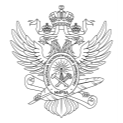 МИНОБРНАУКИ РОССИИМИНОБРНАУКИ РОССИИМИНОБРНАУКИ РОССИИМИНОБРНАУКИ РОССИИМИНОБРНАУКИ РОССИИМИНОБРНАУКИ РОССИИМИНОБРНАУКИ РОССИИМИНОБРНАУКИ РОССИИМИНОБРНАУКИ РОССИИМИНОБРНАУКИ РОССИИМИНОБРНАУКИ РОССИИМИНОБРНАУКИ РОССИИМИНОБРНАУКИ РОССИИМИНОБРНАУКИ РОССИИМИНОБРНАУКИ РОССИИМИНОБРНАУКИ РОССИИМИНОБРНАУКИ РОССИИМИНОБРНАУКИ РОССИИМИНОБРНАУКИ РОССИИМИНОБРНАУКИ РОССИИМИНОБРНАУКИ РОССИИМИНОБРНАУКИ РОССИИФедеральное государственное бюджетное образовательное учреждениевысшего образования«МИРЭА – Российский технологический университет»Федеральное государственное бюджетное образовательное учреждениевысшего образования«МИРЭА – Российский технологический университет»Федеральное государственное бюджетное образовательное учреждениевысшего образования«МИРЭА – Российский технологический университет»Федеральное государственное бюджетное образовательное учреждениевысшего образования«МИРЭА – Российский технологический университет»Федеральное государственное бюджетное образовательное учреждениевысшего образования«МИРЭА – Российский технологический университет»Федеральное государственное бюджетное образовательное учреждениевысшего образования«МИРЭА – Российский технологический университет»Федеральное государственное бюджетное образовательное учреждениевысшего образования«МИРЭА – Российский технологический университет»Федеральное государственное бюджетное образовательное учреждениевысшего образования«МИРЭА – Российский технологический университет»Федеральное государственное бюджетное образовательное учреждениевысшего образования«МИРЭА – Российский технологический университет»Федеральное государственное бюджетное образовательное учреждениевысшего образования«МИРЭА – Российский технологический университет»Федеральное государственное бюджетное образовательное учреждениевысшего образования«МИРЭА – Российский технологический университет»Федеральное государственное бюджетное образовательное учреждениевысшего образования«МИРЭА – Российский технологический университет»Федеральное государственное бюджетное образовательное учреждениевысшего образования«МИРЭА – Российский технологический университет»Федеральное государственное бюджетное образовательное учреждениевысшего образования«МИРЭА – Российский технологический университет»Федеральное государственное бюджетное образовательное учреждениевысшего образования«МИРЭА – Российский технологический университет»Федеральное государственное бюджетное образовательное учреждениевысшего образования«МИРЭА – Российский технологический университет»Федеральное государственное бюджетное образовательное учреждениевысшего образования«МИРЭА – Российский технологический университет»Федеральное государственное бюджетное образовательное учреждениевысшего образования«МИРЭА – Российский технологический университет»Федеральное государственное бюджетное образовательное учреждениевысшего образования«МИРЭА – Российский технологический университет»Федеральное государственное бюджетное образовательное учреждениевысшего образования«МИРЭА – Российский технологический университет»Федеральное государственное бюджетное образовательное учреждениевысшего образования«МИРЭА – Российский технологический университет»Федеральное государственное бюджетное образовательное учреждениевысшего образования«МИРЭА – Российский технологический университет»Институт радиотехнических и телекоммуникационных системИнститут радиотехнических и телекоммуникационных системИнститут радиотехнических и телекоммуникационных системИнститут радиотехнических и телекоммуникационных системИнститут радиотехнических и телекоммуникационных системИнститут радиотехнических и телекоммуникационных системИнститут радиотехнических и телекоммуникационных системИнститут радиотехнических и телекоммуникационных системИнститут радиотехнических и телекоммуникационных системИнститут радиотехнических и телекоммуникационных системИнститут радиотехнических и телекоммуникационных системИнститут радиотехнических и телекоммуникационных системИнститут радиотехнических и телекоммуникационных системИнститут радиотехнических и телекоммуникационных системИнститут радиотехнических и телекоммуникационных системИнститут радиотехнических и телекоммуникационных системИнститут радиотехнических и телекоммуникационных системИнститут радиотехнических и телекоммуникационных системИнститут радиотехнических и телекоммуникационных системИнститут радиотехнических и телекоммуникационных системИнститут радиотехнических и телекоммуникационных системИнститут радиотехнических и телекоммуникационных системУТВЕРЖДАЮУТВЕРЖДАЮУТВЕРЖДАЮУТВЕРЖДАЮУТВЕРЖДАЮУТВЕРЖДАЮУТВЕРЖДАЮДиректор ИРТСДиректор ИРТСДиректор ИРТСДиректор ИРТСДиректор ИРТСДиректор ИРТСДиректор ИРТС_______________ Васильев А.Г._______________ Васильев А.Г._______________ Васильев А.Г._______________ Васильев А.Г._______________ Васильев А.Г._______________ Васильев А.Г._______________ Васильев А.Г.«___»  ___________ 2021 г.«___»  ___________ 2021 г.«___»  ___________ 2021 г.«___»  ___________ 2021 г.«___»  ___________ 2021 г.«___»  ___________ 2021 г.«___»  ___________ 2021 г.Рабочая программа практикиРабочая программа практикиРабочая программа практикиРабочая программа практикиРабочая программа практикиРабочая программа практикиРабочая программа практикиРабочая программа практикиРабочая программа практикиРабочая программа практикиРабочая программа практикиРабочая программа практикиРабочая программа практикиРабочая программа практикиРабочая программа практикиРабочая программа практикиРабочая программа практикиРабочая программа практикиРабочая программа практикиРабочая программа практикиРабочая программа практикиРабочая программа практикиУчебная практикаУчебная практикаУчебная практикаУчебная практикаУчебная практикаУчебная практикаУчебная практикаУчебная практикаУчебная практикаУчебная практикаУчебная практикаУчебная практикаУчебная практикаУчебная практикаУчебная практикаУчебная практикаУчебная практикаУчебная практикаУчебная практикаУчебная практикаУчебная практикаУчебная практикаНаучно-исследовательская работа (получение первичных навыков научно- исследовательской работы)Научно-исследовательская работа (получение первичных навыков научно- исследовательской работы)Научно-исследовательская работа (получение первичных навыков научно- исследовательской работы)Научно-исследовательская работа (получение первичных навыков научно- исследовательской работы)Научно-исследовательская работа (получение первичных навыков научно- исследовательской работы)Научно-исследовательская работа (получение первичных навыков научно- исследовательской работы)Научно-исследовательская работа (получение первичных навыков научно- исследовательской работы)Научно-исследовательская работа (получение первичных навыков научно- исследовательской работы)Научно-исследовательская работа (получение первичных навыков научно- исследовательской работы)Научно-исследовательская работа (получение первичных навыков научно- исследовательской работы)Научно-исследовательская работа (получение первичных навыков научно- исследовательской работы)Научно-исследовательская работа (получение первичных навыков научно- исследовательской работы)Научно-исследовательская работа (получение первичных навыков научно- исследовательской работы)Научно-исследовательская работа (получение первичных навыков научно- исследовательской работы)Научно-исследовательская работа (получение первичных навыков научно- исследовательской работы)Научно-исследовательская работа (получение первичных навыков научно- исследовательской работы)Научно-исследовательская работа (получение первичных навыков научно- исследовательской работы)Научно-исследовательская работа (получение первичных навыков научно- исследовательской работы)Научно-исследовательская работа (получение первичных навыков научно- исследовательской работы)Научно-исследовательская работа (получение первичных навыков научно- исследовательской работы)Научно-исследовательская работа (получение первичных навыков научно- исследовательской работы)Научно-исследовательская работа (получение первичных навыков научно- исследовательской работы)Читающее подразделениеЧитающее подразделениеЧитающее подразделениеЧитающее подразделениеЧитающее подразделениеЧитающее подразделениекафедра конструирования и производства радиоэлектронных средствкафедра конструирования и производства радиоэлектронных средствкафедра конструирования и производства радиоэлектронных средствкафедра конструирования и производства радиоэлектронных средствкафедра конструирования и производства радиоэлектронных средствкафедра конструирования и производства радиоэлектронных средствкафедра конструирования и производства радиоэлектронных средствкафедра конструирования и производства радиоэлектронных средствкафедра конструирования и производства радиоэлектронных средствкафедра конструирования и производства радиоэлектронных средствкафедра конструирования и производства радиоэлектронных средствкафедра конструирования и производства радиоэлектронных средствкафедра конструирования и производства радиоэлектронных средствЧитающее подразделениеЧитающее подразделениеЧитающее подразделениеЧитающее подразделениеЧитающее подразделениеЧитающее подразделениекафедра конструирования и производства радиоэлектронных средствкафедра конструирования и производства радиоэлектронных средствкафедра конструирования и производства радиоэлектронных средствкафедра конструирования и производства радиоэлектронных средствкафедра конструирования и производства радиоэлектронных средствкафедра конструирования и производства радиоэлектронных средствкафедра конструирования и производства радиоэлектронных средствкафедра конструирования и производства радиоэлектронных средствкафедра конструирования и производства радиоэлектронных средствкафедра конструирования и производства радиоэлектронных средствкафедра конструирования и производства радиоэлектронных средствкафедра конструирования и производства радиоэлектронных средствкафедра конструирования и производства радиоэлектронных средствкафедра конструирования и производства радиоэлектронных средствкафедра конструирования и производства радиоэлектронных средствкафедра конструирования и производства радиоэлектронных средствкафедра конструирования и производства радиоэлектронных средствкафедра конструирования и производства радиоэлектронных средствкафедра конструирования и производства радиоэлектронных средствкафедра конструирования и производства радиоэлектронных средствкафедра конструирования и производства радиоэлектронных средствкафедра конструирования и производства радиоэлектронных средствкафедра конструирования и производства радиоэлектронных средствкафедра конструирования и производства радиоэлектронных средствкафедра конструирования и производства радиоэлектронных средствкафедра конструирования и производства радиоэлектронных средствНаправлениеНаправлениеНаправлениеНаправлениеНаправлениеНаправлениеНаправление11.04.03 Конструирование и технология электронных средств11.04.03 Конструирование и технология электронных средств11.04.03 Конструирование и технология электронных средств11.04.03 Конструирование и технология электронных средств11.04.03 Конструирование и технология электронных средств11.04.03 Конструирование и технология электронных средств11.04.03 Конструирование и технология электронных средств11.04.03 Конструирование и технология электронных средств11.04.03 Конструирование и технология электронных средств11.04.03 Конструирование и технология электронных средств11.04.03 Конструирование и технология электронных средств11.04.03 Конструирование и технология электронных средств11.04.03 Конструирование и технология электронных средств11.04.03 Конструирование и технология электронных средств11.04.03 Конструирование и технология электронных средств11.04.03 Конструирование и технология электронных средств11.04.03 Конструирование и технология электронных средств11.04.03 Конструирование и технология электронных средств11.04.03 Конструирование и технология электронных средств11.04.03 Конструирование и технология электронных средств11.04.03 Конструирование и технология электронных средств11.04.03 Конструирование и технология электронных средств11.04.03 Конструирование и технология электронных средств11.04.03 Конструирование и технология электронных средств11.04.03 Конструирование и технология электронных средств11.04.03 Конструирование и технология электронных средствНаправленностьНаправленностьНаправленностьНаправленностьНаправленностьНаправленностьНаправленностьКонструирование и технология радиоэлектронных средствКонструирование и технология радиоэлектронных средствКонструирование и технология радиоэлектронных средствКонструирование и технология радиоэлектронных средствКонструирование и технология радиоэлектронных средствКонструирование и технология радиоэлектронных средствКонструирование и технология радиоэлектронных средствКонструирование и технология радиоэлектронных средствКонструирование и технология радиоэлектронных средствКонструирование и технология радиоэлектронных средствКонструирование и технология радиоэлектронных средствКонструирование и технология радиоэлектронных средствКонструирование и технология радиоэлектронных средствКвалификацияКвалификацияКвалификацияКвалификацияКвалификациямагистрмагистрмагистрмагистрмагистрмагистрмагистрмагистрмагистрмагистрмагистрмагистрмагистрФорма обученияФорма обученияФорма обученияФорма обученияФорма обученияочнаяочнаяочнаяочнаяочнаяочнаяочнаяочнаяочнаяочнаяОбщая трудоемкостьОбщая трудоемкостьОбщая трудоемкостьОбщая трудоемкость6 з.е.6 з.е.6 з.е.6 з.е.6 з.е.6 з.е.6 з.е.6 з.е.6 з.е.6 з.е.Распределение часов дисциплины и форм промежуточной аттестации по семестрамРаспределение часов дисциплины и форм промежуточной аттестации по семестрамРаспределение часов дисциплины и форм промежуточной аттестации по семестрамРаспределение часов дисциплины и форм промежуточной аттестации по семестрамРаспределение часов дисциплины и форм промежуточной аттестации по семестрамРаспределение часов дисциплины и форм промежуточной аттестации по семестрамРаспределение часов дисциплины и форм промежуточной аттестации по семестрамРаспределение часов дисциплины и форм промежуточной аттестации по семестрамРаспределение часов дисциплины и форм промежуточной аттестации по семестрамРаспределение часов дисциплины и форм промежуточной аттестации по семестрамРаспределение часов дисциплины и форм промежуточной аттестации по семестрамРаспределение часов дисциплины и форм промежуточной аттестации по семестрамРаспределение часов дисциплины и форм промежуточной аттестации по семестрамРаспределение часов дисциплины и форм промежуточной аттестации по семестрамРаспределение часов дисциплины и форм промежуточной аттестации по семестрамРаспределение часов дисциплины и форм промежуточной аттестации по семестрамРаспределение часов дисциплины и форм промежуточной аттестации по семестрамРаспределение часов дисциплины и форм промежуточной аттестации по семестрамРаспределение часов дисциплины и форм промежуточной аттестации по семестрамРаспределение часов дисциплины и форм промежуточной аттестации по семестрамРаспределение часов дисциплины и форм промежуточной аттестации по семестрамРаспределение часов дисциплины и форм промежуточной аттестации по семестрамСеместрСеместрЗачётные единицыРаспределение часовРаспределение часовРаспределение часовРаспределение часовРаспределение часовРаспределение часовРаспределение часовРаспределение часовРаспределение часовРаспределение часовРаспределение часовРаспределение часовРаспределение часовРаспределение часовРаспределение часовФормы промежуточной аттестацииФормы промежуточной аттестацииФормы промежуточной аттестацииСеместрСеместрЗачётные единицыВсегоЛекцииЛекцииЛекцииЛекцииЛабораторныеЛабораторныеЛабораторныеПрактическиеСамостоятельная работаСамостоятельная работаКонтактная работа в период практики и (или) аттестацииКонтактная работа в период практики и (или) аттестацииКонтактная работа в период практики и (или) аттестацииКонтрольФормы промежуточной аттестацииФормы промежуточной аттестацииФормы промежуточной аттестации22621600000000126,25126,2572727217,75Зачет с оценкойЗачет с оценкойЗачет с оценкойиз них на практ. подготовкуиз них на практ. подготовкуиз них на практ. подготовкуиз них на практ. подготовку0000000063630000Москва 2021Москва 2021Москва 2021Москва 2021Москва 2021Москва 2021Москва 2021УП: 11.04.03_КиТРС_ИРТС_2021.plxУП: 11.04.03_КиТРС_ИРТС_2021.plxстр. 2Программу составил(и):канд. техн. наук,  доцент, Черноверская В.В. _________________канд. техн. наук,  доцент, Черноверская В.В. _________________канд. техн. наук,  доцент, Черноверская В.В. _________________канд. техн. наук,  доцент, Черноверская В.В. _________________канд. техн. наук,  доцент, Черноверская В.В. _________________Рабочая программа практикиРабочая программа практикиРабочая программа практикиНаучно-исследовательская работа (получение первичных навыков научно-исследовательской работы)Научно-исследовательская работа (получение первичных навыков научно-исследовательской работы)Научно-исследовательская работа (получение первичных навыков научно-исследовательской работы)Научно-исследовательская работа (получение первичных навыков научно-исследовательской работы)Научно-исследовательская работа (получение первичных навыков научно-исследовательской работы)разработана в соответствии с ФГОС ВО:разработана в соответствии с ФГОС ВО:разработана в соответствии с ФГОС ВО:Федеральный государственный образовательный стандарт высшего образования - магистратура по направлению подготовки 11.04.03 Конструирование и технология электронных средств (приказ Минобрнауки России от 22.09.2017 г. № 956)Федеральный государственный образовательный стандарт высшего образования - магистратура по направлению подготовки 11.04.03 Конструирование и технология электронных средств (приказ Минобрнауки России от 22.09.2017 г. № 956)Федеральный государственный образовательный стандарт высшего образования - магистратура по направлению подготовки 11.04.03 Конструирование и технология электронных средств (приказ Минобрнауки России от 22.09.2017 г. № 956)Федеральный государственный образовательный стандарт высшего образования - магистратура по направлению подготовки 11.04.03 Конструирование и технология электронных средств (приказ Минобрнауки России от 22.09.2017 г. № 956)Федеральный государственный образовательный стандарт высшего образования - магистратура по направлению подготовки 11.04.03 Конструирование и технология электронных средств (приказ Минобрнауки России от 22.09.2017 г. № 956)составлена на основании учебного плана:составлена на основании учебного плана:составлена на основании учебного плана:направление: 11.04.03 Конструирование и технология электронных средствнаправленность: «Конструирование и технология радиоэлектронных средств»направление: 11.04.03 Конструирование и технология электронных средствнаправленность: «Конструирование и технология радиоэлектронных средств»направление: 11.04.03 Конструирование и технология электронных средствнаправленность: «Конструирование и технология радиоэлектронных средств»направление: 11.04.03 Конструирование и технология электронных средствнаправленность: «Конструирование и технология радиоэлектронных средств»направление: 11.04.03 Конструирование и технология электронных средствнаправленность: «Конструирование и технология радиоэлектронных средств»Рабочая программа одобрена на заседании кафедрыРабочая программа одобрена на заседании кафедрыРабочая программа одобрена на заседании кафедрыРабочая программа одобрена на заседании кафедрыРабочая программа одобрена на заседании кафедрыкафедра конструирования и производства радиоэлектронных средствкафедра конструирования и производства радиоэлектронных средствкафедра конструирования и производства радиоэлектронных средствкафедра конструирования и производства радиоэлектронных средствкафедра конструирования и производства радиоэлектронных средствПротокол от 15.04.2021 № 9Зав. кафедрой Увайсов М.А. ___________________Протокол от 15.04.2021 № 9Зав. кафедрой Увайсов М.А. ___________________Протокол от 15.04.2021 № 9Зав. кафедрой Увайсов М.А. ___________________Протокол от 15.04.2021 № 9Зав. кафедрой Увайсов М.А. ___________________Протокол от 15.04.2021 № 9Зав. кафедрой Увайсов М.А. ___________________УП: 11.04.03_КиТРС_ИРТС_2021.plxУП: 11.04.03_КиТРС_ИРТС_2021.plxстр. 3Визирование РПД для исполнения в очередном учебном годуВизирование РПД для исполнения в очередном учебном годуВизирование РПД для исполнения в очередном учебном годуВизирование РПД для исполнения в очередном учебном годуВизирование РПД для исполнения в очередном учебном годуРабочая программа пересмотрена, обсуждена и одобрена для исполнения в 2020-2021 учебном году на заседании кафедрыРабочая программа пересмотрена, обсуждена и одобрена для исполнения в 2020-2021 учебном году на заседании кафедрыРабочая программа пересмотрена, обсуждена и одобрена для исполнения в 2020-2021 учебном году на заседании кафедрыРабочая программа пересмотрена, обсуждена и одобрена для исполнения в 2020-2021 учебном году на заседании кафедрыРабочая программа пересмотрена, обсуждена и одобрена для исполнения в 2020-2021 учебном году на заседании кафедрыкафедра конструирования и производства радиоэлектронных средствкафедра конструирования и производства радиоэлектронных средствкафедра конструирования и производства радиоэлектронных средствкафедра конструирования и производства радиоэлектронных средствкафедра конструирования и производства радиоэлектронных средствПротокол от  __ __________ 2020 г.  №  __Зав. кафедрой ____________________   ____________________Протокол от  __ __________ 2020 г.  №  __Зав. кафедрой ____________________   ____________________Протокол от  __ __________ 2020 г.  №  __Зав. кафедрой ____________________   ____________________Протокол от  __ __________ 2020 г.  №  __Зав. кафедрой ____________________   ____________________Подпись                                Расшифровка подписиПодпись                                Расшифровка подписиПодпись                                Расшифровка подписиПодпись                                Расшифровка подписиВизирование РПД для исполнения в очередном учебном годуВизирование РПД для исполнения в очередном учебном годуВизирование РПД для исполнения в очередном учебном годуВизирование РПД для исполнения в очередном учебном годуВизирование РПД для исполнения в очередном учебном годуРабочая программа пересмотрена, обсуждена и одобрена для исполнения в 2021-2022 учебном году на заседании кафедрыРабочая программа пересмотрена, обсуждена и одобрена для исполнения в 2021-2022 учебном году на заседании кафедрыРабочая программа пересмотрена, обсуждена и одобрена для исполнения в 2021-2022 учебном году на заседании кафедрыРабочая программа пересмотрена, обсуждена и одобрена для исполнения в 2021-2022 учебном году на заседании кафедрыРабочая программа пересмотрена, обсуждена и одобрена для исполнения в 2021-2022 учебном году на заседании кафедрыкафедра конструирования и производства радиоэлектронных средствкафедра конструирования и производства радиоэлектронных средствкафедра конструирования и производства радиоэлектронных средствкафедра конструирования и производства радиоэлектронных средствкафедра конструирования и производства радиоэлектронных средствПротокол от  __ __________ 2021 г.  №  __Зав. кафедрой ____________________   ____________________Протокол от  __ __________ 2021 г.  №  __Зав. кафедрой ____________________   ____________________Протокол от  __ __________ 2021 г.  №  __Зав. кафедрой ____________________   ____________________Протокол от  __ __________ 2021 г.  №  __Зав. кафедрой ____________________   ____________________Подпись                                Расшифровка подписиПодпись                                Расшифровка подписиВизирование РПД для исполнения в очередном учебном годуВизирование РПД для исполнения в очередном учебном годуВизирование РПД для исполнения в очередном учебном годуВизирование РПД для исполнения в очередном учебном годуВизирование РПД для исполнения в очередном учебном годуРабочая программа пересмотрена, обсуждена и одобрена для исполнения в 2022-2023 учебном году на заседании кафедрыРабочая программа пересмотрена, обсуждена и одобрена для исполнения в 2022-2023 учебном году на заседании кафедрыРабочая программа пересмотрена, обсуждена и одобрена для исполнения в 2022-2023 учебном году на заседании кафедрыРабочая программа пересмотрена, обсуждена и одобрена для исполнения в 2022-2023 учебном году на заседании кафедрыРабочая программа пересмотрена, обсуждена и одобрена для исполнения в 2022-2023 учебном году на заседании кафедрыкафедра конструирования и производства радиоэлектронных средствкафедра конструирования и производства радиоэлектронных средствкафедра конструирования и производства радиоэлектронных средствкафедра конструирования и производства радиоэлектронных средствкафедра конструирования и производства радиоэлектронных средствПротокол от  __ __________ 2022 г.  №  __Зав. кафедрой ____________________   ____________________Протокол от  __ __________ 2022 г.  №  __Зав. кафедрой ____________________   ____________________Протокол от  __ __________ 2022 г.  №  __Зав. кафедрой ____________________   ____________________Протокол от  __ __________ 2022 г.  №  __Зав. кафедрой ____________________   ____________________Подпись                                Расшифровка подписиПодпись                                Расшифровка подписиВизирование РПД для исполнения в очередном учебном годуВизирование РПД для исполнения в очередном учебном годуВизирование РПД для исполнения в очередном учебном годуВизирование РПД для исполнения в очередном учебном годуВизирование РПД для исполнения в очередном учебном годуРабочая программа пересмотрена, обсуждена и одобрена для исполнения в 2023-2024 учебном году на заседании кафедрыРабочая программа пересмотрена, обсуждена и одобрена для исполнения в 2023-2024 учебном году на заседании кафедрыРабочая программа пересмотрена, обсуждена и одобрена для исполнения в 2023-2024 учебном году на заседании кафедрыРабочая программа пересмотрена, обсуждена и одобрена для исполнения в 2023-2024 учебном году на заседании кафедрыРабочая программа пересмотрена, обсуждена и одобрена для исполнения в 2023-2024 учебном году на заседании кафедрыкафедра конструирования и производства радиоэлектронных средствкафедра конструирования и производства радиоэлектронных средствкафедра конструирования и производства радиоэлектронных средствкафедра конструирования и производства радиоэлектронных средствкафедра конструирования и производства радиоэлектронных средствПротокол от  __ __________ 2023 г.  №  __Зав. кафедрой ____________________   ____________________Протокол от  __ __________ 2023 г.  №  __Зав. кафедрой ____________________   ____________________Протокол от  __ __________ 2023 г.  №  __Зав. кафедрой ____________________   ____________________Протокол от  __ __________ 2023 г.  №  __Зав. кафедрой ____________________   ____________________Подпись                                Расшифровка подписиПодпись                                Расшифровка подписиУП: 11.04.03_КиТРС_ИРТС_2021.plxУП: 11.04.03_КиТРС_ИРТС_2021.plxУП: 11.04.03_КиТРС_ИРТС_2021.plxУП: 11.04.03_КиТРС_ИРТС_2021.plxстр. 41. ЦЕЛИ ОСВОЕНИЯ ПРАКТИКИ1. ЦЕЛИ ОСВОЕНИЯ ПРАКТИКИ1. ЦЕЛИ ОСВОЕНИЯ ПРАКТИКИ1. ЦЕЛИ ОСВОЕНИЯ ПРАКТИКИ1. ЦЕЛИ ОСВОЕНИЯ ПРАКТИКИ1. ЦЕЛИ ОСВОЕНИЯ ПРАКТИКИ«Научно-исследовательская работа (получение первичных навыков научно- исследовательской работы)» имеет своей целью сформировать, закрепить и развить практические навыки и компетенции, предусмотренные данной рабочей программой в соответствии с требованиями ФГОС ВО по направлению подготовки 11.04.03 Конструирование и технология электронных средств с учетом специфики направленности подготовки – «Конструирование и технология радиоэлектронных средств».Практическая подготовка при проведении практики организуется путем непосредственного выполнения обучающимися определенных видов работ, связанных с будущей профессиональной деятельностью.«Научно-исследовательская работа (получение первичных навыков научно- исследовательской работы)» имеет своей целью сформировать, закрепить и развить практические навыки и компетенции, предусмотренные данной рабочей программой в соответствии с требованиями ФГОС ВО по направлению подготовки 11.04.03 Конструирование и технология электронных средств с учетом специфики направленности подготовки – «Конструирование и технология радиоэлектронных средств».Практическая подготовка при проведении практики организуется путем непосредственного выполнения обучающимися определенных видов работ, связанных с будущей профессиональной деятельностью.«Научно-исследовательская работа (получение первичных навыков научно- исследовательской работы)» имеет своей целью сформировать, закрепить и развить практические навыки и компетенции, предусмотренные данной рабочей программой в соответствии с требованиями ФГОС ВО по направлению подготовки 11.04.03 Конструирование и технология электронных средств с учетом специфики направленности подготовки – «Конструирование и технология радиоэлектронных средств».Практическая подготовка при проведении практики организуется путем непосредственного выполнения обучающимися определенных видов работ, связанных с будущей профессиональной деятельностью.«Научно-исследовательская работа (получение первичных навыков научно- исследовательской работы)» имеет своей целью сформировать, закрепить и развить практические навыки и компетенции, предусмотренные данной рабочей программой в соответствии с требованиями ФГОС ВО по направлению подготовки 11.04.03 Конструирование и технология электронных средств с учетом специфики направленности подготовки – «Конструирование и технология радиоэлектронных средств».Практическая подготовка при проведении практики организуется путем непосредственного выполнения обучающимися определенных видов работ, связанных с будущей профессиональной деятельностью.«Научно-исследовательская работа (получение первичных навыков научно- исследовательской работы)» имеет своей целью сформировать, закрепить и развить практические навыки и компетенции, предусмотренные данной рабочей программой в соответствии с требованиями ФГОС ВО по направлению подготовки 11.04.03 Конструирование и технология электронных средств с учетом специфики направленности подготовки – «Конструирование и технология радиоэлектронных средств».Практическая подготовка при проведении практики организуется путем непосредственного выполнения обучающимися определенных видов работ, связанных с будущей профессиональной деятельностью.«Научно-исследовательская работа (получение первичных навыков научно- исследовательской работы)» имеет своей целью сформировать, закрепить и развить практические навыки и компетенции, предусмотренные данной рабочей программой в соответствии с требованиями ФГОС ВО по направлению подготовки 11.04.03 Конструирование и технология электронных средств с учетом специфики направленности подготовки – «Конструирование и технология радиоэлектронных средств».Практическая подготовка при проведении практики организуется путем непосредственного выполнения обучающимися определенных видов работ, связанных с будущей профессиональной деятельностью.2. МЕСТО ПРАКТИКИ В СТРУКТУРЕ ОБРАЗОВАТЕЛЬНОЙ ПРОГРАММЫ2. МЕСТО ПРАКТИКИ В СТРУКТУРЕ ОБРАЗОВАТЕЛЬНОЙ ПРОГРАММЫ2. МЕСТО ПРАКТИКИ В СТРУКТУРЕ ОБРАЗОВАТЕЛЬНОЙ ПРОГРАММЫ2. МЕСТО ПРАКТИКИ В СТРУКТУРЕ ОБРАЗОВАТЕЛЬНОЙ ПРОГРАММЫ2. МЕСТО ПРАКТИКИ В СТРУКТУРЕ ОБРАЗОВАТЕЛЬНОЙ ПРОГРАММЫ2. МЕСТО ПРАКТИКИ В СТРУКТУРЕ ОБРАЗОВАТЕЛЬНОЙ ПРОГРАММЫНаправление:11.04.03 Конструирование и технология электронных средств11.04.03 Конструирование и технология электронных средств11.04.03 Конструирование и технология электронных средств11.04.03 Конструирование и технология электронных средств11.04.03 Конструирование и технология электронных средств11.04.03 Конструирование и технология электронных средствНаправленность:Конструирование и технология радиоэлектронных средствКонструирование и технология радиоэлектронных средствКонструирование и технология радиоэлектронных средствКонструирование и технология радиоэлектронных средствКонструирование и технология радиоэлектронных средствКонструирование и технология радиоэлектронных средствБлок:ПрактикаПрактикаПрактикаПрактикаПрактикаПрактикаЧасть:Обязательная частьОбязательная частьОбязательная частьОбязательная частьОбязательная частьОбязательная частьОбщая трудоемкость:6 з.е. (216 акад. час.).6 з.е. (216 акад. час.).6 з.е. (216 акад. час.).6 з.е. (216 акад. час.).6 з.е. (216 акад. час.).6 з.е. (216 акад. час.).3. ТИП, ВИД И СПОСОБ ПРОВЕДЕНИЯ ПРАКТИКИ3. ТИП, ВИД И СПОСОБ ПРОВЕДЕНИЯ ПРАКТИКИ3. ТИП, ВИД И СПОСОБ ПРОВЕДЕНИЯ ПРАКТИКИ3. ТИП, ВИД И СПОСОБ ПРОВЕДЕНИЯ ПРАКТИКИ3. ТИП, ВИД И СПОСОБ ПРОВЕДЕНИЯ ПРАКТИКИ3. ТИП, ВИД И СПОСОБ ПРОВЕДЕНИЯ ПРАКТИКИВид практики:Учебная практикаУчебная практикаУчебная практикаУчебная практикаУчебная практикаУчебная практикаТип практики:Научно-исследовательская работа (получение первичных навыков научно-исследовательской работы)Научно-исследовательская работа (получение первичных навыков научно-исследовательской работы)Научно-исследовательская работа (получение первичных навыков научно-исследовательской работы)Научно-исследовательская работа (получение первичных навыков научно-исследовательской работы)Научно-исследовательская работа (получение первичных навыков научно-исследовательской работы)Научно-исследовательская работа (получение первичных навыков научно-исследовательской работы)Способ (способы) проведения практики определяются в соответствии с федеральным государственным образовательным стандартом. В случае, если стандарт не регламентирует способ проведения практики, то она проводится стационарно.Способ (способы) проведения практики определяются в соответствии с федеральным государственным образовательным стандартом. В случае, если стандарт не регламентирует способ проведения практики, то она проводится стационарно.Способ (способы) проведения практики определяются в соответствии с федеральным государственным образовательным стандартом. В случае, если стандарт не регламентирует способ проведения практики, то она проводится стационарно.Способ (способы) проведения практики определяются в соответствии с федеральным государственным образовательным стандартом. В случае, если стандарт не регламентирует способ проведения практики, то она проводится стационарно.Способ (способы) проведения практики определяются в соответствии с федеральным государственным образовательным стандартом. В случае, если стандарт не регламентирует способ проведения практики, то она проводится стационарно.Способ (способы) проведения практики определяются в соответствии с федеральным государственным образовательным стандартом. В случае, если стандарт не регламентирует способ проведения практики, то она проводится стационарно.4.МЕСТО И ВРЕМЯ ПРОВЕДЕНИЯ ПРАКТИКИ4.МЕСТО И ВРЕМЯ ПРОВЕДЕНИЯ ПРАКТИКИ4.МЕСТО И ВРЕМЯ ПРОВЕДЕНИЯ ПРАКТИКИ4.МЕСТО И ВРЕМЯ ПРОВЕДЕНИЯ ПРАКТИКИ4.МЕСТО И ВРЕМЯ ПРОВЕДЕНИЯ ПРАКТИКИ4.МЕСТО И ВРЕМЯ ПРОВЕДЕНИЯ ПРАКТИКИ«Научно-исследовательская работа (получение первичных навыков научно- исследовательской работы)»  направления подготовки 11.04.03 Конструирование и технология электронных средств проводится на базе структурных подразделений РТУ МИРЭА или в организации, осуществляющей деятельность по профилю соответствующей образовательной программы (далее - профильная организация), в том числе в структурном подразделении профильной организации, предназначенном для проведения практической подготовки, на основании договора, заключаемого между образовательной организацией и профильной организацией.«Научно-исследовательская работа (получение первичных навыков научно- исследовательской работы)»  направления подготовки 11.04.03 Конструирование и технология электронных средств проводится на базе структурных подразделений РТУ МИРЭА или в организации, осуществляющей деятельность по профилю соответствующей образовательной программы (далее - профильная организация), в том числе в структурном подразделении профильной организации, предназначенном для проведения практической подготовки, на основании договора, заключаемого между образовательной организацией и профильной организацией.«Научно-исследовательская работа (получение первичных навыков научно- исследовательской работы)»  направления подготовки 11.04.03 Конструирование и технология электронных средств проводится на базе структурных подразделений РТУ МИРЭА или в организации, осуществляющей деятельность по профилю соответствующей образовательной программы (далее - профильная организация), в том числе в структурном подразделении профильной организации, предназначенном для проведения практической подготовки, на основании договора, заключаемого между образовательной организацией и профильной организацией.«Научно-исследовательская работа (получение первичных навыков научно- исследовательской работы)»  направления подготовки 11.04.03 Конструирование и технология электронных средств проводится на базе структурных подразделений РТУ МИРЭА или в организации, осуществляющей деятельность по профилю соответствующей образовательной программы (далее - профильная организация), в том числе в структурном подразделении профильной организации, предназначенном для проведения практической подготовки, на основании договора, заключаемого между образовательной организацией и профильной организацией.«Научно-исследовательская работа (получение первичных навыков научно- исследовательской работы)»  направления подготовки 11.04.03 Конструирование и технология электронных средств проводится на базе структурных подразделений РТУ МИРЭА или в организации, осуществляющей деятельность по профилю соответствующей образовательной программы (далее - профильная организация), в том числе в структурном подразделении профильной организации, предназначенном для проведения практической подготовки, на основании договора, заключаемого между образовательной организацией и профильной организацией.«Научно-исследовательская работа (получение первичных навыков научно- исследовательской работы)»  направления подготовки 11.04.03 Конструирование и технология электронных средств проводится на базе структурных подразделений РТУ МИРЭА или в организации, осуществляющей деятельность по профилю соответствующей образовательной программы (далее - профильная организация), в том числе в структурном подразделении профильной организации, предназначенном для проведения практической подготовки, на основании договора, заключаемого между образовательной организацией и профильной организацией.5. КОМПЕТЕНЦИИ ОБУЧАЮЩЕГОСЯ, ФОРМИРУЕМЫЕ В РЕЗУЛЬТАТЕ ОСВОЕНИЯ ПРАКТИКИ5. КОМПЕТЕНЦИИ ОБУЧАЮЩЕГОСЯ, ФОРМИРУЕМЫЕ В РЕЗУЛЬТАТЕ ОСВОЕНИЯ ПРАКТИКИ5. КОМПЕТЕНЦИИ ОБУЧАЮЩЕГОСЯ, ФОРМИРУЕМЫЕ В РЕЗУЛЬТАТЕ ОСВОЕНИЯ ПРАКТИКИ5. КОМПЕТЕНЦИИ ОБУЧАЮЩЕГОСЯ, ФОРМИРУЕМЫЕ В РЕЗУЛЬТАТЕ ОСВОЕНИЯ ПРАКТИКИ5. КОМПЕТЕНЦИИ ОБУЧАЮЩЕГОСЯ, ФОРМИРУЕМЫЕ В РЕЗУЛЬТАТЕ ОСВОЕНИЯ ПРАКТИКИ5. КОМПЕТЕНЦИИ ОБУЧАЮЩЕГОСЯ, ФОРМИРУЕМЫЕ В РЕЗУЛЬТАТЕ ОСВОЕНИЯ ПРАКТИКИВ результате освоения практики обучающийся должен овладеть компетенциями:В результате освоения практики обучающийся должен овладеть компетенциями:В результате освоения практики обучающийся должен овладеть компетенциями:В результате освоения практики обучающийся должен овладеть компетенциями:В результате освоения практики обучающийся должен овладеть компетенциями:В результате освоения практики обучающийся должен овладеть компетенциями:ОПК-1 - Способен представлять современную научную картину мира, выявлять естественнонаучную сущность проблем, определять пути их решения и оценивать эффективность сделанного выбора ОПК-1 - Способен представлять современную научную картину мира, выявлять естественнонаучную сущность проблем, определять пути их решения и оценивать эффективность сделанного выбора ОПК-1 - Способен представлять современную научную картину мира, выявлять естественнонаучную сущность проблем, определять пути их решения и оценивать эффективность сделанного выбора ОПК-1 - Способен представлять современную научную картину мира, выявлять естественнонаучную сущность проблем, определять пути их решения и оценивать эффективность сделанного выбора ОПК-1 - Способен представлять современную научную картину мира, выявлять естественнонаучную сущность проблем, определять пути их решения и оценивать эффективность сделанного выбора ОПК-1 - Способен представлять современную научную картину мира, выявлять естественнонаучную сущность проблем, определять пути их решения и оценивать эффективность сделанного выбора УК-1 - Способен осуществлять критический анализ проблемных ситуаций на основе системного подхода, вырабатывать стратегию действий УК-1 - Способен осуществлять критический анализ проблемных ситуаций на основе системного подхода, вырабатывать стратегию действий УК-1 - Способен осуществлять критический анализ проблемных ситуаций на основе системного подхода, вырабатывать стратегию действий УК-1 - Способен осуществлять критический анализ проблемных ситуаций на основе системного подхода, вырабатывать стратегию действий УК-1 - Способен осуществлять критический анализ проблемных ситуаций на основе системного подхода, вырабатывать стратегию действий УК-1 - Способен осуществлять критический анализ проблемных ситуаций на основе системного подхода, вырабатывать стратегию действий УК-4 - Способен применять современные коммуникативные технологии, в том числе на иностранном(ых) языке(ах), для академического и профессионального взаимодействия УК-4 - Способен применять современные коммуникативные технологии, в том числе на иностранном(ых) языке(ах), для академического и профессионального взаимодействия УК-4 - Способен применять современные коммуникативные технологии, в том числе на иностранном(ых) языке(ах), для академического и профессионального взаимодействия УК-4 - Способен применять современные коммуникативные технологии, в том числе на иностранном(ых) языке(ах), для академического и профессионального взаимодействия УК-4 - Способен применять современные коммуникативные технологии, в том числе на иностранном(ых) языке(ах), для академического и профессионального взаимодействия УК-4 - Способен применять современные коммуникативные технологии, в том числе на иностранном(ых) языке(ах), для академического и профессионального взаимодействия ОПК-4 - Способен разрабатывать и применять специализированное ОПК-4 - Способен разрабатывать и применять специализированное ОПК-4 - Способен разрабатывать и применять специализированное ОПК-4 - Способен разрабатывать и применять специализированное ОПК-4 - Способен разрабатывать и применять специализированное ОПК-4 - Способен разрабатывать и применять специализированное УП: 11.04.03_КиТРС_ИРТС_2021.plxстр. 5программно-математическое обеспечение для проведения исследований и решения инженерных задач программно-математическое обеспечение для проведения исследований и решения инженерных задач программно-математическое обеспечение для проведения исследований и решения инженерных задач ПЛАНИРУЕМЫЕ РЕЗУЛЬТАТЫ ОБУЧЕНИЯ ПО ПРАКТИКЕ, ХАРАКТЕРИЗУЮЩИЕ ФОРМИРОВАНИЯ КОМПЕТЕНЦИЙПЛАНИРУЕМЫЕ РЕЗУЛЬТАТЫ ОБУЧЕНИЯ ПО ПРАКТИКЕ, ХАРАКТЕРИЗУЮЩИЕ ФОРМИРОВАНИЯ КОМПЕТЕНЦИЙПЛАНИРУЕМЫЕ РЕЗУЛЬТАТЫ ОБУЧЕНИЯ ПО ПРАКТИКЕ, ХАРАКТЕРИЗУЮЩИЕ ФОРМИРОВАНИЯ КОМПЕТЕНЦИЙОПК-4 : Способен разрабатывать и применять специализированное программно- математическое обеспечение для проведения исследований и решения инженерных задачОПК-4 : Способен разрабатывать и применять специализированное программно- математическое обеспечение для проведения исследований и решения инженерных задачОПК-4 : Способен разрабатывать и применять специализированное программно- математическое обеспечение для проведения исследований и решения инженерных задачОПК-4.1  : Осваивает методы расчета, проектирования, конструирования и модернизации электронных средств с использованием систем автоматизированного проектирования и компьютерных средствОПК-4.1  : Осваивает методы расчета, проектирования, конструирования и модернизации электронных средств с использованием систем автоматизированного проектирования и компьютерных средствОПК-4.1  : Осваивает методы расчета, проектирования, конструирования и модернизации электронных средств с использованием систем автоматизированного проектирования и компьютерных средствУметь:Уметь:Уметь:-  применять методы расчета, проектирования, конструирования и модернизации электронных средств с использованием систем автоматизированного проектирования и компьютерных средств-  применять методы расчета, проектирования, конструирования и модернизации электронных средств с использованием систем автоматизированного проектирования и компьютерных средств-  применять методы расчета, проектирования, конструирования и модернизации электронных средств с использованием систем автоматизированного проектирования и компьютерных средствОПК-4.2  : Осуществляет выбор наиболее оптимальных прикладных программных пакетов для решения соответствующих задач научной и образовательной деятельностиОПК-4.2  : Осуществляет выбор наиболее оптимальных прикладных программных пакетов для решения соответствующих задач научной и образовательной деятельностиОПК-4.2  : Осуществляет выбор наиболее оптимальных прикладных программных пакетов для решения соответствующих задач научной и образовательной деятельностиУметь:Уметь:Уметь:-  Осуществлять выбор наиболее оптимальных прикладных программных пакетов для решения соответствующих задач научной и образовательной деятельности-  Осуществлять выбор наиболее оптимальных прикладных программных пакетов для решения соответствующих задач научной и образовательной деятельности-  Осуществлять выбор наиболее оптимальных прикладных программных пакетов для решения соответствующих задач научной и образовательной деятельностиОПК-1 : Способен представлять современную научную картину мира, выявлять естественнонаучную сущность проблем, определять пути их решения и оценивать эффективность сделанного выбораОПК-1 : Способен представлять современную научную картину мира, выявлять естественнонаучную сущность проблем, определять пути их решения и оценивать эффективность сделанного выбораОПК-1 : Способен представлять современную научную картину мира, выявлять естественнонаучную сущность проблем, определять пути их решения и оценивать эффективность сделанного выбораОПК-1.1  : Осуществляет действия по выявлению и описанию современной научной картины мираОПК-1.1  : Осуществляет действия по выявлению и описанию современной научной картины мираОПК-1.1  : Осуществляет действия по выявлению и описанию современной научной картины мираУметь:Уметь:Уметь:-  Осуществлять действия по выявлению и описанию современной научной картины мира-  Осуществлять действия по выявлению и описанию современной научной картины мира-  Осуществлять действия по выявлению и описанию современной научной картины мираОПК-1.2  : Осуществляет действия по выявлению естественнонаучной сущности проблем, определению путей их решения и оценке эффективности сделанного выбораОПК-1.2  : Осуществляет действия по выявлению естественнонаучной сущности проблем, определению путей их решения и оценке эффективности сделанного выбораОПК-1.2  : Осуществляет действия по выявлению естественнонаучной сущности проблем, определению путей их решения и оценке эффективности сделанного выбораУметь:Уметь:Уметь:-  Осуществлять действия по выявлению естественнонаучной сущности проблем, определению путей их решения и оценке эффективности сделанного выбора-  Осуществлять действия по выявлению естественнонаучной сущности проблем, определению путей их решения и оценке эффективности сделанного выбора-  Осуществлять действия по выявлению естественнонаучной сущности проблем, определению путей их решения и оценке эффективности сделанного выбораУК-4 : Способен применять современные коммуникативные технологии, в том числе на иностранном(ых) языке(ах), для академического и профессионального взаимодействияУК-4 : Способен применять современные коммуникативные технологии, в том числе на иностранном(ых) языке(ах), для академического и профессионального взаимодействияУК-4 : Способен применять современные коммуникативные технологии, в том числе на иностранном(ых) языке(ах), для академического и профессионального взаимодействияУК-4.1  : Составляет типовую деловую документацию для академического и профессионального взаимодействияУК-4.1  : Составляет типовую деловую документацию для академического и профессионального взаимодействияУК-4.1  : Составляет типовую деловую документацию для академического и профессионального взаимодействияУметь:Уметь:Уметь:-  использовать методы подготовки типовой деловой документации для академического и профессионального взаимодействия-  использовать методы подготовки типовой деловой документации для академического и профессионального взаимодействия-  использовать методы подготовки типовой деловой документации для академического и профессионального взаимодействияУК-4.2  : Представляет результаты своей профессиональной деятельности и участвует в дискуссиях на иностранном языкеУК-4.2  : Представляет результаты своей профессиональной деятельности и участвует в дискуссиях на иностранном языкеУК-4.2  : Представляет результаты своей профессиональной деятельности и участвует в дискуссиях на иностранном языкеУметь:Уметь:Уметь:-  Представлять результаты своей профессиональной деятельности и участвовать в дискуссиях на иностранном языке-  Представлять результаты своей профессиональной деятельности и участвовать в дискуссиях на иностранном языке-  Представлять результаты своей профессиональной деятельности и участвовать в дискуссиях на иностранном языкеУК-1 : Способен осуществлять критический анализ проблемных ситуаций на основе системного подхода, вырабатывать стратегию действийУК-1 : Способен осуществлять критический анализ проблемных ситуаций на основе системного подхода, вырабатывать стратегию действийУК-1 : Способен осуществлять критический анализ проблемных ситуаций на основе системного подхода, вырабатывать стратегию действийУП: 11.04.03_КиТРС_ИРТС_2021.plxУП: 11.04.03_КиТРС_ИРТС_2021.plxстр. 6УК-1.1  : Осуществляет действия по проведению критического анализа проблемных ситуаций на основе системного подходаУК-1.1  : Осуществляет действия по проведению критического анализа проблемных ситуаций на основе системного подходаУК-1.1  : Осуществляет действия по проведению критического анализа проблемных ситуаций на основе системного подходаУК-1.1  : Осуществляет действия по проведению критического анализа проблемных ситуаций на основе системного подходаУК-1.1  : Осуществляет действия по проведению критического анализа проблемных ситуаций на основе системного подходаУК-1.1  : Осуществляет действия по проведению критического анализа проблемных ситуаций на основе системного подходаУметь:Уметь:Уметь:Уметь:Уметь:Уметь:-  использовать методы по проведению критического анализа проблемных ситуаций на основе системного подхода при проведении научно-исследовательской работы-  использовать методы по проведению критического анализа проблемных ситуаций на основе системного подхода при проведении научно-исследовательской работы-  использовать методы по проведению критического анализа проблемных ситуаций на основе системного подхода при проведении научно-исследовательской работы-  использовать методы по проведению критического анализа проблемных ситуаций на основе системного подхода при проведении научно-исследовательской работы-  использовать методы по проведению критического анализа проблемных ситуаций на основе системного подхода при проведении научно-исследовательской работы-  использовать методы по проведению критического анализа проблемных ситуаций на основе системного подхода при проведении научно-исследовательской работыУК-1.2  : Осуществляет действия по выработке стратегии действий в проблемных ситуацияхУК-1.2  : Осуществляет действия по выработке стратегии действий в проблемных ситуацияхУК-1.2  : Осуществляет действия по выработке стратегии действий в проблемных ситуацияхУК-1.2  : Осуществляет действия по выработке стратегии действий в проблемных ситуацияхУК-1.2  : Осуществляет действия по выработке стратегии действий в проблемных ситуацияхУК-1.2  : Осуществляет действия по выработке стратегии действий в проблемных ситуацияхУметь:Уметь:Уметь:Уметь:Уметь:Уметь:-  Осуществлять деятельность по выработке стратегии действий в проблемных ситуациях-  Осуществлять деятельность по выработке стратегии действий в проблемных ситуациях-  Осуществлять деятельность по выработке стратегии действий в проблемных ситуациях-  Осуществлять деятельность по выработке стратегии действий в проблемных ситуациях-  Осуществлять деятельность по выработке стратегии действий в проблемных ситуациях-  Осуществлять деятельность по выработке стратегии действий в проблемных ситуацияхВ РЕЗУЛЬТАТЕ ОСВОЕНИЯ ПРАКТИКИ ОБУЧАЮЩИЙСЯ ДОЛЖЕНВ РЕЗУЛЬТАТЕ ОСВОЕНИЯ ПРАКТИКИ ОБУЧАЮЩИЙСЯ ДОЛЖЕНВ РЕЗУЛЬТАТЕ ОСВОЕНИЯ ПРАКТИКИ ОБУЧАЮЩИЙСЯ ДОЛЖЕНВ РЕЗУЛЬТАТЕ ОСВОЕНИЯ ПРАКТИКИ ОБУЧАЮЩИЙСЯ ДОЛЖЕНВ РЕЗУЛЬТАТЕ ОСВОЕНИЯ ПРАКТИКИ ОБУЧАЮЩИЙСЯ ДОЛЖЕНВ РЕЗУЛЬТАТЕ ОСВОЕНИЯ ПРАКТИКИ ОБУЧАЮЩИЙСЯ ДОЛЖЕНУметь:Уметь:Уметь:Уметь:Уметь:Уметь:-  Осуществлять действия по выявлению естественнонаучной сущности проблем, определению путей их решения и оценке эффективности сделанного выбора-  Осуществлять действия по выявлению естественнонаучной сущности проблем, определению путей их решения и оценке эффективности сделанного выбора-  Осуществлять действия по выявлению естественнонаучной сущности проблем, определению путей их решения и оценке эффективности сделанного выбора-  Осуществлять действия по выявлению естественнонаучной сущности проблем, определению путей их решения и оценке эффективности сделанного выбора-  Осуществлять действия по выявлению естественнонаучной сущности проблем, определению путей их решения и оценке эффективности сделанного выбора-  Осуществлять действия по выявлению естественнонаучной сущности проблем, определению путей их решения и оценке эффективности сделанного выбора-  Осуществлять действия по выявлению и описанию современной научной картины мира-  Осуществлять действия по выявлению и описанию современной научной картины мира-  Осуществлять действия по выявлению и описанию современной научной картины мира-  Осуществлять действия по выявлению и описанию современной научной картины мира-  Осуществлять действия по выявлению и описанию современной научной картины мира-  Осуществлять действия по выявлению и описанию современной научной картины мира-  Осуществлять выбор наиболее оптимальных прикладных программных пакетов для решения соответствующих задач научной и образовательной деятельности-  Осуществлять выбор наиболее оптимальных прикладных программных пакетов для решения соответствующих задач научной и образовательной деятельности-  Осуществлять выбор наиболее оптимальных прикладных программных пакетов для решения соответствующих задач научной и образовательной деятельности-  Осуществлять выбор наиболее оптимальных прикладных программных пакетов для решения соответствующих задач научной и образовательной деятельности-  Осуществлять выбор наиболее оптимальных прикладных программных пакетов для решения соответствующих задач научной и образовательной деятельности-  Осуществлять выбор наиболее оптимальных прикладных программных пакетов для решения соответствующих задач научной и образовательной деятельности-  применять методы расчета, проектирования, конструирования и модернизации электронных средств с использованием систем автоматизированного проектирования и компьютерных средств-  применять методы расчета, проектирования, конструирования и модернизации электронных средств с использованием систем автоматизированного проектирования и компьютерных средств-  применять методы расчета, проектирования, конструирования и модернизации электронных средств с использованием систем автоматизированного проектирования и компьютерных средств-  применять методы расчета, проектирования, конструирования и модернизации электронных средств с использованием систем автоматизированного проектирования и компьютерных средств-  применять методы расчета, проектирования, конструирования и модернизации электронных средств с использованием систем автоматизированного проектирования и компьютерных средств-  применять методы расчета, проектирования, конструирования и модернизации электронных средств с использованием систем автоматизированного проектирования и компьютерных средств-  Осуществлять деятельность по выработке стратегии действий в проблемных ситуациях-  Осуществлять деятельность по выработке стратегии действий в проблемных ситуациях-  Осуществлять деятельность по выработке стратегии действий в проблемных ситуациях-  Осуществлять деятельность по выработке стратегии действий в проблемных ситуациях-  Осуществлять деятельность по выработке стратегии действий в проблемных ситуациях-  Осуществлять деятельность по выработке стратегии действий в проблемных ситуациях-  использовать методы по проведению критического анализа проблемных ситуаций на основе системного подхода при проведении научно-исследовательской работы-  использовать методы по проведению критического анализа проблемных ситуаций на основе системного подхода при проведении научно-исследовательской работы-  использовать методы по проведению критического анализа проблемных ситуаций на основе системного подхода при проведении научно-исследовательской работы-  использовать методы по проведению критического анализа проблемных ситуаций на основе системного подхода при проведении научно-исследовательской работы-  использовать методы по проведению критического анализа проблемных ситуаций на основе системного подхода при проведении научно-исследовательской работы-  использовать методы по проведению критического анализа проблемных ситуаций на основе системного подхода при проведении научно-исследовательской работы-  Представлять результаты своей профессиональной деятельности и участвовать в дискуссиях на иностранном языке-  Представлять результаты своей профессиональной деятельности и участвовать в дискуссиях на иностранном языке-  Представлять результаты своей профессиональной деятельности и участвовать в дискуссиях на иностранном языке-  Представлять результаты своей профессиональной деятельности и участвовать в дискуссиях на иностранном языке-  Представлять результаты своей профессиональной деятельности и участвовать в дискуссиях на иностранном языке-  Представлять результаты своей профессиональной деятельности и участвовать в дискуссиях на иностранном языке-  использовать методы подготовки типовой деловой документации для академического и профессионального взаимодействия-  использовать методы подготовки типовой деловой документации для академического и профессионального взаимодействия-  использовать методы подготовки типовой деловой документации для академического и профессионального взаимодействия-  использовать методы подготовки типовой деловой документации для академического и профессионального взаимодействия-  использовать методы подготовки типовой деловой документации для академического и профессионального взаимодействия-  использовать методы подготовки типовой деловой документации для академического и профессионального взаимодействия6. СТРУКТУРА И СОДЕРЖАНИЕ ПРАКТИКИ6. СТРУКТУРА И СОДЕРЖАНИЕ ПРАКТИКИ6. СТРУКТУРА И СОДЕРЖАНИЕ ПРАКТИКИ6. СТРУКТУРА И СОДЕРЖАНИЕ ПРАКТИКИ6. СТРУКТУРА И СОДЕРЖАНИЕ ПРАКТИКИ6. СТРУКТУРА И СОДЕРЖАНИЕ ПРАКТИКИПри проведении учебных занятий организация обеспечивает развитие у обучающихся навыков командной работы, межличностной коммуникации, принятия решений и лидерских качеств.При проведении учебных занятий организация обеспечивает развитие у обучающихся навыков командной работы, межличностной коммуникации, принятия решений и лидерских качеств.При проведении учебных занятий организация обеспечивает развитие у обучающихся навыков командной работы, межличностной коммуникации, принятия решений и лидерских качеств.При проведении учебных занятий организация обеспечивает развитие у обучающихся навыков командной работы, межличностной коммуникации, принятия решений и лидерских качеств.При проведении учебных занятий организация обеспечивает развитие у обучающихся навыков командной работы, межличностной коммуникации, принятия решений и лидерских качеств.При проведении учебных занятий организация обеспечивает развитие у обучающихся навыков командной работы, межличностной коммуникации, принятия решений и лидерских качеств.Код занятияНаименование разделов и тем /вид занятия/Наименование разделов и тем /вид занятия/Сем.ЧасовЧасов1. Научно-исследовательская работа1. Научно-исследовательская работа1. Научно-исследовательская работа1. Научно-исследовательская работа1. Научно-исследовательская работа1. Научно-исследовательская работа1.1Выполнение заданий направленных на получение навыков практической подготовки (Ср).  Выполнение заданий направленных на получение навыков практической подготовки (Ср).  2126,25 (из них 63 на практ. подг.)126,25 (из них 63 на практ. подг.)1.2Контактная работа (КрПА).  Контактная работа (КрПА).  271,7571,752. Промежуточная аттестация (зачёт c оценкой)2. Промежуточная аттестация (зачёт c оценкой)2. Промежуточная аттестация (зачёт c оценкой)2. Промежуточная аттестация (зачёт c оценкой)2. Промежуточная аттестация (зачёт c оценкой)2. Промежуточная аттестация (зачёт c оценкой)2.1Подготовка к сдаче промежуточной аттестации (ЗачётСОц).  Подготовка к сдаче промежуточной аттестации (ЗачётСОц).  217,7517,752.2Контактная работа с преподавателем в период промежуточной аттестации (КрПА).  Контактная работа с преподавателем в период промежуточной аттестации (КрПА).  20,250,257. ОЦЕНОЧНЫЕ МАТЕРИАЛЫ7. ОЦЕНОЧНЫЕ МАТЕРИАЛЫ7. ОЦЕНОЧНЫЕ МАТЕРИАЛЫ7. ОЦЕНОЧНЫЕ МАТЕРИАЛЫ7. ОЦЕНОЧНЫЕ МАТЕРИАЛЫ7. ОЦЕНОЧНЫЕ МАТЕРИАЛЫ7.1. Перечень компетенций7.1. Перечень компетенций7.1. Перечень компетенций7.1. Перечень компетенций7.1. Перечень компетенций7.1. Перечень компетенцийПеречень компетенций, на освоение которых направлена «Научно-исследовательская работа (получение первичных навыков научно-исследовательской работы)», с указаниемПеречень компетенций, на освоение которых направлена «Научно-исследовательская работа (получение первичных навыков научно-исследовательской работы)», с указаниемПеречень компетенций, на освоение которых направлена «Научно-исследовательская работа (получение первичных навыков научно-исследовательской работы)», с указаниемПеречень компетенций, на освоение которых направлена «Научно-исследовательская работа (получение первичных навыков научно-исследовательской работы)», с указаниемПеречень компетенций, на освоение которых направлена «Научно-исследовательская работа (получение первичных навыков научно-исследовательской работы)», с указаниемПеречень компетенций, на освоение которых направлена «Научно-исследовательская работа (получение первичных навыков научно-исследовательской работы)», с указаниемУП: 11.04.03_КиТРС_ИРТС_2021.plxУП: 11.04.03_КиТРС_ИРТС_2021.plxУП: 11.04.03_КиТРС_ИРТС_2021.plxстр. 7результатов их формирования в процессе освоения образовательной программы, представлен в п.3 настоящей рабочей программырезультатов их формирования в процессе освоения образовательной программы, представлен в п.3 настоящей рабочей программырезультатов их формирования в процессе освоения образовательной программы, представлен в п.3 настоящей рабочей программырезультатов их формирования в процессе освоения образовательной программы, представлен в п.3 настоящей рабочей программырезультатов их формирования в процессе освоения образовательной программы, представлен в п.3 настоящей рабочей программырезультатов их формирования в процессе освоения образовательной программы, представлен в п.3 настоящей рабочей программы7.2. Типовые контрольные вопросы и задания7.2. Типовые контрольные вопросы и задания7.2. Типовые контрольные вопросы и задания7.2. Типовые контрольные вопросы и задания7.2. Типовые контрольные вопросы и задания7.2. Типовые контрольные вопросы и задания7.3. Фонд оценочных материалов7.3. Фонд оценочных материалов7.3. Фонд оценочных материалов7.3. Фонд оценочных материалов7.3. Фонд оценочных материалов7.3. Фонд оценочных материаловПолный перечень оценочных материалов представлен в приложении 1.Полный перечень оценочных материалов представлен в приложении 1.Полный перечень оценочных материалов представлен в приложении 1.Полный перечень оценочных материалов представлен в приложении 1.Полный перечень оценочных материалов представлен в приложении 1.Полный перечень оценочных материалов представлен в приложении 1.8. МАТЕРИАЛЬНО-ТЕХНИЧЕСКОЕ И УЧЕБНО-МЕТОДИЧЕСКОЕ ОБЕСПЕЧЕНИЕ ДИСЦИПЛИНЫ (МОДУЛЯ)8. МАТЕРИАЛЬНО-ТЕХНИЧЕСКОЕ И УЧЕБНО-МЕТОДИЧЕСКОЕ ОБЕСПЕЧЕНИЕ ДИСЦИПЛИНЫ (МОДУЛЯ)8. МАТЕРИАЛЬНО-ТЕХНИЧЕСКОЕ И УЧЕБНО-МЕТОДИЧЕСКОЕ ОБЕСПЕЧЕНИЕ ДИСЦИПЛИНЫ (МОДУЛЯ)8. МАТЕРИАЛЬНО-ТЕХНИЧЕСКОЕ И УЧЕБНО-МЕТОДИЧЕСКОЕ ОБЕСПЕЧЕНИЕ ДИСЦИПЛИНЫ (МОДУЛЯ)8. МАТЕРИАЛЬНО-ТЕХНИЧЕСКОЕ И УЧЕБНО-МЕТОДИЧЕСКОЕ ОБЕСПЕЧЕНИЕ ДИСЦИПЛИНЫ (МОДУЛЯ)8. МАТЕРИАЛЬНО-ТЕХНИЧЕСКОЕ И УЧЕБНО-МЕТОДИЧЕСКОЕ ОБЕСПЕЧЕНИЕ ДИСЦИПЛИНЫ (МОДУЛЯ)8.1. МАТЕРИАЛЬНО-ТЕХНИЧЕСКОЕ ОБЕСПЕЧЕНИЕ ПРАКТИКИ8.1. МАТЕРИАЛЬНО-ТЕХНИЧЕСКОЕ ОБЕСПЕЧЕНИЕ ПРАКТИКИ8.1. МАТЕРИАЛЬНО-ТЕХНИЧЕСКОЕ ОБЕСПЕЧЕНИЕ ПРАКТИКИ8.1. МАТЕРИАЛЬНО-ТЕХНИЧЕСКОЕ ОБЕСПЕЧЕНИЕ ПРАКТИКИ8.1. МАТЕРИАЛЬНО-ТЕХНИЧЕСКОЕ ОБЕСПЕЧЕНИЕ ПРАКТИКИ8.1. МАТЕРИАЛЬНО-ТЕХНИЧЕСКОЕ ОБЕСПЕЧЕНИЕ ПРАКТИКИНаименование помещениейНаименование помещениейНаименование помещениейНаименование помещениейПеречнь основного оборудованияПеречнь основного оборудованияУчебная аудитория для проведения занятий лекционного и семинарского типа, групповых и индивидуальных консультаций, текущего контроля и промежуточной аттестацииУчебная аудитория для проведения занятий лекционного и семинарского типа, групповых и индивидуальных консультаций, текущего контроля и промежуточной аттестацииУчебная аудитория для проведения занятий лекционного и семинарского типа, групповых и индивидуальных консультаций, текущего контроля и промежуточной аттестацииУчебная аудитория для проведения занятий лекционного и семинарского типа, групповых и индивидуальных консультаций, текущего контроля и промежуточной аттестацииМультимедийное оборудование, специализированная мебель, наборы демонстрационного оборудования и учебно- наглядных пособий, обеспечивающие тематические иллюстрации.Мультимедийное оборудование, специализированная мебель, наборы демонстрационного оборудования и учебно- наглядных пособий, обеспечивающие тематические иллюстрации.Лаборатория цифрового проектирования и моделирования радиоэлектронных средствЛаборатория цифрового проектирования и моделирования радиоэлектронных средствЛаборатория цифрового проектирования и моделирования радиоэлектронных средствЛаборатория цифрового проектирования и моделирования радиоэлектронных средствРабочие станции; Компьютерная техника с возможностью подключения к сети Интернет; Плоттер; КоммутаторРабочие станции; Компьютерная техника с возможностью подключения к сети Интернет; Плоттер; КоммутаторЛаборатория настройки и регулировки радиоэлектронных средствЛаборатория настройки и регулировки радиоэлектронных средствЛаборатория настройки и регулировки радиоэлектронных средствЛаборатория настройки и регулировки радиоэлектронных средствГенератор сигналов; Осциллограф цифровой + генератор СПФ до 25 МГц; USB мультиметр + регистратор данных; Источник питания; Компьютерная техника с возможностью подключения к сети ИнтернетГенератор сигналов; Осциллограф цифровой + генератор СПФ до 25 МГц; USB мультиметр + регистратор данных; Источник питания; Компьютерная техника с возможностью подключения к сети ИнтернетПомещение для самостоятельной работы обучающихсяПомещение для самостоятельной работы обучающихсяПомещение для самостоятельной работы обучающихсяПомещение для самостоятельной работы обучающихсяКомпьютерная техника с возможностью подключения к сети "Интернет" и обеспечением доступа в электронную информационно- образовательную среду организации.Компьютерная техника с возможностью подключения к сети "Интернет" и обеспечением доступа в электронную информационно- образовательную среду организации.Базы практикиБазы практикиБазы практикиБазы практикиОборудование и технические средства обучения, позволяющем выполнять определенные виды работ, предусмотренные заданием на практику.Оборудование и технические средства обучения, позволяющем выполнять определенные виды работ, предусмотренные заданием на практику.8.2. ПЕРЕЧЕНЬ ПРОГРАММНОГО ОБЕСПЕЧЕНИЯ8.2. ПЕРЕЧЕНЬ ПРОГРАММНОГО ОБЕСПЕЧЕНИЯ8.2. ПЕРЕЧЕНЬ ПРОГРАММНОГО ОБЕСПЕЧЕНИЯ8.2. ПЕРЕЧЕНЬ ПРОГРАММНОГО ОБЕСПЕЧЕНИЯ8.2. ПЕРЕЧЕНЬ ПРОГРАММНОГО ОБЕСПЕЧЕНИЯ8.2. ПЕРЕЧЕНЬ ПРОГРАММНОГО ОБЕСПЕЧЕНИЯ1.Microsoft Office. Договор №32009183466 от 02.07.2020 г.Microsoft Office. Договор №32009183466 от 02.07.2020 г.Microsoft Office. Договор №32009183466 от 02.07.2020 г.Microsoft Office. Договор №32009183466 от 02.07.2020 г.2.КОМПАС-3D LT. Свободное программное обеспечение (бесплатная образовательная лицензия)КОМПАС-3D LT. Свободное программное обеспечение (бесплатная образовательная лицензия)КОМПАС-3D LT. Свободное программное обеспечение (бесплатная образовательная лицензия)КОМПАС-3D LT. Свободное программное обеспечение (бесплатная образовательная лицензия)3.ProjectLibre. Свободное программное обеспечение (лицензия CPAL)ProjectLibre. Свободное программное обеспечение (лицензия CPAL)ProjectLibre. Свободное программное обеспечение (лицензия CPAL)ProjectLibre. Свободное программное обеспечение (лицензия CPAL)4.Deductor Academic. Свободное программное обеспечение (лицензионное согалащение Deductor AcademicL)Deductor Academic. Свободное программное обеспечение (лицензионное согалащение Deductor AcademicL)Deductor Academic. Свободное программное обеспечение (лицензионное согалащение Deductor AcademicL)Deductor Academic. Свободное программное обеспечение (лицензионное согалащение Deductor AcademicL)5.Delta Design Professional. Лицензионный договор № ЭР-09102018 от 09.10.2018 г.Delta Design Professional. Лицензионный договор № ЭР-09102018 от 09.10.2018 г.Delta Design Professional. Лицензионный договор № ЭР-09102018 от 09.10.2018 г.Delta Design Professional. Лицензионный договор № ЭР-09102018 от 09.10.2018 г.8.3. РЕКОМЕНДУЕМАЯ ЛИТЕРАТУРА8.3. РЕКОМЕНДУЕМАЯ ЛИТЕРАТУРА8.3. РЕКОМЕНДУЕМАЯ ЛИТЕРАТУРА8.3. РЕКОМЕНДУЕМАЯ ЛИТЕРАТУРА8.3. РЕКОМЕНДУЕМАЯ ЛИТЕРАТУРА8.3. РЕКОМЕНДУЕМАЯ ЛИТЕРАТУРА8.3.1. Основная литература8.3.1. Основная литература8.3.1. Основная литература8.3.1. Основная литература8.3.1. Основная литература8.3.1. Основная литература1.Рыжков И. Б. Основы научных исследований и изобретательства [Электронный ресурс]:учебное пособие для вузов. - Санкт-Петербург: Лань, 2020. - 224 с. – Режим доступа: https://e.lanbook.com/book/145848Рыжков И. Б. Основы научных исследований и изобретательства [Электронный ресурс]:учебное пособие для вузов. - Санкт-Петербург: Лань, 2020. - 224 с. – Режим доступа: https://e.lanbook.com/book/145848Рыжков И. Б. Основы научных исследований и изобретательства [Электронный ресурс]:учебное пособие для вузов. - Санкт-Петербург: Лань, 2020. - 224 с. – Режим доступа: https://e.lanbook.com/book/145848Рыжков И. Б. Основы научных исследований и изобретательства [Электронный ресурс]:учебное пособие для вузов. - Санкт-Петербург: Лань, 2020. - 224 с. – Режим доступа: https://e.lanbook.com/book/1458482.Саликова Е. В. Проектирование электронных устройств в системе Delta Design. Оформление конструкторской документации [Электронный ресурс]:учебное пособие. - Кострома: КГУ им. Н.А. Некрасова, 2020. - 99 с. – Режим доступа: https://e.lanbook.com/book/160080Саликова Е. В. Проектирование электронных устройств в системе Delta Design. Оформление конструкторской документации [Электронный ресурс]:учебное пособие. - Кострома: КГУ им. Н.А. Некрасова, 2020. - 99 с. – Режим доступа: https://e.lanbook.com/book/160080Саликова Е. В. Проектирование электронных устройств в системе Delta Design. Оформление конструкторской документации [Электронный ресурс]:учебное пособие. - Кострома: КГУ им. Н.А. Некрасова, 2020. - 99 с. – Режим доступа: https://e.lanbook.com/book/160080Саликова Е. В. Проектирование электронных устройств в системе Delta Design. Оформление конструкторской документации [Электронный ресурс]:учебное пособие. - Кострома: КГУ им. Н.А. Некрасова, 2020. - 99 с. – Режим доступа: https://e.lanbook.com/book/160080УП: 11.04.03_КиТРС_ИРТС_2021.plxУП: 11.04.03_КиТРС_ИРТС_2021.plxУП: 11.04.03_КиТРС_ИРТС_2021.plxстр. 83.Колуков В. В. Инженерное проектирование [Электронный ресурс]:учебно-метод. пособие. - М.: МИРЭА, 2018. -  – Режим доступа: http://library.mirea.ru/secret/25052018/1703.isoКолуков В. В. Инженерное проектирование [Электронный ресурс]:учебно-метод. пособие. - М.: МИРЭА, 2018. -  – Режим доступа: http://library.mirea.ru/secret/25052018/1703.isoКолуков В. В. Инженерное проектирование [Электронный ресурс]:учебно-метод. пособие. - М.: МИРЭА, 2018. -  – Режим доступа: http://library.mirea.ru/secret/25052018/1703.iso4.Методология и практика научно-исследовательской работы [Электронный ресурс]:учебно-методическое пособие для магистрантов. - Персиановский: Донской ГАУ, 2020. - 41 с. – Режим доступа: https://e.lanbook.com/book/148548Методология и практика научно-исследовательской работы [Электронный ресурс]:учебно-методическое пособие для магистрантов. - Персиановский: Донской ГАУ, 2020. - 41 с. – Режим доступа: https://e.lanbook.com/book/148548Методология и практика научно-исследовательской работы [Электронный ресурс]:учебно-методическое пособие для магистрантов. - Персиановский: Донской ГАУ, 2020. - 41 с. – Режим доступа: https://e.lanbook.com/book/1485485.Кейв М. А., Шкерина Л. В., Шашкина М. Б. Представление результатов научных исследований студентов [Электронный ресурс]:учебное пособие. - Красноярск: КГПУ им. В.П. Астафьева, 2020. - 150 с. – Режим доступа: https://e.lanbook.com/book/158703Кейв М. А., Шкерина Л. В., Шашкина М. Б. Представление результатов научных исследований студентов [Электронный ресурс]:учебное пособие. - Красноярск: КГПУ им. В.П. Астафьева, 2020. - 150 с. – Режим доступа: https://e.lanbook.com/book/158703Кейв М. А., Шкерина Л. В., Шашкина М. Б. Представление результатов научных исследований студентов [Электронный ресурс]:учебное пособие. - Красноярск: КГПУ им. В.П. Астафьева, 2020. - 150 с. – Режим доступа: https://e.lanbook.com/book/1587038.3.2. Дополнительная литература8.3.2. Дополнительная литература8.3.2. Дополнительная литература8.3.2. Дополнительная литература8.3.2. Дополнительная литература1.Лышов С. М., Увайсов С. У. Вибродиагностика конструкций бортовых радиоэлектронных средств:Дис... канд. техн. наук: спец. 05.12.04. - М., 2020. - 114 с.Лышов С. М., Увайсов С. У. Вибродиагностика конструкций бортовых радиоэлектронных средств:Дис... канд. техн. наук: спец. 05.12.04. - М., 2020. - 114 с.Лышов С. М., Увайсов С. У. Вибродиагностика конструкций бортовых радиоэлектронных средств:Дис... канд. техн. наук: спец. 05.12.04. - М., 2020. - 114 с.2.Гродзенский С. Я., Гродзенский Я. С., Калачева Е. А., и др. Обеспечение качества продукции: из глубины веков до наших дней [Электронный ресурс]:монография. - М.: РТУ МИРЭА, 2021. -  – Режим доступа: http://library.mirea.ru/secret/05062021/2026.isoГродзенский С. Я., Гродзенский Я. С., Калачева Е. А., и др. Обеспечение качества продукции: из глубины веков до наших дней [Электронный ресурс]:монография. - М.: РТУ МИРЭА, 2021. -  – Режим доступа: http://library.mirea.ru/secret/05062021/2026.isoГродзенский С. Я., Гродзенский Я. С., Калачева Е. А., и др. Обеспечение качества продукции: из глубины веков до наших дней [Электронный ресурс]:монография. - М.: РТУ МИРЭА, 2021. -  – Режим доступа: http://library.mirea.ru/secret/05062021/2026.iso3.Шлёкова И. Ю., Кныш А. И. Основы научной, инновационной и изобретательской деятельности [Электронный ресурс]:учебное наглядное пособие. - Омск: Омский ГАУ, 2020. - 90 с. – Режим доступа: https://e.lanbook.com/book/136159Шлёкова И. Ю., Кныш А. И. Основы научной, инновационной и изобретательской деятельности [Электронный ресурс]:учебное наглядное пособие. - Омск: Омский ГАУ, 2020. - 90 с. – Режим доступа: https://e.lanbook.com/book/136159Шлёкова И. Ю., Кныш А. И. Основы научной, инновационной и изобретательской деятельности [Электронный ресурс]:учебное наглядное пособие. - Омск: Омский ГАУ, 2020. - 90 с. – Режим доступа: https://e.lanbook.com/book/1361594.Баймишев Х. Б. Методические указания по написанию научного доклада об основных результатах подготовленной научно-квалификационной работы (диссертации) [Электронный ресурс]:. - Самара: СамГАУ, 2020. - 24 с. – Режим доступа: https://e.lanbook.com/book/143457Баймишев Х. Б. Методические указания по написанию научного доклада об основных результатах подготовленной научно-квалификационной работы (диссертации) [Электронный ресурс]:. - Самара: СамГАУ, 2020. - 24 с. – Режим доступа: https://e.lanbook.com/book/143457Баймишев Х. Б. Методические указания по написанию научного доклада об основных результатах подготовленной научно-квалификационной работы (диссертации) [Электронный ресурс]:. - Самара: СамГАУ, 2020. - 24 с. – Режим доступа: https://e.lanbook.com/book/1434575.Синельников А. В. Автоматизация конструкторско-технологической подготовки производства радиоэлектронных средств. Основы технического документооборота [Электронный ресурс]:учебное пособие. - Новосибирск: НГТУ, 2020. - 84 с. – Режим доступа: https://e.lanbook.com/book/152210Синельников А. В. Автоматизация конструкторско-технологической подготовки производства радиоэлектронных средств. Основы технического документооборота [Электронный ресурс]:учебное пособие. - Новосибирск: НГТУ, 2020. - 84 с. – Режим доступа: https://e.lanbook.com/book/152210Синельников А. В. Автоматизация конструкторско-технологической подготовки производства радиоэлектронных средств. Основы технического документооборота [Электронный ресурс]:учебное пособие. - Новосибирск: НГТУ, 2020. - 84 с. – Режим доступа: https://e.lanbook.com/book/1522108.4. РЕКОМЕНДУЕМЫЙ ПЕРЕЧЕНЬ СОВРЕМЕННЫХ ПРОФЕССИОНАЛЬНЫХ БАЗ ДАННЫХ И ИНФОРМАЦИОННЫХ СПРАВОЧНЫХ СИСТЕМ8.4. РЕКОМЕНДУЕМЫЙ ПЕРЕЧЕНЬ СОВРЕМЕННЫХ ПРОФЕССИОНАЛЬНЫХ БАЗ ДАННЫХ И ИНФОРМАЦИОННЫХ СПРАВОЧНЫХ СИСТЕМ8.4. РЕКОМЕНДУЕМЫЙ ПЕРЕЧЕНЬ СОВРЕМЕННЫХ ПРОФЕССИОНАЛЬНЫХ БАЗ ДАННЫХ И ИНФОРМАЦИОННЫХ СПРАВОЧНЫХ СИСТЕМ8.4. РЕКОМЕНДУЕМЫЙ ПЕРЕЧЕНЬ СОВРЕМЕННЫХ ПРОФЕССИОНАЛЬНЫХ БАЗ ДАННЫХ И ИНФОРМАЦИОННЫХ СПРАВОЧНЫХ СИСТЕМ8.4. РЕКОМЕНДУЕМЫЙ ПЕРЕЧЕНЬ СОВРЕМЕННЫХ ПРОФЕССИОНАЛЬНЫХ БАЗ ДАННЫХ И ИНФОРМАЦИОННЫХ СПРАВОЧНЫХ СИСТЕМ1.Культура письменной речи http://gramma.ruКультура письменной речи http://gramma.ruКультура письменной речи http://gramma.ru2.Обучающие материалы и учебные лицензионные продукты "Компас-3D" https://kompas.ru/publicationsОбучающие материалы и учебные лицензионные продукты "Компас-3D" https://kompas.ru/publicationsОбучающие материалы и учебные лицензионные продукты "Компас-3D" https://kompas.ru/publications3.Электроника НТБ - научно-технический журналhttp://www.electronics.ruЭлектроника НТБ - научно-технический журналhttp://www.electronics.ruЭлектроника НТБ - научно-технический журналhttp://www.electronics.ru4.Российский технологический журналhttps://www.rtj.mirea.ruРоссийский технологический журналhttps://www.rtj.mirea.ruРоссийский технологический журналhttps://www.rtj.mirea.ru5.Научная электронная библиотека http://www.elibrary.ruНаучная электронная библиотека http://www.elibrary.ruНаучная электронная библиотека http://www.elibrary.ru6.Электронный фонд правовой и нормативно-технической документации Техноэксперт http://www.docs.cntd.ruЭлектронный фонд правовой и нормативно-технической документации Техноэксперт http://www.docs.cntd.ruЭлектронный фонд правовой и нормативно-технической документации Техноэксперт http://www.docs.cntd.ru8.5. МЕТОДИЧЕСКИЕ УКАЗАНИЯ ДЛЯ ОБУЧАЮЩИХСЯ ПО ОСВОЕНИЮ ПРАКТИКИ8.5. МЕТОДИЧЕСКИЕ УКАЗАНИЯ ДЛЯ ОБУЧАЮЩИХСЯ ПО ОСВОЕНИЮ ПРАКТИКИ8.5. МЕТОДИЧЕСКИЕ УКАЗАНИЯ ДЛЯ ОБУЧАЮЩИХСЯ ПО ОСВОЕНИЮ ПРАКТИКИ8.5. МЕТОДИЧЕСКИЕ УКАЗАНИЯ ДЛЯ ОБУЧАЮЩИХСЯ ПО ОСВОЕНИЮ ПРАКТИКИ8.5. МЕТОДИЧЕСКИЕ УКАЗАНИЯ ДЛЯ ОБУЧАЮЩИХСЯ ПО ОСВОЕНИЮ ПРАКТИКИНа первом организационном собрании необходимо ознакомить студентов с содержанием рабочей программы практики, с порядком и графиком прохождения практики.В начале прохождения практики, на организационно-подготовительном этапе студентам необходимо:- оформить задание на практику;- пройти инструктаж по технике безопасности и противопожарной технике;- ознакомиться с содержанием рабочей программы практики, правилами и обязанностями практиканта на предприятии, структурой подразделений (рабочих мест) практики, режимом работы предприятия;- ознакомиться со структурой заключительного отчета по практике.На первом организационном собрании необходимо ознакомить студентов с содержанием рабочей программы практики, с порядком и графиком прохождения практики.В начале прохождения практики, на организационно-подготовительном этапе студентам необходимо:- оформить задание на практику;- пройти инструктаж по технике безопасности и противопожарной технике;- ознакомиться с содержанием рабочей программы практики, правилами и обязанностями практиканта на предприятии, структурой подразделений (рабочих мест) практики, режимом работы предприятия;- ознакомиться со структурой заключительного отчета по практике.На первом организационном собрании необходимо ознакомить студентов с содержанием рабочей программы практики, с порядком и графиком прохождения практики.В начале прохождения практики, на организационно-подготовительном этапе студентам необходимо:- оформить задание на практику;- пройти инструктаж по технике безопасности и противопожарной технике;- ознакомиться с содержанием рабочей программы практики, правилами и обязанностями практиканта на предприятии, структурой подразделений (рабочих мест) практики, режимом работы предприятия;- ознакомиться со структурой заключительного отчета по практике.На первом организационном собрании необходимо ознакомить студентов с содержанием рабочей программы практики, с порядком и графиком прохождения практики.В начале прохождения практики, на организационно-подготовительном этапе студентам необходимо:- оформить задание на практику;- пройти инструктаж по технике безопасности и противопожарной технике;- ознакомиться с содержанием рабочей программы практики, правилами и обязанностями практиканта на предприятии, структурой подразделений (рабочих мест) практики, режимом работы предприятия;- ознакомиться со структурой заключительного отчета по практике.На первом организационном собрании необходимо ознакомить студентов с содержанием рабочей программы практики, с порядком и графиком прохождения практики.В начале прохождения практики, на организационно-подготовительном этапе студентам необходимо:- оформить задание на практику;- пройти инструктаж по технике безопасности и противопожарной технике;- ознакомиться с содержанием рабочей программы практики, правилами и обязанностями практиканта на предприятии, структурой подразделений (рабочих мест) практики, режимом работы предприятия;- ознакомиться со структурой заключительного отчета по практике.УП: 11.04.03_КиТРС_ИРТС_2021.plxстр. 9За период прохождения производственной практики студент самостоятельно изучает документацию, связанную с будущей профессиональной деятельностью, учебную, справочную, нормативную и научно-техническую литературу по соответствующим разделам данной программы. Литература подбирается в библиотеке университета (включая доступ к ЭБС), публичных научно-технических библиотеках. Закрепление результатов практики осуществляется путем самостоятельной работы студентов с рекомендуемой литературой.В ходе прохождения практики студент должен решить все поставленные перед ним задачи и написать отчет о своей деятельности в рамках практики, а также выполненные работы (трудовые действия, трудовые функции), связанные с будущей профессиональной деятельностью обучающегося.. В отчете должны быть описаны все основные этапы прохождения практики в соответствии с заданием. Окончательно оформленный и подписанный студентом отчет сдается руководителю практики не позже, чем за 3 дня до защиты. В указанное руководителем практики время студент обязан явиться на кафедру для защиты отчета.За период прохождения производственной практики студент самостоятельно изучает документацию, связанную с будущей профессиональной деятельностью, учебную, справочную, нормативную и научно-техническую литературу по соответствующим разделам данной программы. Литература подбирается в библиотеке университета (включая доступ к ЭБС), публичных научно-технических библиотеках. Закрепление результатов практики осуществляется путем самостоятельной работы студентов с рекомендуемой литературой.В ходе прохождения практики студент должен решить все поставленные перед ним задачи и написать отчет о своей деятельности в рамках практики, а также выполненные работы (трудовые действия, трудовые функции), связанные с будущей профессиональной деятельностью обучающегося.. В отчете должны быть описаны все основные этапы прохождения практики в соответствии с заданием. Окончательно оформленный и подписанный студентом отчет сдается руководителю практики не позже, чем за 3 дня до защиты. В указанное руководителем практики время студент обязан явиться на кафедру для защиты отчета.За период прохождения производственной практики студент самостоятельно изучает документацию, связанную с будущей профессиональной деятельностью, учебную, справочную, нормативную и научно-техническую литературу по соответствующим разделам данной программы. Литература подбирается в библиотеке университета (включая доступ к ЭБС), публичных научно-технических библиотеках. Закрепление результатов практики осуществляется путем самостоятельной работы студентов с рекомендуемой литературой.В ходе прохождения практики студент должен решить все поставленные перед ним задачи и написать отчет о своей деятельности в рамках практики, а также выполненные работы (трудовые действия, трудовые функции), связанные с будущей профессиональной деятельностью обучающегося.. В отчете должны быть описаны все основные этапы прохождения практики в соответствии с заданием. Окончательно оформленный и подписанный студентом отчет сдается руководителю практики не позже, чем за 3 дня до защиты. В указанное руководителем практики время студент обязан явиться на кафедру для защиты отчета.8.6. МЕТОДИЧЕСКИЕ РЕКОМЕНДАЦИИ ПО ОБУЧЕНИЮ ЛИЦ С ОГРАНИЧЕННЫМИ ВОЗМОЖНОСТЯМИ ЗДОРОВЬЯ И ИНВАЛИДОВ8.6. МЕТОДИЧЕСКИЕ РЕКОМЕНДАЦИИ ПО ОБУЧЕНИЮ ЛИЦ С ОГРАНИЧЕННЫМИ ВОЗМОЖНОСТЯМИ ЗДОРОВЬЯ И ИНВАЛИДОВ8.6. МЕТОДИЧЕСКИЕ РЕКОМЕНДАЦИИ ПО ОБУЧЕНИЮ ЛИЦ С ОГРАНИЧЕННЫМИ ВОЗМОЖНОСТЯМИ ЗДОРОВЬЯ И ИНВАЛИДОВОсвоение дисциплины обучающимися с ограниченными возможностями здоровья может быть организовано как совместно с другими обучающимися, так и в отдельных группах. Предполагаются специальные условия для получения образования обучающимися с ограниченными возможностями здоровья.Профессорско-педагогический состав знакомится с психолого-физиологическими особенностями обучающихся инвалидов и лиц с ограниченными возможностями здоровья, индивидуальными программами реабилитации инвалидов (при наличии). При необходимости осуществляется дополнительная поддержка преподавания тьюторами, психологами, социальными работниками, прошедшими подготовку ассистентами.В соответствии с методическими рекомендациями Минобрнауки РФ (утв. 8 апреля 2014 г. N АК-44/05вн) в курсе предполагается использовать социально-активные и рефлексивные методы обучения, технологии социокультурной реабилитации с целью оказания помощи в установлении полноценных межличностных отношений с другими студентами, создании комфортного психологического климата в студенческой группе. Подбор и разработка учебных материалов производятся с учетом предоставления материала в различных формах: аудиальной, визуальной, с использованием специальных технических средств и информационных систем.Медиаматериалы также следует использовать и адаптировать с учетом индивидуальных особенностей обучения лиц с ОВЗ.Освоение дисциплины лицами с ОВЗ осуществляется с использованием средств обучения общего и специального назначения (персонального и коллективного использования). Материально-техническое обеспечение предусматривает приспособление аудиторий к нуждам лиц с ОВЗ.Форма проведения аттестации для студентов-инвалидов устанавливается с учетом индивидуальных психофизических особенностей. Для студентов с ОВЗ предусматривается доступная форма предоставления заданий оценочных средств, а именно:- в печатной или электронной форме (для лиц с нарушениями опорно-двигательного аппарата);- в печатной форме или электронной форме с увеличенным шрифтом и контрастностью (для лиц с нарушениями слуха, речи, зрения);- методом чтения ассистентом задания вслух (для лиц с нарушениями зрения).Студентам с инвалидностью увеличивается время на подготовку ответов на контрольные вопросы. Для таких студентов предусматривается доступная форма предоставления ответов на задания, а именно:- письменно на бумаге или набором ответов на компьютере (для лиц с нарушениями слуха, речи);- выбором ответа из возможных вариантов с использованием услуг ассистента (для лиц с нарушениями опорно-двигательного аппарата);Освоение дисциплины обучающимися с ограниченными возможностями здоровья может быть организовано как совместно с другими обучающимися, так и в отдельных группах. Предполагаются специальные условия для получения образования обучающимися с ограниченными возможностями здоровья.Профессорско-педагогический состав знакомится с психолого-физиологическими особенностями обучающихся инвалидов и лиц с ограниченными возможностями здоровья, индивидуальными программами реабилитации инвалидов (при наличии). При необходимости осуществляется дополнительная поддержка преподавания тьюторами, психологами, социальными работниками, прошедшими подготовку ассистентами.В соответствии с методическими рекомендациями Минобрнауки РФ (утв. 8 апреля 2014 г. N АК-44/05вн) в курсе предполагается использовать социально-активные и рефлексивные методы обучения, технологии социокультурной реабилитации с целью оказания помощи в установлении полноценных межличностных отношений с другими студентами, создании комфортного психологического климата в студенческой группе. Подбор и разработка учебных материалов производятся с учетом предоставления материала в различных формах: аудиальной, визуальной, с использованием специальных технических средств и информационных систем.Медиаматериалы также следует использовать и адаптировать с учетом индивидуальных особенностей обучения лиц с ОВЗ.Освоение дисциплины лицами с ОВЗ осуществляется с использованием средств обучения общего и специального назначения (персонального и коллективного использования). Материально-техническое обеспечение предусматривает приспособление аудиторий к нуждам лиц с ОВЗ.Форма проведения аттестации для студентов-инвалидов устанавливается с учетом индивидуальных психофизических особенностей. Для студентов с ОВЗ предусматривается доступная форма предоставления заданий оценочных средств, а именно:- в печатной или электронной форме (для лиц с нарушениями опорно-двигательного аппарата);- в печатной форме или электронной форме с увеличенным шрифтом и контрастностью (для лиц с нарушениями слуха, речи, зрения);- методом чтения ассистентом задания вслух (для лиц с нарушениями зрения).Студентам с инвалидностью увеличивается время на подготовку ответов на контрольные вопросы. Для таких студентов предусматривается доступная форма предоставления ответов на задания, а именно:- письменно на бумаге или набором ответов на компьютере (для лиц с нарушениями слуха, речи);- выбором ответа из возможных вариантов с использованием услуг ассистента (для лиц с нарушениями опорно-двигательного аппарата);Освоение дисциплины обучающимися с ограниченными возможностями здоровья может быть организовано как совместно с другими обучающимися, так и в отдельных группах. Предполагаются специальные условия для получения образования обучающимися с ограниченными возможностями здоровья.Профессорско-педагогический состав знакомится с психолого-физиологическими особенностями обучающихся инвалидов и лиц с ограниченными возможностями здоровья, индивидуальными программами реабилитации инвалидов (при наличии). При необходимости осуществляется дополнительная поддержка преподавания тьюторами, психологами, социальными работниками, прошедшими подготовку ассистентами.В соответствии с методическими рекомендациями Минобрнауки РФ (утв. 8 апреля 2014 г. N АК-44/05вн) в курсе предполагается использовать социально-активные и рефлексивные методы обучения, технологии социокультурной реабилитации с целью оказания помощи в установлении полноценных межличностных отношений с другими студентами, создании комфортного психологического климата в студенческой группе. Подбор и разработка учебных материалов производятся с учетом предоставления материала в различных формах: аудиальной, визуальной, с использованием специальных технических средств и информационных систем.Медиаматериалы также следует использовать и адаптировать с учетом индивидуальных особенностей обучения лиц с ОВЗ.Освоение дисциплины лицами с ОВЗ осуществляется с использованием средств обучения общего и специального назначения (персонального и коллективного использования). Материально-техническое обеспечение предусматривает приспособление аудиторий к нуждам лиц с ОВЗ.Форма проведения аттестации для студентов-инвалидов устанавливается с учетом индивидуальных психофизических особенностей. Для студентов с ОВЗ предусматривается доступная форма предоставления заданий оценочных средств, а именно:- в печатной или электронной форме (для лиц с нарушениями опорно-двигательного аппарата);- в печатной форме или электронной форме с увеличенным шрифтом и контрастностью (для лиц с нарушениями слуха, речи, зрения);- методом чтения ассистентом задания вслух (для лиц с нарушениями зрения).Студентам с инвалидностью увеличивается время на подготовку ответов на контрольные вопросы. Для таких студентов предусматривается доступная форма предоставления ответов на задания, а именно:- письменно на бумаге или набором ответов на компьютере (для лиц с нарушениями слуха, речи);- выбором ответа из возможных вариантов с использованием услуг ассистента (для лиц с нарушениями опорно-двигательного аппарата);УП: 11.04.03_КиТРС_ИРТС_2021.plxстр. 10- устно (для лиц с нарушениями зрения, опорно-двигательного аппарата).При необходимости для обучающихся с инвалидностью процедура оценивания результатов обучения может проводиться в несколько этапов.- устно (для лиц с нарушениями зрения, опорно-двигательного аппарата).При необходимости для обучающихся с инвалидностью процедура оценивания результатов обучения может проводиться в несколько этапов.- устно (для лиц с нарушениями зрения, опорно-двигательного аппарата).При необходимости для обучающихся с инвалидностью процедура оценивания результатов обучения может проводиться в несколько этапов.МИНОБРНАУКИ РОССИИМИНОБРНАУКИ РОССИИМИНОБРНАУКИ РОССИИМИНОБРНАУКИ РОССИИМИНОБРНАУКИ РОССИИМИНОБРНАУКИ РОССИИМИНОБРНАУКИ РОССИИМИНОБРНАУКИ РОССИИМИНОБРНАУКИ РОССИИМИНОБРНАУКИ РОССИИМИНОБРНАУКИ РОССИИМИНОБРНАУКИ РОССИИМИНОБРНАУКИ РОССИИМИНОБРНАУКИ РОССИИМИНОБРНАУКИ РОССИИМИНОБРНАУКИ РОССИИМИНОБРНАУКИ РОССИИМИНОБРНАУКИ РОССИИМИНОБРНАУКИ РОССИИМИНОБРНАУКИ РОССИИМИНОБРНАУКИ РОССИИМИНОБРНАУКИ РОССИИФедеральное государственное бюджетное образовательное учреждениевысшего образования«МИРЭА – Российский технологический университет»Федеральное государственное бюджетное образовательное учреждениевысшего образования«МИРЭА – Российский технологический университет»Федеральное государственное бюджетное образовательное учреждениевысшего образования«МИРЭА – Российский технологический университет»Федеральное государственное бюджетное образовательное учреждениевысшего образования«МИРЭА – Российский технологический университет»Федеральное государственное бюджетное образовательное учреждениевысшего образования«МИРЭА – Российский технологический университет»Федеральное государственное бюджетное образовательное учреждениевысшего образования«МИРЭА – Российский технологический университет»Федеральное государственное бюджетное образовательное учреждениевысшего образования«МИРЭА – Российский технологический университет»Федеральное государственное бюджетное образовательное учреждениевысшего образования«МИРЭА – Российский технологический университет»Федеральное государственное бюджетное образовательное учреждениевысшего образования«МИРЭА – Российский технологический университет»Федеральное государственное бюджетное образовательное учреждениевысшего образования«МИРЭА – Российский технологический университет»Федеральное государственное бюджетное образовательное учреждениевысшего образования«МИРЭА – Российский технологический университет»Федеральное государственное бюджетное образовательное учреждениевысшего образования«МИРЭА – Российский технологический университет»Федеральное государственное бюджетное образовательное учреждениевысшего образования«МИРЭА – Российский технологический университет»Федеральное государственное бюджетное образовательное учреждениевысшего образования«МИРЭА – Российский технологический университет»Федеральное государственное бюджетное образовательное учреждениевысшего образования«МИРЭА – Российский технологический университет»Федеральное государственное бюджетное образовательное учреждениевысшего образования«МИРЭА – Российский технологический университет»Федеральное государственное бюджетное образовательное учреждениевысшего образования«МИРЭА – Российский технологический университет»Федеральное государственное бюджетное образовательное учреждениевысшего образования«МИРЭА – Российский технологический университет»Федеральное государственное бюджетное образовательное учреждениевысшего образования«МИРЭА – Российский технологический университет»Федеральное государственное бюджетное образовательное учреждениевысшего образования«МИРЭА – Российский технологический университет»Федеральное государственное бюджетное образовательное учреждениевысшего образования«МИРЭА – Российский технологический университет»Федеральное государственное бюджетное образовательное учреждениевысшего образования«МИРЭА – Российский технологический университет»Институт радиотехнических и телекоммуникационных системИнститут радиотехнических и телекоммуникационных системИнститут радиотехнических и телекоммуникационных системИнститут радиотехнических и телекоммуникационных системИнститут радиотехнических и телекоммуникационных системИнститут радиотехнических и телекоммуникационных системИнститут радиотехнических и телекоммуникационных системИнститут радиотехнических и телекоммуникационных системИнститут радиотехнических и телекоммуникационных системИнститут радиотехнических и телекоммуникационных системИнститут радиотехнических и телекоммуникационных системИнститут радиотехнических и телекоммуникационных системИнститут радиотехнических и телекоммуникационных системИнститут радиотехнических и телекоммуникационных системИнститут радиотехнических и телекоммуникационных системИнститут радиотехнических и телекоммуникационных системИнститут радиотехнических и телекоммуникационных системИнститут радиотехнических и телекоммуникационных системИнститут радиотехнических и телекоммуникационных системИнститут радиотехнических и телекоммуникационных системИнститут радиотехнических и телекоммуникационных системИнститут радиотехнических и телекоммуникационных системУТВЕРЖДАЮУТВЕРЖДАЮУТВЕРЖДАЮУТВЕРЖДАЮУТВЕРЖДАЮУТВЕРЖДАЮУТВЕРЖДАЮДиректор ИРТСДиректор ИРТСДиректор ИРТСДиректор ИРТСДиректор ИРТСДиректор ИРТСДиректор ИРТС_______________ Васильев А.Г._______________ Васильев А.Г._______________ Васильев А.Г._______________ Васильев А.Г._______________ Васильев А.Г._______________ Васильев А.Г._______________ Васильев А.Г.«___»  ___________ 2021 г.«___»  ___________ 2021 г.«___»  ___________ 2021 г.«___»  ___________ 2021 г.«___»  ___________ 2021 г.«___»  ___________ 2021 г.«___»  ___________ 2021 г.Рабочая программа практикиРабочая программа практикиРабочая программа практикиРабочая программа практикиРабочая программа практикиРабочая программа практикиРабочая программа практикиРабочая программа практикиРабочая программа практикиРабочая программа практикиРабочая программа практикиРабочая программа практикиРабочая программа практикиРабочая программа практикиРабочая программа практикиРабочая программа практикиРабочая программа практикиРабочая программа практикиРабочая программа практикиРабочая программа практикиРабочая программа практикиРабочая программа практикиПроизводственная практикаПроизводственная практикаПроизводственная практикаПроизводственная практикаПроизводственная практикаПроизводственная практикаПроизводственная практикаПроизводственная практикаПроизводственная практикаПроизводственная практикаПроизводственная практикаПроизводственная практикаПроизводственная практикаПроизводственная практикаПроизводственная практикаПроизводственная практикаПроизводственная практикаПроизводственная практикаПроизводственная практикаПроизводственная практикаПроизводственная практикаПроизводственная практикаНаучно-исследовательская работаНаучно-исследовательская работаНаучно-исследовательская работаНаучно-исследовательская работаНаучно-исследовательская работаНаучно-исследовательская работаНаучно-исследовательская работаНаучно-исследовательская работаНаучно-исследовательская работаНаучно-исследовательская работаНаучно-исследовательская работаНаучно-исследовательская работаНаучно-исследовательская работаНаучно-исследовательская работаНаучно-исследовательская работаНаучно-исследовательская работаНаучно-исследовательская работаНаучно-исследовательская работаНаучно-исследовательская работаНаучно-исследовательская работаНаучно-исследовательская работаНаучно-исследовательская работаЧитающее подразделениеЧитающее подразделениеЧитающее подразделениеЧитающее подразделениеЧитающее подразделениеЧитающее подразделениекафедра конструирования и производства радиоэлектронных средствкафедра конструирования и производства радиоэлектронных средствкафедра конструирования и производства радиоэлектронных средствкафедра конструирования и производства радиоэлектронных средствкафедра конструирования и производства радиоэлектронных средствкафедра конструирования и производства радиоэлектронных средствкафедра конструирования и производства радиоэлектронных средствкафедра конструирования и производства радиоэлектронных средствкафедра конструирования и производства радиоэлектронных средствкафедра конструирования и производства радиоэлектронных средствкафедра конструирования и производства радиоэлектронных средствкафедра конструирования и производства радиоэлектронных средствкафедра конструирования и производства радиоэлектронных средствкафедра конструирования и производства радиоэлектронных средствкафедра конструирования и производства радиоэлектронных средствкафедра конструирования и производства радиоэлектронных средствкафедра конструирования и производства радиоэлектронных средствкафедра конструирования и производства радиоэлектронных средствкафедра конструирования и производства радиоэлектронных средствкафедра конструирования и производства радиоэлектронных средствкафедра конструирования и производства радиоэлектронных средствкафедра конструирования и производства радиоэлектронных средствкафедра конструирования и производства радиоэлектронных средствкафедра конструирования и производства радиоэлектронных средствкафедра конструирования и производства радиоэлектронных средствкафедра конструирования и производства радиоэлектронных средствНаправлениеНаправлениеНаправлениеНаправлениеНаправлениеНаправлениеНаправление11.04.03 Конструирование и технология электронных средств11.04.03 Конструирование и технология электронных средств11.04.03 Конструирование и технология электронных средств11.04.03 Конструирование и технология электронных средств11.04.03 Конструирование и технология электронных средств11.04.03 Конструирование и технология электронных средств11.04.03 Конструирование и технология электронных средств11.04.03 Конструирование и технология электронных средств11.04.03 Конструирование и технология электронных средств11.04.03 Конструирование и технология электронных средств11.04.03 Конструирование и технология электронных средств11.04.03 Конструирование и технология электронных средств11.04.03 Конструирование и технология электронных средств11.04.03 Конструирование и технология электронных средств11.04.03 Конструирование и технология электронных средств11.04.03 Конструирование и технология электронных средств11.04.03 Конструирование и технология электронных средств11.04.03 Конструирование и технология электронных средств11.04.03 Конструирование и технология электронных средств11.04.03 Конструирование и технология электронных средств11.04.03 Конструирование и технология электронных средств11.04.03 Конструирование и технология электронных средств11.04.03 Конструирование и технология электронных средств11.04.03 Конструирование и технология электронных средств11.04.03 Конструирование и технология электронных средств11.04.03 Конструирование и технология электронных средствНаправленностьНаправленностьНаправленностьНаправленностьНаправленностьНаправленностьНаправленностьКонструирование и технология радиоэлектронных средствКонструирование и технология радиоэлектронных средствКонструирование и технология радиоэлектронных средствКонструирование и технология радиоэлектронных средствКонструирование и технология радиоэлектронных средствКонструирование и технология радиоэлектронных средствКонструирование и технология радиоэлектронных средствКонструирование и технология радиоэлектронных средствКонструирование и технология радиоэлектронных средствКонструирование и технология радиоэлектронных средствКонструирование и технология радиоэлектронных средствКонструирование и технология радиоэлектронных средствКонструирование и технология радиоэлектронных средствКвалификацияКвалификацияКвалификацияКвалификацияКвалификациямагистрмагистрмагистрмагистрмагистрмагистрмагистрмагистрмагистрмагистрмагистрмагистрмагистрФорма обученияФорма обученияФорма обученияФорма обученияФорма обученияочнаяочнаяочнаяочнаяочнаяочнаяочнаяочнаяочнаяочнаяОбщая трудоемкостьОбщая трудоемкостьОбщая трудоемкостьОбщая трудоемкость15 з.е.15 з.е.15 з.е.15 з.е.15 з.е.15 з.е.15 з.е.15 з.е.15 з.е.15 з.е.Распределение часов дисциплины и форм промежуточной аттестации по семестрамРаспределение часов дисциплины и форм промежуточной аттестации по семестрамРаспределение часов дисциплины и форм промежуточной аттестации по семестрамРаспределение часов дисциплины и форм промежуточной аттестации по семестрамРаспределение часов дисциплины и форм промежуточной аттестации по семестрамРаспределение часов дисциплины и форм промежуточной аттестации по семестрамРаспределение часов дисциплины и форм промежуточной аттестации по семестрамРаспределение часов дисциплины и форм промежуточной аттестации по семестрамРаспределение часов дисциплины и форм промежуточной аттестации по семестрамРаспределение часов дисциплины и форм промежуточной аттестации по семестрамРаспределение часов дисциплины и форм промежуточной аттестации по семестрамРаспределение часов дисциплины и форм промежуточной аттестации по семестрамРаспределение часов дисциплины и форм промежуточной аттестации по семестрамРаспределение часов дисциплины и форм промежуточной аттестации по семестрамРаспределение часов дисциплины и форм промежуточной аттестации по семестрамРаспределение часов дисциплины и форм промежуточной аттестации по семестрамРаспределение часов дисциплины и форм промежуточной аттестации по семестрамРаспределение часов дисциплины и форм промежуточной аттестации по семестрамРаспределение часов дисциплины и форм промежуточной аттестации по семестрамРаспределение часов дисциплины и форм промежуточной аттестации по семестрамРаспределение часов дисциплины и форм промежуточной аттестации по семестрамРаспределение часов дисциплины и форм промежуточной аттестации по семестрамСеместрСеместрЗачётные единицыРаспределение часовРаспределение часовРаспределение часовРаспределение часовРаспределение часовРаспределение часовРаспределение часовРаспределение часовРаспределение часовРаспределение часовРаспределение часовРаспределение часовРаспределение часовРаспределение часовРаспределение часовФормы промежуточной аттестацииФормы промежуточной аттестацииФормы промежуточной аттестацииСеместрСеместрЗачётные единицыВсегоЛекцииЛекцииЛекцииЛекцииЛабораторныеЛабораторныеЛабораторныеПрактическиеСамостоятельная работаСамостоятельная работаКонтактная работа в период практики и (или) аттестацииКонтактная работа в период практики и (или) аттестацииКонтактная работа в период практики и (или) аттестацииКонтрольФормы промежуточной аттестацииФормы промежуточной аттестацииФормы промежуточной аттестации331554000000000512,25512,2510101017,75Зачет с оценкойЗачет с оценкойЗачет с оценкойиз них на практ. подготовкуиз них на практ. подготовкуиз них на практ. подготовкуиз них на практ. подготовку000000002562560000Москва 2021Москва 2021Москва 2021Москва 2021Москва 2021Москва 2021Москва 2021УП: 11.04.03_КиТРС_ИРТС_2021.plxУП: 11.04.03_КиТРС_ИРТС_2021.plxстр. 2Программу составил(и):канд. техн. наук,  доцент, Черноверская В.В. _________________канд. техн. наук,  доцент, Черноверская В.В. _________________канд. техн. наук,  доцент, Черноверская В.В. _________________канд. техн. наук,  доцент, Черноверская В.В. _________________канд. техн. наук,  доцент, Черноверская В.В. _________________Рабочая программа практикиРабочая программа практикиРабочая программа практикиНаучно-исследовательская работаНаучно-исследовательская работаНаучно-исследовательская работаНаучно-исследовательская работаНаучно-исследовательская работаразработана в соответствии с ФГОС ВО:разработана в соответствии с ФГОС ВО:разработана в соответствии с ФГОС ВО:Федеральный государственный образовательный стандарт высшего образования - магистратура по направлению подготовки 11.04.03 Конструирование и технология электронных средств (приказ Минобрнауки России от 22.09.2017 г. № 956)Федеральный государственный образовательный стандарт высшего образования - магистратура по направлению подготовки 11.04.03 Конструирование и технология электронных средств (приказ Минобрнауки России от 22.09.2017 г. № 956)Федеральный государственный образовательный стандарт высшего образования - магистратура по направлению подготовки 11.04.03 Конструирование и технология электронных средств (приказ Минобрнауки России от 22.09.2017 г. № 956)Федеральный государственный образовательный стандарт высшего образования - магистратура по направлению подготовки 11.04.03 Конструирование и технология электронных средств (приказ Минобрнауки России от 22.09.2017 г. № 956)Федеральный государственный образовательный стандарт высшего образования - магистратура по направлению подготовки 11.04.03 Конструирование и технология электронных средств (приказ Минобрнауки России от 22.09.2017 г. № 956)составлена на основании учебного плана:составлена на основании учебного плана:составлена на основании учебного плана:направление: 11.04.03 Конструирование и технология электронных средствнаправленность: «Конструирование и технология радиоэлектронных средств»направление: 11.04.03 Конструирование и технология электронных средствнаправленность: «Конструирование и технология радиоэлектронных средств»направление: 11.04.03 Конструирование и технология электронных средствнаправленность: «Конструирование и технология радиоэлектронных средств»направление: 11.04.03 Конструирование и технология электронных средствнаправленность: «Конструирование и технология радиоэлектронных средств»направление: 11.04.03 Конструирование и технология электронных средствнаправленность: «Конструирование и технология радиоэлектронных средств»Рабочая программа одобрена на заседании кафедрыРабочая программа одобрена на заседании кафедрыРабочая программа одобрена на заседании кафедрыРабочая программа одобрена на заседании кафедрыРабочая программа одобрена на заседании кафедрыкафедра конструирования и производства радиоэлектронных средствкафедра конструирования и производства радиоэлектронных средствкафедра конструирования и производства радиоэлектронных средствкафедра конструирования и производства радиоэлектронных средствкафедра конструирования и производства радиоэлектронных средствПротокол от 15.04.2021 № 9Зав. кафедрой Увайсов С.У. ___________________Протокол от 15.04.2021 № 9Зав. кафедрой Увайсов С.У. ___________________Протокол от 15.04.2021 № 9Зав. кафедрой Увайсов С.У. ___________________Протокол от 15.04.2021 № 9Зав. кафедрой Увайсов С.У. ___________________Протокол от 15.04.2021 № 9Зав. кафедрой Увайсов С.У. ___________________УП: 11.04.03_КиТРС_ИРТС_2021.plxУП: 11.04.03_КиТРС_ИРТС_2021.plxстр. 3Визирование РПД для исполнения в очередном учебном годуВизирование РПД для исполнения в очередном учебном годуВизирование РПД для исполнения в очередном учебном годуВизирование РПД для исполнения в очередном учебном годуВизирование РПД для исполнения в очередном учебном годуРабочая программа пересмотрена, обсуждена и одобрена для исполнения в 2020-2021 учебном году на заседании кафедрыРабочая программа пересмотрена, обсуждена и одобрена для исполнения в 2020-2021 учебном году на заседании кафедрыРабочая программа пересмотрена, обсуждена и одобрена для исполнения в 2020-2021 учебном году на заседании кафедрыРабочая программа пересмотрена, обсуждена и одобрена для исполнения в 2020-2021 учебном году на заседании кафедрыРабочая программа пересмотрена, обсуждена и одобрена для исполнения в 2020-2021 учебном году на заседании кафедрыкафедра конструирования и производства радиоэлектронных средствкафедра конструирования и производства радиоэлектронных средствкафедра конструирования и производства радиоэлектронных средствкафедра конструирования и производства радиоэлектронных средствкафедра конструирования и производства радиоэлектронных средствПротокол от  __ __________ 2020 г.  №  __Зав. кафедрой ____________________   ____________________Протокол от  __ __________ 2020 г.  №  __Зав. кафедрой ____________________   ____________________Протокол от  __ __________ 2020 г.  №  __Зав. кафедрой ____________________   ____________________Протокол от  __ __________ 2020 г.  №  __Зав. кафедрой ____________________   ____________________Подпись                                Расшифровка подписиПодпись                                Расшифровка подписиПодпись                                Расшифровка подписиПодпись                                Расшифровка подписиВизирование РПД для исполнения в очередном учебном годуВизирование РПД для исполнения в очередном учебном годуВизирование РПД для исполнения в очередном учебном годуВизирование РПД для исполнения в очередном учебном годуВизирование РПД для исполнения в очередном учебном годуРабочая программа пересмотрена, обсуждена и одобрена для исполнения в 2021-2022 учебном году на заседании кафедрыРабочая программа пересмотрена, обсуждена и одобрена для исполнения в 2021-2022 учебном году на заседании кафедрыРабочая программа пересмотрена, обсуждена и одобрена для исполнения в 2021-2022 учебном году на заседании кафедрыРабочая программа пересмотрена, обсуждена и одобрена для исполнения в 2021-2022 учебном году на заседании кафедрыРабочая программа пересмотрена, обсуждена и одобрена для исполнения в 2021-2022 учебном году на заседании кафедрыкафедра конструирования и производства радиоэлектронных средствкафедра конструирования и производства радиоэлектронных средствкафедра конструирования и производства радиоэлектронных средствкафедра конструирования и производства радиоэлектронных средствкафедра конструирования и производства радиоэлектронных средствПротокол от  __ __________ 2021 г.  №  __Зав. кафедрой ____________________   ____________________Протокол от  __ __________ 2021 г.  №  __Зав. кафедрой ____________________   ____________________Протокол от  __ __________ 2021 г.  №  __Зав. кафедрой ____________________   ____________________Протокол от  __ __________ 2021 г.  №  __Зав. кафедрой ____________________   ____________________Подпись                                Расшифровка подписиПодпись                                Расшифровка подписиВизирование РПД для исполнения в очередном учебном годуВизирование РПД для исполнения в очередном учебном годуВизирование РПД для исполнения в очередном учебном годуВизирование РПД для исполнения в очередном учебном годуВизирование РПД для исполнения в очередном учебном годуРабочая программа пересмотрена, обсуждена и одобрена для исполнения в 2022-2023 учебном году на заседании кафедрыРабочая программа пересмотрена, обсуждена и одобрена для исполнения в 2022-2023 учебном году на заседании кафедрыРабочая программа пересмотрена, обсуждена и одобрена для исполнения в 2022-2023 учебном году на заседании кафедрыРабочая программа пересмотрена, обсуждена и одобрена для исполнения в 2022-2023 учебном году на заседании кафедрыРабочая программа пересмотрена, обсуждена и одобрена для исполнения в 2022-2023 учебном году на заседании кафедрыкафедра конструирования и производства радиоэлектронных средствкафедра конструирования и производства радиоэлектронных средствкафедра конструирования и производства радиоэлектронных средствкафедра конструирования и производства радиоэлектронных средствкафедра конструирования и производства радиоэлектронных средствПротокол от  __ __________ 2022 г.  №  __Зав. кафедрой ____________________   ____________________Протокол от  __ __________ 2022 г.  №  __Зав. кафедрой ____________________   ____________________Протокол от  __ __________ 2022 г.  №  __Зав. кафедрой ____________________   ____________________Протокол от  __ __________ 2022 г.  №  __Зав. кафедрой ____________________   ____________________Подпись                                Расшифровка подписиПодпись                                Расшифровка подписиВизирование РПД для исполнения в очередном учебном годуВизирование РПД для исполнения в очередном учебном годуВизирование РПД для исполнения в очередном учебном годуВизирование РПД для исполнения в очередном учебном годуВизирование РПД для исполнения в очередном учебном годуРабочая программа пересмотрена, обсуждена и одобрена для исполнения в 2023-2024 учебном году на заседании кафедрыРабочая программа пересмотрена, обсуждена и одобрена для исполнения в 2023-2024 учебном году на заседании кафедрыРабочая программа пересмотрена, обсуждена и одобрена для исполнения в 2023-2024 учебном году на заседании кафедрыРабочая программа пересмотрена, обсуждена и одобрена для исполнения в 2023-2024 учебном году на заседании кафедрыРабочая программа пересмотрена, обсуждена и одобрена для исполнения в 2023-2024 учебном году на заседании кафедрыкафедра конструирования и производства радиоэлектронных средствкафедра конструирования и производства радиоэлектронных средствкафедра конструирования и производства радиоэлектронных средствкафедра конструирования и производства радиоэлектронных средствкафедра конструирования и производства радиоэлектронных средствПротокол от  __ __________ 2023 г.  №  __Зав. кафедрой ____________________   ____________________Протокол от  __ __________ 2023 г.  №  __Зав. кафедрой ____________________   ____________________Протокол от  __ __________ 2023 г.  №  __Зав. кафедрой ____________________   ____________________Протокол от  __ __________ 2023 г.  №  __Зав. кафедрой ____________________   ____________________Подпись                                Расшифровка подписиПодпись                                Расшифровка подписиУП: 11.04.03_КиТРС_ИРТС_2021.plxУП: 11.04.03_КиТРС_ИРТС_2021.plxУП: 11.04.03_КиТРС_ИРТС_2021.plxУП: 11.04.03_КиТРС_ИРТС_2021.plxстр. 41. ЦЕЛИ ОСВОЕНИЯ ПРАКТИКИ1. ЦЕЛИ ОСВОЕНИЯ ПРАКТИКИ1. ЦЕЛИ ОСВОЕНИЯ ПРАКТИКИ1. ЦЕЛИ ОСВОЕНИЯ ПРАКТИКИ1. ЦЕЛИ ОСВОЕНИЯ ПРАКТИКИ1. ЦЕЛИ ОСВОЕНИЯ ПРАКТИКИ«Научно-исследовательская работа» имеет своей целью сформировать, закрепить и развить практические навыки и компетенции, предусмотренные данной рабочей программой в соответствии с требованиями ФГОС ВО по направлению подготовки 11.04.03 Конструирование и технология электронных средств с учетом специфики направленности подготовки – «Конструирование и технология радиоэлектронных средств».Практическая подготовка при проведении практики организуется путем непосредственного выполнения обучающимися определенных видов работ, связанных с будущей профессиональной деятельностью.«Научно-исследовательская работа» имеет своей целью сформировать, закрепить и развить практические навыки и компетенции, предусмотренные данной рабочей программой в соответствии с требованиями ФГОС ВО по направлению подготовки 11.04.03 Конструирование и технология электронных средств с учетом специфики направленности подготовки – «Конструирование и технология радиоэлектронных средств».Практическая подготовка при проведении практики организуется путем непосредственного выполнения обучающимися определенных видов работ, связанных с будущей профессиональной деятельностью.«Научно-исследовательская работа» имеет своей целью сформировать, закрепить и развить практические навыки и компетенции, предусмотренные данной рабочей программой в соответствии с требованиями ФГОС ВО по направлению подготовки 11.04.03 Конструирование и технология электронных средств с учетом специфики направленности подготовки – «Конструирование и технология радиоэлектронных средств».Практическая подготовка при проведении практики организуется путем непосредственного выполнения обучающимися определенных видов работ, связанных с будущей профессиональной деятельностью.«Научно-исследовательская работа» имеет своей целью сформировать, закрепить и развить практические навыки и компетенции, предусмотренные данной рабочей программой в соответствии с требованиями ФГОС ВО по направлению подготовки 11.04.03 Конструирование и технология электронных средств с учетом специфики направленности подготовки – «Конструирование и технология радиоэлектронных средств».Практическая подготовка при проведении практики организуется путем непосредственного выполнения обучающимися определенных видов работ, связанных с будущей профессиональной деятельностью.«Научно-исследовательская работа» имеет своей целью сформировать, закрепить и развить практические навыки и компетенции, предусмотренные данной рабочей программой в соответствии с требованиями ФГОС ВО по направлению подготовки 11.04.03 Конструирование и технология электронных средств с учетом специфики направленности подготовки – «Конструирование и технология радиоэлектронных средств».Практическая подготовка при проведении практики организуется путем непосредственного выполнения обучающимися определенных видов работ, связанных с будущей профессиональной деятельностью.«Научно-исследовательская работа» имеет своей целью сформировать, закрепить и развить практические навыки и компетенции, предусмотренные данной рабочей программой в соответствии с требованиями ФГОС ВО по направлению подготовки 11.04.03 Конструирование и технология электронных средств с учетом специфики направленности подготовки – «Конструирование и технология радиоэлектронных средств».Практическая подготовка при проведении практики организуется путем непосредственного выполнения обучающимися определенных видов работ, связанных с будущей профессиональной деятельностью.2. МЕСТО ПРАКТИКИ В СТРУКТУРЕ ОБРАЗОВАТЕЛЬНОЙ ПРОГРАММЫ2. МЕСТО ПРАКТИКИ В СТРУКТУРЕ ОБРАЗОВАТЕЛЬНОЙ ПРОГРАММЫ2. МЕСТО ПРАКТИКИ В СТРУКТУРЕ ОБРАЗОВАТЕЛЬНОЙ ПРОГРАММЫ2. МЕСТО ПРАКТИКИ В СТРУКТУРЕ ОБРАЗОВАТЕЛЬНОЙ ПРОГРАММЫ2. МЕСТО ПРАКТИКИ В СТРУКТУРЕ ОБРАЗОВАТЕЛЬНОЙ ПРОГРАММЫ2. МЕСТО ПРАКТИКИ В СТРУКТУРЕ ОБРАЗОВАТЕЛЬНОЙ ПРОГРАММЫНаправление:11.04.03 Конструирование и технология электронных средств11.04.03 Конструирование и технология электронных средств11.04.03 Конструирование и технология электронных средств11.04.03 Конструирование и технология электронных средств11.04.03 Конструирование и технология электронных средств11.04.03 Конструирование и технология электронных средствНаправленность:Конструирование и технология радиоэлектронных средствКонструирование и технология радиоэлектронных средствКонструирование и технология радиоэлектронных средствКонструирование и технология радиоэлектронных средствКонструирование и технология радиоэлектронных средствКонструирование и технология радиоэлектронных средствБлок:ПрактикаПрактикаПрактикаПрактикаПрактикаПрактикаЧасть:Обязательная частьОбязательная частьОбязательная частьОбязательная частьОбязательная частьОбязательная частьОбщая трудоемкость:15 з.е. (540 акад. час.).15 з.е. (540 акад. час.).15 з.е. (540 акад. час.).15 з.е. (540 акад. час.).15 з.е. (540 акад. час.).15 з.е. (540 акад. час.).3. ТИП, ВИД И СПОСОБ ПРОВЕДЕНИЯ ПРАКТИКИ3. ТИП, ВИД И СПОСОБ ПРОВЕДЕНИЯ ПРАКТИКИ3. ТИП, ВИД И СПОСОБ ПРОВЕДЕНИЯ ПРАКТИКИ3. ТИП, ВИД И СПОСОБ ПРОВЕДЕНИЯ ПРАКТИКИ3. ТИП, ВИД И СПОСОБ ПРОВЕДЕНИЯ ПРАКТИКИ3. ТИП, ВИД И СПОСОБ ПРОВЕДЕНИЯ ПРАКТИКИВид практики:Производственная практикаПроизводственная практикаПроизводственная практикаПроизводственная практикаПроизводственная практикаПроизводственная практикаТип практики:Научно-исследовательская работаНаучно-исследовательская работаНаучно-исследовательская работаНаучно-исследовательская работаНаучно-исследовательская работаНаучно-исследовательская работаСпособ (способы) проведения практики определяются в соответствии с федеральным государственным образовательным стандартом. В случае, если стандарт не регламентирует способ проведения практики, то она проводится стационарно.Способ (способы) проведения практики определяются в соответствии с федеральным государственным образовательным стандартом. В случае, если стандарт не регламентирует способ проведения практики, то она проводится стационарно.Способ (способы) проведения практики определяются в соответствии с федеральным государственным образовательным стандартом. В случае, если стандарт не регламентирует способ проведения практики, то она проводится стационарно.Способ (способы) проведения практики определяются в соответствии с федеральным государственным образовательным стандартом. В случае, если стандарт не регламентирует способ проведения практики, то она проводится стационарно.Способ (способы) проведения практики определяются в соответствии с федеральным государственным образовательным стандартом. В случае, если стандарт не регламентирует способ проведения практики, то она проводится стационарно.Способ (способы) проведения практики определяются в соответствии с федеральным государственным образовательным стандартом. В случае, если стандарт не регламентирует способ проведения практики, то она проводится стационарно.4.МЕСТО И ВРЕМЯ ПРОВЕДЕНИЯ ПРАКТИКИ4.МЕСТО И ВРЕМЯ ПРОВЕДЕНИЯ ПРАКТИКИ4.МЕСТО И ВРЕМЯ ПРОВЕДЕНИЯ ПРАКТИКИ4.МЕСТО И ВРЕМЯ ПРОВЕДЕНИЯ ПРАКТИКИ4.МЕСТО И ВРЕМЯ ПРОВЕДЕНИЯ ПРАКТИКИ4.МЕСТО И ВРЕМЯ ПРОВЕДЕНИЯ ПРАКТИКИ«Научно-исследовательская работа»  направления подготовки 11.04.03 Конструирование и технология электронных средств проводится на базе структурных подразделений РТУ МИРЭА или в организации, осуществляющей деятельность по профилю соответствующей образовательной программы (далее - профильная организация), в том числе в структурном подразделении профильной организации, предназначенном для проведения практической подготовки, на основании договора, заключаемого между образовательной организацией и профильной организацией.«Научно-исследовательская работа»  направления подготовки 11.04.03 Конструирование и технология электронных средств проводится на базе структурных подразделений РТУ МИРЭА или в организации, осуществляющей деятельность по профилю соответствующей образовательной программы (далее - профильная организация), в том числе в структурном подразделении профильной организации, предназначенном для проведения практической подготовки, на основании договора, заключаемого между образовательной организацией и профильной организацией.«Научно-исследовательская работа»  направления подготовки 11.04.03 Конструирование и технология электронных средств проводится на базе структурных подразделений РТУ МИРЭА или в организации, осуществляющей деятельность по профилю соответствующей образовательной программы (далее - профильная организация), в том числе в структурном подразделении профильной организации, предназначенном для проведения практической подготовки, на основании договора, заключаемого между образовательной организацией и профильной организацией.«Научно-исследовательская работа»  направления подготовки 11.04.03 Конструирование и технология электронных средств проводится на базе структурных подразделений РТУ МИРЭА или в организации, осуществляющей деятельность по профилю соответствующей образовательной программы (далее - профильная организация), в том числе в структурном подразделении профильной организации, предназначенном для проведения практической подготовки, на основании договора, заключаемого между образовательной организацией и профильной организацией.«Научно-исследовательская работа»  направления подготовки 11.04.03 Конструирование и технология электронных средств проводится на базе структурных подразделений РТУ МИРЭА или в организации, осуществляющей деятельность по профилю соответствующей образовательной программы (далее - профильная организация), в том числе в структурном подразделении профильной организации, предназначенном для проведения практической подготовки, на основании договора, заключаемого между образовательной организацией и профильной организацией.«Научно-исследовательская работа»  направления подготовки 11.04.03 Конструирование и технология электронных средств проводится на базе структурных подразделений РТУ МИРЭА или в организации, осуществляющей деятельность по профилю соответствующей образовательной программы (далее - профильная организация), в том числе в структурном подразделении профильной организации, предназначенном для проведения практической подготовки, на основании договора, заключаемого между образовательной организацией и профильной организацией.5. КОМПЕТЕНЦИИ ОБУЧАЮЩЕГОСЯ, ФОРМИРУЕМЫЕ В РЕЗУЛЬТАТЕ ОСВОЕНИЯ ПРАКТИКИ5. КОМПЕТЕНЦИИ ОБУЧАЮЩЕГОСЯ, ФОРМИРУЕМЫЕ В РЕЗУЛЬТАТЕ ОСВОЕНИЯ ПРАКТИКИ5. КОМПЕТЕНЦИИ ОБУЧАЮЩЕГОСЯ, ФОРМИРУЕМЫЕ В РЕЗУЛЬТАТЕ ОСВОЕНИЯ ПРАКТИКИ5. КОМПЕТЕНЦИИ ОБУЧАЮЩЕГОСЯ, ФОРМИРУЕМЫЕ В РЕЗУЛЬТАТЕ ОСВОЕНИЯ ПРАКТИКИ5. КОМПЕТЕНЦИИ ОБУЧАЮЩЕГОСЯ, ФОРМИРУЕМЫЕ В РЕЗУЛЬТАТЕ ОСВОЕНИЯ ПРАКТИКИ5. КОМПЕТЕНЦИИ ОБУЧАЮЩЕГОСЯ, ФОРМИРУЕМЫЕ В РЕЗУЛЬТАТЕ ОСВОЕНИЯ ПРАКТИКИВ результате освоения практики обучающийся должен овладеть компетенциями:В результате освоения практики обучающийся должен овладеть компетенциями:В результате освоения практики обучающийся должен овладеть компетенциями:В результате освоения практики обучающийся должен овладеть компетенциями:В результате освоения практики обучающийся должен овладеть компетенциями:В результате освоения практики обучающийся должен овладеть компетенциями:УК-6 - Способен определять и реализовывать приоритеты собственной деятельности и способы ее совершенствования на основе самооценки УК-6 - Способен определять и реализовывать приоритеты собственной деятельности и способы ее совершенствования на основе самооценки УК-6 - Способен определять и реализовывать приоритеты собственной деятельности и способы ее совершенствования на основе самооценки УК-6 - Способен определять и реализовывать приоритеты собственной деятельности и способы ее совершенствования на основе самооценки УК-6 - Способен определять и реализовывать приоритеты собственной деятельности и способы ее совершенствования на основе самооценки УК-6 - Способен определять и реализовывать приоритеты собственной деятельности и способы ее совершенствования на основе самооценки ОПК-2 - Способен применять современные методы исследования, представлять и аргументировано защищать результаты выполненной работы ОПК-2 - Способен применять современные методы исследования, представлять и аргументировано защищать результаты выполненной работы ОПК-2 - Способен применять современные методы исследования, представлять и аргументировано защищать результаты выполненной работы ОПК-2 - Способен применять современные методы исследования, представлять и аргументировано защищать результаты выполненной работы ОПК-2 - Способен применять современные методы исследования, представлять и аргументировано защищать результаты выполненной работы ОПК-2 - Способен применять современные методы исследования, представлять и аргументировано защищать результаты выполненной работы ОПК-3 - Способен приобретать и использовать новую информацию в своей предметной области, предлагать новые идеи и подходы к решению инженерных задач ОПК-3 - Способен приобретать и использовать новую информацию в своей предметной области, предлагать новые идеи и подходы к решению инженерных задач ОПК-3 - Способен приобретать и использовать новую информацию в своей предметной области, предлагать новые идеи и подходы к решению инженерных задач ОПК-3 - Способен приобретать и использовать новую информацию в своей предметной области, предлагать новые идеи и подходы к решению инженерных задач ОПК-3 - Способен приобретать и использовать новую информацию в своей предметной области, предлагать новые идеи и подходы к решению инженерных задач ОПК-3 - Способен приобретать и использовать новую информацию в своей предметной области, предлагать новые идеи и подходы к решению инженерных задач УК-2 - Способен управлять проектом на всех этапах его жизненного цикла УК-2 - Способен управлять проектом на всех этапах его жизненного цикла УК-2 - Способен управлять проектом на всех этапах его жизненного цикла УК-2 - Способен управлять проектом на всех этапах его жизненного цикла УК-2 - Способен управлять проектом на всех этапах его жизненного цикла УК-2 - Способен управлять проектом на всех этапах его жизненного цикла УК-3 - Способен организовывать и руководить работой команды, вырабатывая командную стратегию для достижения поставленной цели УК-3 - Способен организовывать и руководить работой команды, вырабатывая командную стратегию для достижения поставленной цели УК-3 - Способен организовывать и руководить работой команды, вырабатывая командную стратегию для достижения поставленной цели УК-3 - Способен организовывать и руководить работой команды, вырабатывая командную стратегию для достижения поставленной цели УК-3 - Способен организовывать и руководить работой команды, вырабатывая командную стратегию для достижения поставленной цели УК-3 - Способен организовывать и руководить работой команды, вырабатывая командную стратегию для достижения поставленной цели УК-5 - Способен анализировать и учитывать разнообразие культур в процессе межкультурного взаимодействия УК-5 - Способен анализировать и учитывать разнообразие культур в процессе межкультурного взаимодействия УК-5 - Способен анализировать и учитывать разнообразие культур в процессе межкультурного взаимодействия УК-5 - Способен анализировать и учитывать разнообразие культур в процессе межкультурного взаимодействия УК-5 - Способен анализировать и учитывать разнообразие культур в процессе межкультурного взаимодействия УК-5 - Способен анализировать и учитывать разнообразие культур в процессе межкультурного взаимодействия УП: 11.04.03_КиТРС_ИРТС_2021.plxстр. 5ПЛАНИРУЕМЫЕ РЕЗУЛЬТАТЫ ОБУЧЕНИЯ ПО ПРАКТИКЕ, ХАРАКТЕРИЗУЮЩИЕ ФОРМИРОВАНИЯ КОМПЕТЕНЦИЙПЛАНИРУЕМЫЕ РЕЗУЛЬТАТЫ ОБУЧЕНИЯ ПО ПРАКТИКЕ, ХАРАКТЕРИЗУЮЩИЕ ФОРМИРОВАНИЯ КОМПЕТЕНЦИЙПЛАНИРУЕМЫЕ РЕЗУЛЬТАТЫ ОБУЧЕНИЯ ПО ПРАКТИКЕ, ХАРАКТЕРИЗУЮЩИЕ ФОРМИРОВАНИЯ КОМПЕТЕНЦИЙОПК-3 : Способен приобретать и использовать новую информацию в своей предметной области, предлагать новые идеи и подходы к решению инженерных задачОПК-3 : Способен приобретать и использовать новую информацию в своей предметной области, предлагать новые идеи и подходы к решению инженерных задачОПК-3 : Способен приобретать и использовать новую информацию в своей предметной области, предлагать новые идеи и подходы к решению инженерных задачОПК-3.1  : Осуществляет действия по приобретению и использованию новой информации в своей предметной областиОПК-3.1  : Осуществляет действия по приобретению и использованию новой информации в своей предметной областиОПК-3.1  : Осуществляет действия по приобретению и использованию новой информации в своей предметной областиУметь:Уметь:Уметь:-  использовать методы приобретения и использования новой информации в проектно- конструкторской деятельности-  использовать методы приобретения и использования новой информации в проектно- конструкторской деятельности-  использовать методы приобретения и использования новой информации в проектно- конструкторской деятельностиОПК-3.2  : Осуществляет действия по разработке и предложению новых идей и подходов к решению инженерных задачОПК-3.2  : Осуществляет действия по разработке и предложению новых идей и подходов к решению инженерных задачОПК-3.2  : Осуществляет действия по разработке и предложению новых идей и подходов к решению инженерных задачУметь:Уметь:Уметь:-  использовать методы разработки и предложения новых идей и подходов к решению инженерных задач  в проектно-конструкторской деятельности-  использовать методы разработки и предложения новых идей и подходов к решению инженерных задач  в проектно-конструкторской деятельности-  использовать методы разработки и предложения новых идей и подходов к решению инженерных задач  в проектно-конструкторской деятельностиОПК-2 : Способен применять современные методы исследования, представлять и аргументировано защищать результаты выполненной работыОПК-2 : Способен применять современные методы исследования, представлять и аргументировано защищать результаты выполненной работыОПК-2 : Способен применять современные методы исследования, представлять и аргументировано защищать результаты выполненной работыОПК-2.1  : Осваивает методы синтеза и исследования физических и математических моделейОПК-2.1  : Осваивает методы синтеза и исследования физических и математических моделейОПК-2.1  : Осваивает методы синтеза и исследования физических и математических моделейУметь:Уметь:Уметь:-  использовать современные методы исследования и планирования экспериментов при выполнении научно-исследовательской работы-  использовать современные методы исследования и планирования экспериментов при выполнении научно-исследовательской работы-  использовать современные методы исследования и планирования экспериментов при выполнении научно-исследовательской работыОПК-2.2  : Ставит задачи исследования и оптимизации сложных объектов на основе методов математического моделированияОПК-2.2  : Ставит задачи исследования и оптимизации сложных объектов на основе методов математического моделированияОПК-2.2  : Ставит задачи исследования и оптимизации сложных объектов на основе методов математического моделированияУметь:Уметь:Уметь:-  использовать методы постановки задачи исследования и оптимизации при проектироавнии сложных технических объектов на основе методов математического моделирования-  использовать методы постановки задачи исследования и оптимизации при проектироавнии сложных технических объектов на основе методов математического моделирования-  использовать методы постановки задачи исследования и оптимизации при проектироавнии сложных технических объектов на основе методов математического моделированияУК-6 : Способен определять и реализовывать приоритеты собственной деятельности и способы ее совершенствования на основе самооценкиУК-6 : Способен определять и реализовывать приоритеты собственной деятельности и способы ее совершенствования на основе самооценкиУК-6 : Способен определять и реализовывать приоритеты собственной деятельности и способы ее совершенствования на основе самооценкиУК-6.1  : Оценивает свои ресурсы и их пределы (личностные, ситуативные, временные) для успешного выполнения порученного заданияУК-6.1  : Оценивает свои ресурсы и их пределы (личностные, ситуативные, временные) для успешного выполнения порученного заданияУК-6.1  : Оценивает свои ресурсы и их пределы (личностные, ситуативные, временные) для успешного выполнения порученного заданияУметь:Уметь:Уметь:-  использовать методы определения и реализации приоритетов собственной деятельности при проведении научно-исследовательской работы-  использовать методы определения и реализации приоритетов собственной деятельности при проведении научно-исследовательской работы-  использовать методы определения и реализации приоритетов собственной деятельности при проведении научно-исследовательской работыУК-6.2  : Определяет образовательные потребности и способы совершенствования собственной(в том числе профессиональной) деятельности па основе самооценкиУК-6.2  : Определяет образовательные потребности и способы совершенствования собственной(в том числе профессиональной) деятельности па основе самооценкиУК-6.2  : Определяет образовательные потребности и способы совершенствования собственной(в том числе профессиональной) деятельности па основе самооценкиУметь:Уметь:Уметь:-  Определять образовательные потребности и способы совершенствования собственной(в том числе профессиональной) деятельности па основе самооценки-  Определять образовательные потребности и способы совершенствования собственной(в том числе профессиональной) деятельности па основе самооценки-  Определять образовательные потребности и способы совершенствования собственной(в том числе профессиональной) деятельности па основе самооценкиУК-6.3  : Выбирает и реализует стратегию собственного развития в профессиональной сфереУК-6.3  : Выбирает и реализует стратегию собственного развития в профессиональной сфереУК-6.3  : Выбирает и реализует стратегию собственного развития в профессиональной сфереУметь:Уметь:Уметь:-  Выбирать и реализовывать стратегию собственного развития в профессиональной сфере-  Выбирать и реализовывать стратегию собственного развития в профессиональной сфере-  Выбирать и реализовывать стратегию собственного развития в профессиональной сфереУП: 11.04.03_КиТРС_ИРТС_2021.plxстр. 6УК-5 : Способен анализировать и учитывать разнообразие культур в процессе межкультурного взаимодействияУК-5 : Способен анализировать и учитывать разнообразие культур в процессе межкультурного взаимодействияУК-5 : Способен анализировать и учитывать разнообразие культур в процессе межкультурного взаимодействияУК-5.1  : Анализирует важнейшие идеологические и культурные ценностиУК-5.1  : Анализирует важнейшие идеологические и культурные ценностиУК-5.1  : Анализирует важнейшие идеологические и культурные ценностиУметь:Уметь:Уметь:-  анализировать  идеологические и культурные ценности-  анализировать  идеологические и культурные ценности-  анализировать  идеологические и культурные ценностиУК-5.2  : Выстраивает социальное и профессиональное взаимодействие с учётом особенностей деловой и общей культуры представителей других этносов и конфессий, различных социальных группУК-5.2  : Выстраивает социальное и профессиональное взаимодействие с учётом особенностей деловой и общей культуры представителей других этносов и конфессий, различных социальных группУК-5.2  : Выстраивает социальное и профессиональное взаимодействие с учётом особенностей деловой и общей культуры представителей других этносов и конфессий, различных социальных группУметь:Уметь:Уметь:-  выстраивать социальное и профессиональное взаимодействие с учётом особенностей деловой и общей культуры представителей других этносов и конфессий, различных социальных групп-  выстраивать социальное и профессиональное взаимодействие с учётом особенностей деловой и общей культуры представителей других этносов и конфессий, различных социальных групп-  выстраивать социальное и профессиональное взаимодействие с учётом особенностей деловой и общей культуры представителей других этносов и конфессий, различных социальных группУК-3 : Способен организовывать и руководить работой команды, вырабатывая командную стратегию для достижения поставленной целиУК-3 : Способен организовывать и руководить работой команды, вырабатывая командную стратегию для достижения поставленной целиУК-3 : Способен организовывать и руководить работой команды, вырабатывая командную стратегию для достижения поставленной целиУК-3.1  : Вырабатывает стратегию командной работы и на её основе организует отбор членов команд для достижения поставленной целиУК-3.1  : Вырабатывает стратегию командной работы и на её основе организует отбор членов команд для достижения поставленной целиУК-3.1  : Вырабатывает стратегию командной работы и на её основе организует отбор членов команд для достижения поставленной целиУметь:Уметь:Уметь:-  использовать методы организации и руководства работой команды при проведении научно- исследовательской работы-  использовать методы организации и руководства работой команды при проведении научно- исследовательской работы-  использовать методы организации и руководства работой команды при проведении научно- исследовательской работыУК-3.2  : Организует и корректирует работу команды, в том числе и на основе коллегиальных решенийУК-3.2  : Организует и корректирует работу команды, в том числе и на основе коллегиальных решенийУК-3.2  : Организует и корректирует работу команды, в том числе и на основе коллегиальных решенийУметь:Уметь:Уметь:-  использовать методы организации  работы команды, в том числе и на основе коллегиальных решений-  использовать методы организации  работы команды, в том числе и на основе коллегиальных решений-  использовать методы организации  работы команды, в том числе и на основе коллегиальных решенийУК-3.3  : Руководит работой команды, разрешает и противоречия на основе учёта интереса всез сторонУК-3.3  : Руководит работой команды, разрешает и противоречия на основе учёта интереса всез сторонУК-3.3  : Руководит работой команды, разрешает и противоречия на основе учёта интереса всез сторонУметь:Уметь:Уметь:-  использовать методы руководства работой команды,способы  разрешения и устранения противоречий на основе учёта интереса всез сторон-  использовать методы руководства работой команды,способы  разрешения и устранения противоречий на основе учёта интереса всез сторон-  использовать методы руководства работой команды,способы  разрешения и устранения противоречий на основе учёта интереса всез сторонУК-2 : Способен управлять проектом на всех этапах его жизненного циклаУК-2 : Способен управлять проектом на всех этапах его жизненного циклаУК-2 : Способен управлять проектом на всех этапах его жизненного циклаУК-2.1  : Формирует на основе поставленной проблемы проектную задачу и способ её решения через реализацию проектного управленияУК-2.1  : Формирует на основе поставленной проблемы проектную задачу и способ её решения через реализацию проектного управленияУК-2.1  : Формирует на основе поставленной проблемы проектную задачу и способ её решения через реализацию проектного управленияУметь:Уметь:Уметь:-  формлировать проектную задачу и способ её решения через реализацию проектного управления-  формлировать проектную задачу и способ её решения через реализацию проектного управления-  формлировать проектную задачу и способ её решения через реализацию проектного управленияУК-2.2  : Разрабатывает концепцию проекта в рамках обозначенной проблемы и план реализации проекта с учётом возможных рисков реализации и возможностей их устраненияУК-2.2  : Разрабатывает концепцию проекта в рамках обозначенной проблемы и план реализации проекта с учётом возможных рисков реализации и возможностей их устраненияУК-2.2  : Разрабатывает концепцию проекта в рамках обозначенной проблемы и план реализации проекта с учётом возможных рисков реализации и возможностей их устраненияУметь:Уметь:Уметь:-  использовать методы управления проектами  на всех этапах научно-исследовательской работы-  использовать методы управления проектами  на всех этапах научно-исследовательской работы-  использовать методы управления проектами  на всех этапах научно-исследовательской работыУК-2.3  : Осуществляет мониторинг хода реализации проекта, корректирует отклонения, вносит дополнительные изменения в план реализации проектаУК-2.3  : Осуществляет мониторинг хода реализации проекта, корректирует отклонения, вносит дополнительные изменения в план реализации проектаУК-2.3  : Осуществляет мониторинг хода реализации проекта, корректирует отклонения, вносит дополнительные изменения в план реализации проектаУметь:Уметь:Уметь:УП: 11.04.03_КиТРС_ИРТС_2021.plxУП: 11.04.03_КиТРС_ИРТС_2021.plxстр. 7-  использовать методы мониторинга хода реализации проекта, способы корректировки отклонений и внесения изменений в план реализации проекта-  использовать методы мониторинга хода реализации проекта, способы корректировки отклонений и внесения изменений в план реализации проекта-  использовать методы мониторинга хода реализации проекта, способы корректировки отклонений и внесения изменений в план реализации проекта-  использовать методы мониторинга хода реализации проекта, способы корректировки отклонений и внесения изменений в план реализации проекта-  использовать методы мониторинга хода реализации проекта, способы корректировки отклонений и внесения изменений в план реализации проекта-  использовать методы мониторинга хода реализации проекта, способы корректировки отклонений и внесения изменений в план реализации проектаВ РЕЗУЛЬТАТЕ ОСВОЕНИЯ ПРАКТИКИ ОБУЧАЮЩИЙСЯ ДОЛЖЕНВ РЕЗУЛЬТАТЕ ОСВОЕНИЯ ПРАКТИКИ ОБУЧАЮЩИЙСЯ ДОЛЖЕНВ РЕЗУЛЬТАТЕ ОСВОЕНИЯ ПРАКТИКИ ОБУЧАЮЩИЙСЯ ДОЛЖЕНВ РЕЗУЛЬТАТЕ ОСВОЕНИЯ ПРАКТИКИ ОБУЧАЮЩИЙСЯ ДОЛЖЕНВ РЕЗУЛЬТАТЕ ОСВОЕНИЯ ПРАКТИКИ ОБУЧАЮЩИЙСЯ ДОЛЖЕНВ РЕЗУЛЬТАТЕ ОСВОЕНИЯ ПРАКТИКИ ОБУЧАЮЩИЙСЯ ДОЛЖЕНУметь:Уметь:Уметь:Уметь:Уметь:Уметь:-  Выбирать и реализовывать стратегию собственного развития в профессиональной сфере-  Выбирать и реализовывать стратегию собственного развития в профессиональной сфере-  Выбирать и реализовывать стратегию собственного развития в профессиональной сфере-  Выбирать и реализовывать стратегию собственного развития в профессиональной сфере-  Выбирать и реализовывать стратегию собственного развития в профессиональной сфере-  Выбирать и реализовывать стратегию собственного развития в профессиональной сфере-  Определять образовательные потребности и способы совершенствования собственной(в том числе профессиональной) деятельности па основе самооценки-  Определять образовательные потребности и способы совершенствования собственной(в том числе профессиональной) деятельности па основе самооценки-  Определять образовательные потребности и способы совершенствования собственной(в том числе профессиональной) деятельности па основе самооценки-  Определять образовательные потребности и способы совершенствования собственной(в том числе профессиональной) деятельности па основе самооценки-  Определять образовательные потребности и способы совершенствования собственной(в том числе профессиональной) деятельности па основе самооценки-  Определять образовательные потребности и способы совершенствования собственной(в том числе профессиональной) деятельности па основе самооценки-  использовать методы определения и реализации приоритетов собственной деятельности при проведении научно-исследовательской работы-  использовать методы определения и реализации приоритетов собственной деятельности при проведении научно-исследовательской работы-  использовать методы определения и реализации приоритетов собственной деятельности при проведении научно-исследовательской работы-  использовать методы определения и реализации приоритетов собственной деятельности при проведении научно-исследовательской работы-  использовать методы определения и реализации приоритетов собственной деятельности при проведении научно-исследовательской работы-  использовать методы определения и реализации приоритетов собственной деятельности при проведении научно-исследовательской работы-  использовать современные методы исследования и планирования экспериментов при выполнении научно-исследовательской работы-  использовать современные методы исследования и планирования экспериментов при выполнении научно-исследовательской работы-  использовать современные методы исследования и планирования экспериментов при выполнении научно-исследовательской работы-  использовать современные методы исследования и планирования экспериментов при выполнении научно-исследовательской работы-  использовать современные методы исследования и планирования экспериментов при выполнении научно-исследовательской работы-  использовать современные методы исследования и планирования экспериментов при выполнении научно-исследовательской работы-  использовать методы разработки и предложения новых идей и подходов к решению инженерных задач  в проектно-конструкторской деятельности-  использовать методы разработки и предложения новых идей и подходов к решению инженерных задач  в проектно-конструкторской деятельности-  использовать методы разработки и предложения новых идей и подходов к решению инженерных задач  в проектно-конструкторской деятельности-  использовать методы разработки и предложения новых идей и подходов к решению инженерных задач  в проектно-конструкторской деятельности-  использовать методы разработки и предложения новых идей и подходов к решению инженерных задач  в проектно-конструкторской деятельности-  использовать методы разработки и предложения новых идей и подходов к решению инженерных задач  в проектно-конструкторской деятельности-  использовать методы приобретения и использования новой информации в проектно- конструкторской деятельности-  использовать методы приобретения и использования новой информации в проектно- конструкторской деятельности-  использовать методы приобретения и использования новой информации в проектно- конструкторской деятельности-  использовать методы приобретения и использования новой информации в проектно- конструкторской деятельности-  использовать методы приобретения и использования новой информации в проектно- конструкторской деятельности-  использовать методы приобретения и использования новой информации в проектно- конструкторской деятельности-  использовать методы постановки задачи исследования и оптимизации при проектироавнии сложных технических объектов на основе методов математического моделирования-  использовать методы постановки задачи исследования и оптимизации при проектироавнии сложных технических объектов на основе методов математического моделирования-  использовать методы постановки задачи исследования и оптимизации при проектироавнии сложных технических объектов на основе методов математического моделирования-  использовать методы постановки задачи исследования и оптимизации при проектироавнии сложных технических объектов на основе методов математического моделирования-  использовать методы постановки задачи исследования и оптимизации при проектироавнии сложных технических объектов на основе методов математического моделирования-  использовать методы постановки задачи исследования и оптимизации при проектироавнии сложных технических объектов на основе методов математического моделирования-  выстраивать социальное и профессиональное взаимодействие с учётом особенностей деловой и общей культуры представителей других этносов и конфессий, различных социальных групп-  выстраивать социальное и профессиональное взаимодействие с учётом особенностей деловой и общей культуры представителей других этносов и конфессий, различных социальных групп-  выстраивать социальное и профессиональное взаимодействие с учётом особенностей деловой и общей культуры представителей других этносов и конфессий, различных социальных групп-  выстраивать социальное и профессиональное взаимодействие с учётом особенностей деловой и общей культуры представителей других этносов и конфессий, различных социальных групп-  выстраивать социальное и профессиональное взаимодействие с учётом особенностей деловой и общей культуры представителей других этносов и конфессий, различных социальных групп-  выстраивать социальное и профессиональное взаимодействие с учётом особенностей деловой и общей культуры представителей других этносов и конфессий, различных социальных групп-  использовать методы мониторинга хода реализации проекта, способы корректировки отклонений и внесения изменений в план реализации проекта-  использовать методы мониторинга хода реализации проекта, способы корректировки отклонений и внесения изменений в план реализации проекта-  использовать методы мониторинга хода реализации проекта, способы корректировки отклонений и внесения изменений в план реализации проекта-  использовать методы мониторинга хода реализации проекта, способы корректировки отклонений и внесения изменений в план реализации проекта-  использовать методы мониторинга хода реализации проекта, способы корректировки отклонений и внесения изменений в план реализации проекта-  использовать методы мониторинга хода реализации проекта, способы корректировки отклонений и внесения изменений в план реализации проекта-  использовать методы управления проектами  на всех этапах научно-исследовательской работы-  использовать методы управления проектами  на всех этапах научно-исследовательской работы-  использовать методы управления проектами  на всех этапах научно-исследовательской работы-  использовать методы управления проектами  на всех этапах научно-исследовательской работы-  использовать методы управления проектами  на всех этапах научно-исследовательской работы-  использовать методы управления проектами  на всех этапах научно-исследовательской работы-  формлировать проектную задачу и способ её решения через реализацию проектного управления-  формлировать проектную задачу и способ её решения через реализацию проектного управления-  формлировать проектную задачу и способ её решения через реализацию проектного управления-  формлировать проектную задачу и способ её решения через реализацию проектного управления-  формлировать проектную задачу и способ её решения через реализацию проектного управления-  формлировать проектную задачу и способ её решения через реализацию проектного управления-  использовать методы организации и руководства работой команды при проведении научно- исследовательской работы-  использовать методы организации и руководства работой команды при проведении научно- исследовательской работы-  использовать методы организации и руководства работой команды при проведении научно- исследовательской работы-  использовать методы организации и руководства работой команды при проведении научно- исследовательской работы-  использовать методы организации и руководства работой команды при проведении научно- исследовательской работы-  использовать методы организации и руководства работой команды при проведении научно- исследовательской работы-  анализировать  идеологические и культурные ценности-  анализировать  идеологические и культурные ценности-  анализировать  идеологические и культурные ценности-  анализировать  идеологические и культурные ценности-  анализировать  идеологические и культурные ценности-  анализировать  идеологические и культурные ценности-  использовать методы руководства работой команды,способы  разрешения и устранения противоречий на основе учёта интереса всез сторон-  использовать методы руководства работой команды,способы  разрешения и устранения противоречий на основе учёта интереса всез сторон-  использовать методы руководства работой команды,способы  разрешения и устранения противоречий на основе учёта интереса всез сторон-  использовать методы руководства работой команды,способы  разрешения и устранения противоречий на основе учёта интереса всез сторон-  использовать методы руководства работой команды,способы  разрешения и устранения противоречий на основе учёта интереса всез сторон-  использовать методы руководства работой команды,способы  разрешения и устранения противоречий на основе учёта интереса всез сторон-  использовать методы организации  работы команды, в том числе и на основе коллегиальных решений-  использовать методы организации  работы команды, в том числе и на основе коллегиальных решений-  использовать методы организации  работы команды, в том числе и на основе коллегиальных решений-  использовать методы организации  работы команды, в том числе и на основе коллегиальных решений-  использовать методы организации  работы команды, в том числе и на основе коллегиальных решений-  использовать методы организации  работы команды, в том числе и на основе коллегиальных решений6. СТРУКТУРА И СОДЕРЖАНИЕ ПРАКТИКИ6. СТРУКТУРА И СОДЕРЖАНИЕ ПРАКТИКИ6. СТРУКТУРА И СОДЕРЖАНИЕ ПРАКТИКИ6. СТРУКТУРА И СОДЕРЖАНИЕ ПРАКТИКИ6. СТРУКТУРА И СОДЕРЖАНИЕ ПРАКТИКИ6. СТРУКТУРА И СОДЕРЖАНИЕ ПРАКТИКИПри проведении учебных занятий организация обеспечивает развитие у обучающихся навыков командной работы, межличностной коммуникации, принятия решений и лидерских качеств.При проведении учебных занятий организация обеспечивает развитие у обучающихся навыков командной работы, межличностной коммуникации, принятия решений и лидерских качеств.При проведении учебных занятий организация обеспечивает развитие у обучающихся навыков командной работы, межличностной коммуникации, принятия решений и лидерских качеств.При проведении учебных занятий организация обеспечивает развитие у обучающихся навыков командной работы, межличностной коммуникации, принятия решений и лидерских качеств.При проведении учебных занятий организация обеспечивает развитие у обучающихся навыков командной работы, межличностной коммуникации, принятия решений и лидерских качеств.При проведении учебных занятий организация обеспечивает развитие у обучающихся навыков командной работы, межличностной коммуникации, принятия решений и лидерских качеств.Код занятияНаименование разделов и тем /вид занятия/Наименование разделов и тем /вид занятия/Сем.ЧасовЧасов1. Научно-исследовательская работа1. Научно-исследовательская работа1. Научно-исследовательская работа1. Научно-исследовательская работа1. Научно-исследовательская работа1. Научно-исследовательская работа1.1Выполнение заданий направленных на получение навыков практической подготовки (Ср).  Выполнение заданий направленных на получение навыков практической подготовки (Ср).  3512,25 (из них 256 на практ. подг.)512,25 (из них 256 на практ. подг.)1.2Контактная работа (КрПА).  Контактная работа (КрПА).  39,759,752. Промежуточная аттестация (зачёт c оценкой)2. Промежуточная аттестация (зачёт c оценкой)2. Промежуточная аттестация (зачёт c оценкой)2. Промежуточная аттестация (зачёт c оценкой)2. Промежуточная аттестация (зачёт c оценкой)2. Промежуточная аттестация (зачёт c оценкой)2.1Подготовка к сдаче промежуточной аттестации (ЗачётСОц).  Подготовка к сдаче промежуточной аттестации (ЗачётСОц).  317,7517,752.2Контактная работа с преподавателем в период промежуточной аттестации (КрПА).  Контактная работа с преподавателем в период промежуточной аттестации (КрПА).  30,250,25УП: 11.04.03_КиТРС_ИРТС_2021.plxстр. 87. ОЦЕНОЧНЫЕ МАТЕРИАЛЫ7. ОЦЕНОЧНЫЕ МАТЕРИАЛЫ7. ОЦЕНОЧНЫЕ МАТЕРИАЛЫ7.1. Перечень компетенций7.1. Перечень компетенций7.1. Перечень компетенцийПеречень компетенций, на освоение которых направлена «Научно-исследовательская работа», с указанием результатов их формирования в процессе освоения образовательной программы, представлен в п.3 настоящей рабочей программыПеречень компетенций, на освоение которых направлена «Научно-исследовательская работа», с указанием результатов их формирования в процессе освоения образовательной программы, представлен в п.3 настоящей рабочей программыПеречень компетенций, на освоение которых направлена «Научно-исследовательская работа», с указанием результатов их формирования в процессе освоения образовательной программы, представлен в п.3 настоящей рабочей программы7.2. Типовые контрольные вопросы и задания7.2. Типовые контрольные вопросы и задания7.2. Типовые контрольные вопросы и заданияВопросы  к зачету1. Основные направления и специализации подготовки радиоинженерных кадров.2. Задачи, инструменты и объекты проектно-конструкторских исследований. Классификация проектно-производственных и научных тематик на предприятиях и НИИ радиотехнического профиля.3. Взаимодействие схемы сотрудничества «системотехник-схемотехник-конструктор-технолог».4. Типовая структура предприятия и его подразделений.5. Базовая радиотехническая терминология и основные правила и нормы технической документации, регламентирующие проектно-инженерную и научную деятельность на предприятии и НИИ радиотехнического профиля.6. ЕСКД. ЕСТД. ЕСКК.7. Опытно-конструкторские и научно-исследова¬тельские работы.8. Этапы конструирования.9. Современные технологии РЭС.10. Методы конструирования.11. Современные программные средства автоматизированного проектирования и моделирования.12. Электронная компонентную база и радиоматериалы.13. Формирование технического задания на проектирование.14. Схема взаимодействия «заказчик-исполнитель».15. Проектирование радиоэлектронных изделий: несущих конструкций и печатных узлов РЭС.16. Материалы печатных плат.17. Типы печатного и объемного монтажа.18. Припои. Флюсы. Современное монтажное и технологическое оборудование. Методы пайки. Автоматизация ТП РЭС.19. Эргономика РЭС.20. Классификация радиоэлектронных систем.21.     Основные профильно-модульные направления радиоэлектронной индустрии в области конструирования и технологии РЭС;22. Ключевые этапы проектно-конструкторского развития приборостроения в области радиотехники, радиосвязи и радиолокации;23. Особенности научно-инженерной и научно-педагогической деятельности на предприятиях и НИИ радиотехнической тематики;24. Принципы и эффективность организации базового обучения на отраслевых предприятиях ОПК.25. Основные направления и специализации подготовки радиоинженерных кадров. Задачи, инструменты и объекты проектно-конструкторских исследований.26. Классификация проектно-производственных и научных тематик на предприятиях и НИИ радиотехнического профиля.27. Взаимодействие схемы сотрудничества «системотехник-схемотехник-конструктор- технолог». Типовая структура предприятия и его подразделений.28. Базовая радиотехническая терминология и основные правила и нормы технической документации, регламентирующие проектно-инженерную и научную деятельность на предприятии и НИИ радиотехнического профиля. ЕСКД. ЕСТД. ЕСКК.  Опытно-Вопросы  к зачету1. Основные направления и специализации подготовки радиоинженерных кадров.2. Задачи, инструменты и объекты проектно-конструкторских исследований. Классификация проектно-производственных и научных тематик на предприятиях и НИИ радиотехнического профиля.3. Взаимодействие схемы сотрудничества «системотехник-схемотехник-конструктор-технолог».4. Типовая структура предприятия и его подразделений.5. Базовая радиотехническая терминология и основные правила и нормы технической документации, регламентирующие проектно-инженерную и научную деятельность на предприятии и НИИ радиотехнического профиля.6. ЕСКД. ЕСТД. ЕСКК.7. Опытно-конструкторские и научно-исследова¬тельские работы.8. Этапы конструирования.9. Современные технологии РЭС.10. Методы конструирования.11. Современные программные средства автоматизированного проектирования и моделирования.12. Электронная компонентную база и радиоматериалы.13. Формирование технического задания на проектирование.14. Схема взаимодействия «заказчик-исполнитель».15. Проектирование радиоэлектронных изделий: несущих конструкций и печатных узлов РЭС.16. Материалы печатных плат.17. Типы печатного и объемного монтажа.18. Припои. Флюсы. Современное монтажное и технологическое оборудование. Методы пайки. Автоматизация ТП РЭС.19. Эргономика РЭС.20. Классификация радиоэлектронных систем.21.     Основные профильно-модульные направления радиоэлектронной индустрии в области конструирования и технологии РЭС;22. Ключевые этапы проектно-конструкторского развития приборостроения в области радиотехники, радиосвязи и радиолокации;23. Особенности научно-инженерной и научно-педагогической деятельности на предприятиях и НИИ радиотехнической тематики;24. Принципы и эффективность организации базового обучения на отраслевых предприятиях ОПК.25. Основные направления и специализации подготовки радиоинженерных кадров. Задачи, инструменты и объекты проектно-конструкторских исследований.26. Классификация проектно-производственных и научных тематик на предприятиях и НИИ радиотехнического профиля.27. Взаимодействие схемы сотрудничества «системотехник-схемотехник-конструктор- технолог». Типовая структура предприятия и его подразделений.28. Базовая радиотехническая терминология и основные правила и нормы технической документации, регламентирующие проектно-инженерную и научную деятельность на предприятии и НИИ радиотехнического профиля. ЕСКД. ЕСТД. ЕСКК.  Опытно-Вопросы  к зачету1. Основные направления и специализации подготовки радиоинженерных кадров.2. Задачи, инструменты и объекты проектно-конструкторских исследований. Классификация проектно-производственных и научных тематик на предприятиях и НИИ радиотехнического профиля.3. Взаимодействие схемы сотрудничества «системотехник-схемотехник-конструктор-технолог».4. Типовая структура предприятия и его подразделений.5. Базовая радиотехническая терминология и основные правила и нормы технической документации, регламентирующие проектно-инженерную и научную деятельность на предприятии и НИИ радиотехнического профиля.6. ЕСКД. ЕСТД. ЕСКК.7. Опытно-конструкторские и научно-исследова¬тельские работы.8. Этапы конструирования.9. Современные технологии РЭС.10. Методы конструирования.11. Современные программные средства автоматизированного проектирования и моделирования.12. Электронная компонентную база и радиоматериалы.13. Формирование технического задания на проектирование.14. Схема взаимодействия «заказчик-исполнитель».15. Проектирование радиоэлектронных изделий: несущих конструкций и печатных узлов РЭС.16. Материалы печатных плат.17. Типы печатного и объемного монтажа.18. Припои. Флюсы. Современное монтажное и технологическое оборудование. Методы пайки. Автоматизация ТП РЭС.19. Эргономика РЭС.20. Классификация радиоэлектронных систем.21.     Основные профильно-модульные направления радиоэлектронной индустрии в области конструирования и технологии РЭС;22. Ключевые этапы проектно-конструкторского развития приборостроения в области радиотехники, радиосвязи и радиолокации;23. Особенности научно-инженерной и научно-педагогической деятельности на предприятиях и НИИ радиотехнической тематики;24. Принципы и эффективность организации базового обучения на отраслевых предприятиях ОПК.25. Основные направления и специализации подготовки радиоинженерных кадров. Задачи, инструменты и объекты проектно-конструкторских исследований.26. Классификация проектно-производственных и научных тематик на предприятиях и НИИ радиотехнического профиля.27. Взаимодействие схемы сотрудничества «системотехник-схемотехник-конструктор- технолог». Типовая структура предприятия и его подразделений.28. Базовая радиотехническая терминология и основные правила и нормы технической документации, регламентирующие проектно-инженерную и научную деятельность на предприятии и НИИ радиотехнического профиля. ЕСКД. ЕСТД. ЕСКК.  Опытно-УП: 11.04.03_КиТРС_ИРТС_2021.plxУП: 11.04.03_КиТРС_ИРТС_2021.plxУП: 11.04.03_КиТРС_ИРТС_2021.plxстр. 9конструкторские и научно-исследова-тельские работы.конструкторские и научно-исследова-тельские работы.конструкторские и научно-исследова-тельские работы.конструкторские и научно-исследова-тельские работы.конструкторские и научно-исследова-тельские работы.конструкторские и научно-исследова-тельские работы.7.3. Фонд оценочных материалов7.3. Фонд оценочных материалов7.3. Фонд оценочных материалов7.3. Фонд оценочных материалов7.3. Фонд оценочных материалов7.3. Фонд оценочных материаловПолный перечень оценочных материалов представлен в приложении 1.Полный перечень оценочных материалов представлен в приложении 1.Полный перечень оценочных материалов представлен в приложении 1.Полный перечень оценочных материалов представлен в приложении 1.Полный перечень оценочных материалов представлен в приложении 1.Полный перечень оценочных материалов представлен в приложении 1.8. МАТЕРИАЛЬНО-ТЕХНИЧЕСКОЕ И УЧЕБНО-МЕТОДИЧЕСКОЕ ОБЕСПЕЧЕНИЕ ДИСЦИПЛИНЫ (МОДУЛЯ)8. МАТЕРИАЛЬНО-ТЕХНИЧЕСКОЕ И УЧЕБНО-МЕТОДИЧЕСКОЕ ОБЕСПЕЧЕНИЕ ДИСЦИПЛИНЫ (МОДУЛЯ)8. МАТЕРИАЛЬНО-ТЕХНИЧЕСКОЕ И УЧЕБНО-МЕТОДИЧЕСКОЕ ОБЕСПЕЧЕНИЕ ДИСЦИПЛИНЫ (МОДУЛЯ)8. МАТЕРИАЛЬНО-ТЕХНИЧЕСКОЕ И УЧЕБНО-МЕТОДИЧЕСКОЕ ОБЕСПЕЧЕНИЕ ДИСЦИПЛИНЫ (МОДУЛЯ)8. МАТЕРИАЛЬНО-ТЕХНИЧЕСКОЕ И УЧЕБНО-МЕТОДИЧЕСКОЕ ОБЕСПЕЧЕНИЕ ДИСЦИПЛИНЫ (МОДУЛЯ)8. МАТЕРИАЛЬНО-ТЕХНИЧЕСКОЕ И УЧЕБНО-МЕТОДИЧЕСКОЕ ОБЕСПЕЧЕНИЕ ДИСЦИПЛИНЫ (МОДУЛЯ)8.1. МАТЕРИАЛЬНО-ТЕХНИЧЕСКОЕ ОБЕСПЕЧЕНИЕ ПРАКТИКИ8.1. МАТЕРИАЛЬНО-ТЕХНИЧЕСКОЕ ОБЕСПЕЧЕНИЕ ПРАКТИКИ8.1. МАТЕРИАЛЬНО-ТЕХНИЧЕСКОЕ ОБЕСПЕЧЕНИЕ ПРАКТИКИ8.1. МАТЕРИАЛЬНО-ТЕХНИЧЕСКОЕ ОБЕСПЕЧЕНИЕ ПРАКТИКИ8.1. МАТЕРИАЛЬНО-ТЕХНИЧЕСКОЕ ОБЕСПЕЧЕНИЕ ПРАКТИКИ8.1. МАТЕРИАЛЬНО-ТЕХНИЧЕСКОЕ ОБЕСПЕЧЕНИЕ ПРАКТИКИНаименование помещениейНаименование помещениейНаименование помещениейНаименование помещениейПеречнь основного оборудованияПеречнь основного оборудованияУчебная аудитория для проведения занятий лекционного и семинарского типа, групповых и индивидуальных консультаций, текущего контроля и промежуточной аттестацииУчебная аудитория для проведения занятий лекционного и семинарского типа, групповых и индивидуальных консультаций, текущего контроля и промежуточной аттестацииУчебная аудитория для проведения занятий лекционного и семинарского типа, групповых и индивидуальных консультаций, текущего контроля и промежуточной аттестацииУчебная аудитория для проведения занятий лекционного и семинарского типа, групповых и индивидуальных консультаций, текущего контроля и промежуточной аттестацииМультимедийное оборудование, специализированная мебель, наборы демонстрационного оборудования и учебно- наглядных пособий, обеспечивающие тематические иллюстрации.Мультимедийное оборудование, специализированная мебель, наборы демонстрационного оборудования и учебно- наглядных пособий, обеспечивающие тематические иллюстрации.Лаборатория цифрового проектирования и моделирования радиоэлектронных средствЛаборатория цифрового проектирования и моделирования радиоэлектронных средствЛаборатория цифрового проектирования и моделирования радиоэлектронных средствЛаборатория цифрового проектирования и моделирования радиоэлектронных средствРабочие станции; Компьютерная техника с возможностью подключения к сети Интернет; Плоттер; КоммутаторРабочие станции; Компьютерная техника с возможностью подключения к сети Интернет; Плоттер; КоммутаторЛаборатория настройки и регулировки радиоэлектронных средствЛаборатория настройки и регулировки радиоэлектронных средствЛаборатория настройки и регулировки радиоэлектронных средствЛаборатория настройки и регулировки радиоэлектронных средствГенератор сигналов; Осциллограф цифровой + генератор СПФ до 25 МГц; USB мультиметр + регистратор данных; Источник питания; Компьютерная техника с возможностью подключения к сети ИнтернетГенератор сигналов; Осциллограф цифровой + генератор СПФ до 25 МГц; USB мультиметр + регистратор данных; Источник питания; Компьютерная техника с возможностью подключения к сети ИнтернетПомещение для самостоятельной работы обучающихсяПомещение для самостоятельной работы обучающихсяПомещение для самостоятельной работы обучающихсяПомещение для самостоятельной работы обучающихсяКомпьютерная техника с возможностью подключения к сети "Интернет" и обеспечением доступа в электронную информационно- образовательную среду организации.Компьютерная техника с возможностью подключения к сети "Интернет" и обеспечением доступа в электронную информационно- образовательную среду организации.Базы практикиБазы практикиБазы практикиБазы практикиОборудование и технические средства обучения, позволяющем выполнять определенные виды работ, предусмотренные заданием на практику.Оборудование и технические средства обучения, позволяющем выполнять определенные виды работ, предусмотренные заданием на практику.8.2. ПЕРЕЧЕНЬ ПРОГРАММНОГО ОБЕСПЕЧЕНИЯ8.2. ПЕРЕЧЕНЬ ПРОГРАММНОГО ОБЕСПЕЧЕНИЯ8.2. ПЕРЕЧЕНЬ ПРОГРАММНОГО ОБЕСПЕЧЕНИЯ8.2. ПЕРЕЧЕНЬ ПРОГРАММНОГО ОБЕСПЕЧЕНИЯ8.2. ПЕРЕЧЕНЬ ПРОГРАММНОГО ОБЕСПЕЧЕНИЯ8.2. ПЕРЕЧЕНЬ ПРОГРАММНОГО ОБЕСПЕЧЕНИЯ1.Microsoft Office. Договор №32009183466 от 02.07.2020 г.Microsoft Office. Договор №32009183466 от 02.07.2020 г.Microsoft Office. Договор №32009183466 от 02.07.2020 г.Microsoft Office. Договор №32009183466 от 02.07.2020 г.2.КОМПАС-3D LT. Свободное программное обеспечение (бесплатная образовательная лицензия)КОМПАС-3D LT. Свободное программное обеспечение (бесплатная образовательная лицензия)КОМПАС-3D LT. Свободное программное обеспечение (бесплатная образовательная лицензия)КОМПАС-3D LT. Свободное программное обеспечение (бесплатная образовательная лицензия)3.ProjectLibre. Свободное программное обеспечение (лицензия CPAL)ProjectLibre. Свободное программное обеспечение (лицензия CPAL)ProjectLibre. Свободное программное обеспечение (лицензия CPAL)ProjectLibre. Свободное программное обеспечение (лицензия CPAL)4.Scilab. Свободное программное обеспечение (лицензия GNU CeCILL)Scilab. Свободное программное обеспечение (лицензия GNU CeCILL)Scilab. Свободное программное обеспечение (лицензия GNU CeCILL)Scilab. Свободное программное обеспечение (лицензия GNU CeCILL)5.Deductor Academic. Свободное программное обеспечение (лицензионное согалащение Deductor AcademicL)Deductor Academic. Свободное программное обеспечение (лицензионное согалащение Deductor AcademicL)Deductor Academic. Свободное программное обеспечение (лицензионное согалащение Deductor AcademicL)Deductor Academic. Свободное программное обеспечение (лицензионное согалащение Deductor AcademicL)6.SOLIDWORKS EDU Edition. Сублицензионный договор № 0373100029519000166 от 18.12.2021 г.SOLIDWORKS EDU Edition. Сублицензионный договор № 0373100029519000166 от 18.12.2021 г.SOLIDWORKS EDU Edition. Сублицензионный договор № 0373100029519000166 от 18.12.2021 г.SOLIDWORKS EDU Edition. Сублицензионный договор № 0373100029519000166 от 18.12.2021 г.8.3. РЕКОМЕНДУЕМАЯ ЛИТЕРАТУРА8.3. РЕКОМЕНДУЕМАЯ ЛИТЕРАТУРА8.3. РЕКОМЕНДУЕМАЯ ЛИТЕРАТУРА8.3. РЕКОМЕНДУЕМАЯ ЛИТЕРАТУРА8.3. РЕКОМЕНДУЕМАЯ ЛИТЕРАТУРА8.3. РЕКОМЕНДУЕМАЯ ЛИТЕРАТУРА8.3.1. Основная литература8.3.1. Основная литература8.3.1. Основная литература8.3.1. Основная литература8.3.1. Основная литература8.3.1. Основная литература1.Колуков В. В. Инженерное проектирование [Электронный ресурс]:учебно-метод. пособие. - М.: МИРЭА, 2018. -  – Режим доступа: http://library.mirea.ru/secret/25052018/1703.isoКолуков В. В. Инженерное проектирование [Электронный ресурс]:учебно-метод. пособие. - М.: МИРЭА, 2018. -  – Режим доступа: http://library.mirea.ru/secret/25052018/1703.isoКолуков В. В. Инженерное проектирование [Электронный ресурс]:учебно-метод. пособие. - М.: МИРЭА, 2018. -  – Режим доступа: http://library.mirea.ru/secret/25052018/1703.isoКолуков В. В. Инженерное проектирование [Электронный ресурс]:учебно-метод. пособие. - М.: МИРЭА, 2018. -  – Режим доступа: http://library.mirea.ru/secret/25052018/1703.iso2.Воруничев Д. С., Костин М. С. Конструкторско-технологическое проектирование радиоэлектронных средств [Электронный ресурс]:методические указания по выполнению лабораторных работ. - М.: РТУ МИРЭА, 2020. -  – Режим доступа: https://library.mirea.ru/secret/16022021/2551.isoВоруничев Д. С., Костин М. С. Конструкторско-технологическое проектирование радиоэлектронных средств [Электронный ресурс]:методические указания по выполнению лабораторных работ. - М.: РТУ МИРЭА, 2020. -  – Режим доступа: https://library.mirea.ru/secret/16022021/2551.isoВоруничев Д. С., Костин М. С. Конструкторско-технологическое проектирование радиоэлектронных средств [Электронный ресурс]:методические указания по выполнению лабораторных работ. - М.: РТУ МИРЭА, 2020. -  – Режим доступа: https://library.mirea.ru/secret/16022021/2551.isoВоруничев Д. С., Костин М. С. Конструкторско-технологическое проектирование радиоэлектронных средств [Электронный ресурс]:методические указания по выполнению лабораторных работ. - М.: РТУ МИРЭА, 2020. -  – Режим доступа: https://library.mirea.ru/secret/16022021/2551.isoУП: 11.04.03_КиТРС_ИРТС_2021.plxУП: 11.04.03_КиТРС_ИРТС_2021.plxУП: 11.04.03_КиТРС_ИРТС_2021.plxстр. 103.Ганичева А. В. Математическое моделирование и проектирование [Электронный ресурс]:. - Тверь: Тверская ГСХА, 2020. - 92 с. – Режим доступа: https://e.lanbook.com/book/146951Ганичева А. В. Математическое моделирование и проектирование [Электронный ресурс]:. - Тверь: Тверская ГСХА, 2020. - 92 с. – Режим доступа: https://e.lanbook.com/book/146951Ганичева А. В. Математическое моделирование и проектирование [Электронный ресурс]:. - Тверь: Тверская ГСХА, 2020. - 92 с. – Режим доступа: https://e.lanbook.com/book/1469518.3.2. Дополнительная литература8.3.2. Дополнительная литература8.3.2. Дополнительная литература8.3.2. Дополнительная литература8.3.2. Дополнительная литература1.Гродзенский С. Я., Гродзенский Я. С., Калачева Е. А., и др. Обеспечение качества продукции: из глубины веков до наших дней [Электронный ресурс]:монография. - М.: РТУ МИРЭА, 2021. -  – Режим доступа: http://library.mirea.ru/secret/05062021/2026.isoГродзенский С. Я., Гродзенский Я. С., Калачева Е. А., и др. Обеспечение качества продукции: из глубины веков до наших дней [Электронный ресурс]:монография. - М.: РТУ МИРЭА, 2021. -  – Режим доступа: http://library.mirea.ru/secret/05062021/2026.isoГродзенский С. Я., Гродзенский Я. С., Калачева Е. А., и др. Обеспечение качества продукции: из глубины веков до наших дней [Электронный ресурс]:монография. - М.: РТУ МИРЭА, 2021. -  – Режим доступа: http://library.mirea.ru/secret/05062021/2026.iso2.Черемухина Ю. Ю. Технология разработки стандартов и нормативных документов системы менеджмента качества. Ч.1:Учеб. пособие. - М.: МИРЭА, 2016. - 87 с.Черемухина Ю. Ю. Технология разработки стандартов и нормативных документов системы менеджмента качества. Ч.1:Учеб. пособие. - М.: МИРЭА, 2016. - 87 с.Черемухина Ю. Ю. Технология разработки стандартов и нормативных документов системы менеджмента качества. Ч.1:Учеб. пособие. - М.: МИРЭА, 2016. - 87 с.3.Черемухина Ю. Ю. Методы установления соответствия продукции и систем менеджмента качества:учебное пособие. - М.: РТУ МИРЭА, 2020. - 96 с.Черемухина Ю. Ю. Методы установления соответствия продукции и систем менеджмента качества:учебное пособие. - М.: РТУ МИРЭА, 2020. - 96 с.Черемухина Ю. Ю. Методы установления соответствия продукции и систем менеджмента качества:учебное пособие. - М.: РТУ МИРЭА, 2020. - 96 с.4.Черемухина Ю. Ю. Система управления качеством электронных средств [Электронный ресурс]:учебное пособие. - М.: РТУ МИРЭА, 2021. -  – Режим доступа: https://library.mirea.ru/secret/25082021/2786.isoЧеремухина Ю. Ю. Система управления качеством электронных средств [Электронный ресурс]:учебное пособие. - М.: РТУ МИРЭА, 2021. -  – Режим доступа: https://library.mirea.ru/secret/25082021/2786.isoЧеремухина Ю. Ю. Система управления качеством электронных средств [Электронный ресурс]:учебное пособие. - М.: РТУ МИРЭА, 2021. -  – Режим доступа: https://library.mirea.ru/secret/25082021/2786.iso5.Шмелёва А. Н., Новиков А. С., Назаренко М. А. Методы бережливого производства [Электронный ресурс]:учебно-методическое пособие. - Москва: РТУ МИРЭА, 2021. -  – Режим доступа: https://library.mirea.ru/secret/07042021/2624.isoШмелёва А. Н., Новиков А. С., Назаренко М. А. Методы бережливого производства [Электронный ресурс]:учебно-методическое пособие. - Москва: РТУ МИРЭА, 2021. -  – Режим доступа: https://library.mirea.ru/secret/07042021/2624.isoШмелёва А. Н., Новиков А. С., Назаренко М. А. Методы бережливого производства [Электронный ресурс]:учебно-методическое пособие. - Москва: РТУ МИРЭА, 2021. -  – Режим доступа: https://library.mirea.ru/secret/07042021/2624.iso6.Зуб А. Т. Управление проектами [Электронный ресурс]:Учебник и практикум для вузов. - Москва: Юрайт, 2021. - 422 с – Режим доступа: https://urait.ru/bcode/469084Зуб А. Т. Управление проектами [Электронный ресурс]:Учебник и практикум для вузов. - Москва: Юрайт, 2021. - 422 с – Режим доступа: https://urait.ru/bcode/469084Зуб А. Т. Управление проектами [Электронный ресурс]:Учебник и практикум для вузов. - Москва: Юрайт, 2021. - 422 с – Режим доступа: https://urait.ru/bcode/4690848.4. РЕКОМЕНДУЕМЫЙ ПЕРЕЧЕНЬ СОВРЕМЕННЫХ ПРОФЕССИОНАЛЬНЫХ БАЗ ДАННЫХ И ИНФОРМАЦИОННЫХ СПРАВОЧНЫХ СИСТЕМ8.4. РЕКОМЕНДУЕМЫЙ ПЕРЕЧЕНЬ СОВРЕМЕННЫХ ПРОФЕССИОНАЛЬНЫХ БАЗ ДАННЫХ И ИНФОРМАЦИОННЫХ СПРАВОЧНЫХ СИСТЕМ8.4. РЕКОМЕНДУЕМЫЙ ПЕРЕЧЕНЬ СОВРЕМЕННЫХ ПРОФЕССИОНАЛЬНЫХ БАЗ ДАННЫХ И ИНФОРМАЦИОННЫХ СПРАВОЧНЫХ СИСТЕМ8.4. РЕКОМЕНДУЕМЫЙ ПЕРЕЧЕНЬ СОВРЕМЕННЫХ ПРОФЕССИОНАЛЬНЫХ БАЗ ДАННЫХ И ИНФОРМАЦИОННЫХ СПРАВОЧНЫХ СИСТЕМ8.4. РЕКОМЕНДУЕМЫЙ ПЕРЕЧЕНЬ СОВРЕМЕННЫХ ПРОФЕССИОНАЛЬНЫХ БАЗ ДАННЫХ И ИНФОРМАЦИОННЫХ СПРАВОЧНЫХ СИСТЕМ1.Обучающие материалы и учебные лицензионные продукты "Компас-3D" https://kompas.ru/publicationsОбучающие материалы и учебные лицензионные продукты "Компас-3D" https://kompas.ru/publicationsОбучающие материалы и учебные лицензионные продукты "Компас-3D" https://kompas.ru/publications2.Российский технологический журналhttps://www.rtj.mirea.ruРоссийский технологический журналhttps://www.rtj.mirea.ruРоссийский технологический журналhttps://www.rtj.mirea.ru3.Научная электронная библиотека http://www.elibrary.ruНаучная электронная библиотека http://www.elibrary.ruНаучная электронная библиотека http://www.elibrary.ru4.Электронный фонд правовой и нормативно-технической документации Техноэксперт http://www.docs.cntd.ruЭлектронный фонд правовой и нормативно-технической документации Техноэксперт http://www.docs.cntd.ruЭлектронный фонд правовой и нормативно-технической документации Техноэксперт http://www.docs.cntd.ru8.5. МЕТОДИЧЕСКИЕ УКАЗАНИЯ ДЛЯ ОБУЧАЮЩИХСЯ ПО ОСВОЕНИЮ ПРАКТИКИ8.5. МЕТОДИЧЕСКИЕ УКАЗАНИЯ ДЛЯ ОБУЧАЮЩИХСЯ ПО ОСВОЕНИЮ ПРАКТИКИ8.5. МЕТОДИЧЕСКИЕ УКАЗАНИЯ ДЛЯ ОБУЧАЮЩИХСЯ ПО ОСВОЕНИЮ ПРАКТИКИ8.5. МЕТОДИЧЕСКИЕ УКАЗАНИЯ ДЛЯ ОБУЧАЮЩИХСЯ ПО ОСВОЕНИЮ ПРАКТИКИ8.5. МЕТОДИЧЕСКИЕ УКАЗАНИЯ ДЛЯ ОБУЧАЮЩИХСЯ ПО ОСВОЕНИЮ ПРАКТИКИНа первом организационном собрании необходимо ознакомить студентов с содержанием рабочей программы практики, с порядком и графиком прохождения практики.В начале прохождения практики, на организационно-подготовительном этапе студентам необходимо:- оформить задание на практику;- пройти инструктаж по технике безопасности и противопожарной технике;- ознакомиться с содержанием рабочей программы практики, правилами и обязанностями практиканта на предприятии, структурой подразделений (рабочих мест) практики, режимом работы предприятия;- ознакомиться со структурой заключительного отчета по практике.За период прохождения производственной практики студент самостоятельно изучает документацию, связанную с будущей профессиональной деятельностью, учебную, справочную, нормативную и научно-техническую литературу по соответствующим разделам данной программы. Литература подбирается в библиотеке университета (включая доступ к ЭБС), публичных научно-технических библиотеках. Закрепление результатов практики осуществляется путем самостоятельной работы студентов с рекомендуемой литературой.В ходе прохождения практики студент должен решить все поставленные перед ним задачи и написать отчет о своей деятельности в рамках практики, а также выполненные работы (трудовые действия, трудовые функции), связанные с будущей профессиональной деятельностью обучающегося.. В отчете должны быть описаны все основные этапы прохождения практики в соответствии с заданием. Окончательно оформленный иНа первом организационном собрании необходимо ознакомить студентов с содержанием рабочей программы практики, с порядком и графиком прохождения практики.В начале прохождения практики, на организационно-подготовительном этапе студентам необходимо:- оформить задание на практику;- пройти инструктаж по технике безопасности и противопожарной технике;- ознакомиться с содержанием рабочей программы практики, правилами и обязанностями практиканта на предприятии, структурой подразделений (рабочих мест) практики, режимом работы предприятия;- ознакомиться со структурой заключительного отчета по практике.За период прохождения производственной практики студент самостоятельно изучает документацию, связанную с будущей профессиональной деятельностью, учебную, справочную, нормативную и научно-техническую литературу по соответствующим разделам данной программы. Литература подбирается в библиотеке университета (включая доступ к ЭБС), публичных научно-технических библиотеках. Закрепление результатов практики осуществляется путем самостоятельной работы студентов с рекомендуемой литературой.В ходе прохождения практики студент должен решить все поставленные перед ним задачи и написать отчет о своей деятельности в рамках практики, а также выполненные работы (трудовые действия, трудовые функции), связанные с будущей профессиональной деятельностью обучающегося.. В отчете должны быть описаны все основные этапы прохождения практики в соответствии с заданием. Окончательно оформленный иНа первом организационном собрании необходимо ознакомить студентов с содержанием рабочей программы практики, с порядком и графиком прохождения практики.В начале прохождения практики, на организационно-подготовительном этапе студентам необходимо:- оформить задание на практику;- пройти инструктаж по технике безопасности и противопожарной технике;- ознакомиться с содержанием рабочей программы практики, правилами и обязанностями практиканта на предприятии, структурой подразделений (рабочих мест) практики, режимом работы предприятия;- ознакомиться со структурой заключительного отчета по практике.За период прохождения производственной практики студент самостоятельно изучает документацию, связанную с будущей профессиональной деятельностью, учебную, справочную, нормативную и научно-техническую литературу по соответствующим разделам данной программы. Литература подбирается в библиотеке университета (включая доступ к ЭБС), публичных научно-технических библиотеках. Закрепление результатов практики осуществляется путем самостоятельной работы студентов с рекомендуемой литературой.В ходе прохождения практики студент должен решить все поставленные перед ним задачи и написать отчет о своей деятельности в рамках практики, а также выполненные работы (трудовые действия, трудовые функции), связанные с будущей профессиональной деятельностью обучающегося.. В отчете должны быть описаны все основные этапы прохождения практики в соответствии с заданием. Окончательно оформленный иНа первом организационном собрании необходимо ознакомить студентов с содержанием рабочей программы практики, с порядком и графиком прохождения практики.В начале прохождения практики, на организационно-подготовительном этапе студентам необходимо:- оформить задание на практику;- пройти инструктаж по технике безопасности и противопожарной технике;- ознакомиться с содержанием рабочей программы практики, правилами и обязанностями практиканта на предприятии, структурой подразделений (рабочих мест) практики, режимом работы предприятия;- ознакомиться со структурой заключительного отчета по практике.За период прохождения производственной практики студент самостоятельно изучает документацию, связанную с будущей профессиональной деятельностью, учебную, справочную, нормативную и научно-техническую литературу по соответствующим разделам данной программы. Литература подбирается в библиотеке университета (включая доступ к ЭБС), публичных научно-технических библиотеках. Закрепление результатов практики осуществляется путем самостоятельной работы студентов с рекомендуемой литературой.В ходе прохождения практики студент должен решить все поставленные перед ним задачи и написать отчет о своей деятельности в рамках практики, а также выполненные работы (трудовые действия, трудовые функции), связанные с будущей профессиональной деятельностью обучающегося.. В отчете должны быть описаны все основные этапы прохождения практики в соответствии с заданием. Окончательно оформленный иНа первом организационном собрании необходимо ознакомить студентов с содержанием рабочей программы практики, с порядком и графиком прохождения практики.В начале прохождения практики, на организационно-подготовительном этапе студентам необходимо:- оформить задание на практику;- пройти инструктаж по технике безопасности и противопожарной технике;- ознакомиться с содержанием рабочей программы практики, правилами и обязанностями практиканта на предприятии, структурой подразделений (рабочих мест) практики, режимом работы предприятия;- ознакомиться со структурой заключительного отчета по практике.За период прохождения производственной практики студент самостоятельно изучает документацию, связанную с будущей профессиональной деятельностью, учебную, справочную, нормативную и научно-техническую литературу по соответствующим разделам данной программы. Литература подбирается в библиотеке университета (включая доступ к ЭБС), публичных научно-технических библиотеках. Закрепление результатов практики осуществляется путем самостоятельной работы студентов с рекомендуемой литературой.В ходе прохождения практики студент должен решить все поставленные перед ним задачи и написать отчет о своей деятельности в рамках практики, а также выполненные работы (трудовые действия, трудовые функции), связанные с будущей профессиональной деятельностью обучающегося.. В отчете должны быть описаны все основные этапы прохождения практики в соответствии с заданием. Окончательно оформленный иУП: 11.04.03_КиТРС_ИРТС_2021.plxстр. 11подписанный студентом отчет сдается руководителю практики не позже, чем за 3 дня до защиты. В указанное руководителем практики время студент обязан явиться на кафедру для защиты отчета.подписанный студентом отчет сдается руководителю практики не позже, чем за 3 дня до защиты. В указанное руководителем практики время студент обязан явиться на кафедру для защиты отчета.подписанный студентом отчет сдается руководителю практики не позже, чем за 3 дня до защиты. В указанное руководителем практики время студент обязан явиться на кафедру для защиты отчета.8.6. МЕТОДИЧЕСКИЕ РЕКОМЕНДАЦИИ ПО ОБУЧЕНИЮ ЛИЦ С ОГРАНИЧЕННЫМИ ВОЗМОЖНОСТЯМИ ЗДОРОВЬЯ И ИНВАЛИДОВ8.6. МЕТОДИЧЕСКИЕ РЕКОМЕНДАЦИИ ПО ОБУЧЕНИЮ ЛИЦ С ОГРАНИЧЕННЫМИ ВОЗМОЖНОСТЯМИ ЗДОРОВЬЯ И ИНВАЛИДОВ8.6. МЕТОДИЧЕСКИЕ РЕКОМЕНДАЦИИ ПО ОБУЧЕНИЮ ЛИЦ С ОГРАНИЧЕННЫМИ ВОЗМОЖНОСТЯМИ ЗДОРОВЬЯ И ИНВАЛИДОВОсвоение дисциплины обучающимися с ограниченными возможностями здоровья может быть организовано как совместно с другими обучающимися, так и в отдельных группах. Предполагаются специальные условия для получения образования обучающимися с ограниченными возможностями здоровья.Профессорско-педагогический состав знакомится с психолого-физиологическими особенностями обучающихся инвалидов и лиц с ограниченными возможностями здоровья, индивидуальными программами реабилитации инвалидов (при наличии). При необходимости осуществляется дополнительная поддержка преподавания тьюторами, психологами, социальными работниками, прошедшими подготовку ассистентами.В соответствии с методическими рекомендациями Минобрнауки РФ (утв. 8 апреля 2014 г. N АК-44/05вн) в курсе предполагается использовать социально-активные и рефлексивные методы обучения, технологии социокультурной реабилитации с целью оказания помощи в установлении полноценных межличностных отношений с другими студентами, создании комфортного психологического климата в студенческой группе. Подбор и разработка учебных материалов производятся с учетом предоставления материала в различных формах: аудиальной, визуальной, с использованием специальных технических средств и информационных систем.Медиаматериалы также следует использовать и адаптировать с учетом индивидуальных особенностей обучения лиц с ОВЗ.Освоение дисциплины лицами с ОВЗ осуществляется с использованием средств обучения общего и специального назначения (персонального и коллективного использования). Материально-техническое обеспечение предусматривает приспособление аудиторий к нуждам лиц с ОВЗ.Форма проведения аттестации для студентов-инвалидов устанавливается с учетом индивидуальных психофизических особенностей. Для студентов с ОВЗ предусматривается доступная форма предоставления заданий оценочных средств, а именно:- в печатной или электронной форме (для лиц с нарушениями опорно-двигательного аппарата);- в печатной форме или электронной форме с увеличенным шрифтом и контрастностью (для лиц с нарушениями слуха, речи, зрения);- методом чтения ассистентом задания вслух (для лиц с нарушениями зрения).Студентам с инвалидностью увеличивается время на подготовку ответов на контрольные вопросы. Для таких студентов предусматривается доступная форма предоставления ответов на задания, а именно:- письменно на бумаге или набором ответов на компьютере (для лиц с нарушениями слуха, речи);- выбором ответа из возможных вариантов с использованием услуг ассистента (для лиц с нарушениями опорно-двигательного аппарата);- устно (для лиц с нарушениями зрения, опорно-двигательного аппарата).При необходимости для обучающихся с инвалидностью процедура оценивания результатов обучения может проводиться в несколько этапов.Освоение дисциплины обучающимися с ограниченными возможностями здоровья может быть организовано как совместно с другими обучающимися, так и в отдельных группах. Предполагаются специальные условия для получения образования обучающимися с ограниченными возможностями здоровья.Профессорско-педагогический состав знакомится с психолого-физиологическими особенностями обучающихся инвалидов и лиц с ограниченными возможностями здоровья, индивидуальными программами реабилитации инвалидов (при наличии). При необходимости осуществляется дополнительная поддержка преподавания тьюторами, психологами, социальными работниками, прошедшими подготовку ассистентами.В соответствии с методическими рекомендациями Минобрнауки РФ (утв. 8 апреля 2014 г. N АК-44/05вн) в курсе предполагается использовать социально-активные и рефлексивные методы обучения, технологии социокультурной реабилитации с целью оказания помощи в установлении полноценных межличностных отношений с другими студентами, создании комфортного психологического климата в студенческой группе. Подбор и разработка учебных материалов производятся с учетом предоставления материала в различных формах: аудиальной, визуальной, с использованием специальных технических средств и информационных систем.Медиаматериалы также следует использовать и адаптировать с учетом индивидуальных особенностей обучения лиц с ОВЗ.Освоение дисциплины лицами с ОВЗ осуществляется с использованием средств обучения общего и специального назначения (персонального и коллективного использования). Материально-техническое обеспечение предусматривает приспособление аудиторий к нуждам лиц с ОВЗ.Форма проведения аттестации для студентов-инвалидов устанавливается с учетом индивидуальных психофизических особенностей. Для студентов с ОВЗ предусматривается доступная форма предоставления заданий оценочных средств, а именно:- в печатной или электронной форме (для лиц с нарушениями опорно-двигательного аппарата);- в печатной форме или электронной форме с увеличенным шрифтом и контрастностью (для лиц с нарушениями слуха, речи, зрения);- методом чтения ассистентом задания вслух (для лиц с нарушениями зрения).Студентам с инвалидностью увеличивается время на подготовку ответов на контрольные вопросы. Для таких студентов предусматривается доступная форма предоставления ответов на задания, а именно:- письменно на бумаге или набором ответов на компьютере (для лиц с нарушениями слуха, речи);- выбором ответа из возможных вариантов с использованием услуг ассистента (для лиц с нарушениями опорно-двигательного аппарата);- устно (для лиц с нарушениями зрения, опорно-двигательного аппарата).При необходимости для обучающихся с инвалидностью процедура оценивания результатов обучения может проводиться в несколько этапов.Освоение дисциплины обучающимися с ограниченными возможностями здоровья может быть организовано как совместно с другими обучающимися, так и в отдельных группах. Предполагаются специальные условия для получения образования обучающимися с ограниченными возможностями здоровья.Профессорско-педагогический состав знакомится с психолого-физиологическими особенностями обучающихся инвалидов и лиц с ограниченными возможностями здоровья, индивидуальными программами реабилитации инвалидов (при наличии). При необходимости осуществляется дополнительная поддержка преподавания тьюторами, психологами, социальными работниками, прошедшими подготовку ассистентами.В соответствии с методическими рекомендациями Минобрнауки РФ (утв. 8 апреля 2014 г. N АК-44/05вн) в курсе предполагается использовать социально-активные и рефлексивные методы обучения, технологии социокультурной реабилитации с целью оказания помощи в установлении полноценных межличностных отношений с другими студентами, создании комфортного психологического климата в студенческой группе. Подбор и разработка учебных материалов производятся с учетом предоставления материала в различных формах: аудиальной, визуальной, с использованием специальных технических средств и информационных систем.Медиаматериалы также следует использовать и адаптировать с учетом индивидуальных особенностей обучения лиц с ОВЗ.Освоение дисциплины лицами с ОВЗ осуществляется с использованием средств обучения общего и специального назначения (персонального и коллективного использования). Материально-техническое обеспечение предусматривает приспособление аудиторий к нуждам лиц с ОВЗ.Форма проведения аттестации для студентов-инвалидов устанавливается с учетом индивидуальных психофизических особенностей. Для студентов с ОВЗ предусматривается доступная форма предоставления заданий оценочных средств, а именно:- в печатной или электронной форме (для лиц с нарушениями опорно-двигательного аппарата);- в печатной форме или электронной форме с увеличенным шрифтом и контрастностью (для лиц с нарушениями слуха, речи, зрения);- методом чтения ассистентом задания вслух (для лиц с нарушениями зрения).Студентам с инвалидностью увеличивается время на подготовку ответов на контрольные вопросы. Для таких студентов предусматривается доступная форма предоставления ответов на задания, а именно:- письменно на бумаге или набором ответов на компьютере (для лиц с нарушениями слуха, речи);- выбором ответа из возможных вариантов с использованием услуг ассистента (для лиц с нарушениями опорно-двигательного аппарата);- устно (для лиц с нарушениями зрения, опорно-двигательного аппарата).При необходимости для обучающихся с инвалидностью процедура оценивания результатов обучения может проводиться в несколько этапов.МИНОБРНАУКИ РОССИИМИНОБРНАУКИ РОССИИМИНОБРНАУКИ РОССИИМИНОБРНАУКИ РОССИИМИНОБРНАУКИ РОССИИМИНОБРНАУКИ РОССИИМИНОБРНАУКИ РОССИИМИНОБРНАУКИ РОССИИМИНОБРНАУКИ РОССИИМИНОБРНАУКИ РОССИИМИНОБРНАУКИ РОССИИМИНОБРНАУКИ РОССИИМИНОБРНАУКИ РОССИИМИНОБРНАУКИ РОССИИМИНОБРНАУКИ РОССИИМИНОБРНАУКИ РОССИИМИНОБРНАУКИ РОССИИМИНОБРНАУКИ РОССИИМИНОБРНАУКИ РОССИИМИНОБРНАУКИ РОССИИМИНОБРНАУКИ РОССИИМИНОБРНАУКИ РОССИИФедеральное государственное бюджетное образовательное учреждениевысшего образования«МИРЭА – Российский технологический университет»Федеральное государственное бюджетное образовательное учреждениевысшего образования«МИРЭА – Российский технологический университет»Федеральное государственное бюджетное образовательное учреждениевысшего образования«МИРЭА – Российский технологический университет»Федеральное государственное бюджетное образовательное учреждениевысшего образования«МИРЭА – Российский технологический университет»Федеральное государственное бюджетное образовательное учреждениевысшего образования«МИРЭА – Российский технологический университет»Федеральное государственное бюджетное образовательное учреждениевысшего образования«МИРЭА – Российский технологический университет»Федеральное государственное бюджетное образовательное учреждениевысшего образования«МИРЭА – Российский технологический университет»Федеральное государственное бюджетное образовательное учреждениевысшего образования«МИРЭА – Российский технологический университет»Федеральное государственное бюджетное образовательное учреждениевысшего образования«МИРЭА – Российский технологический университет»Федеральное государственное бюджетное образовательное учреждениевысшего образования«МИРЭА – Российский технологический университет»Федеральное государственное бюджетное образовательное учреждениевысшего образования«МИРЭА – Российский технологический университет»Федеральное государственное бюджетное образовательное учреждениевысшего образования«МИРЭА – Российский технологический университет»Федеральное государственное бюджетное образовательное учреждениевысшего образования«МИРЭА – Российский технологический университет»Федеральное государственное бюджетное образовательное учреждениевысшего образования«МИРЭА – Российский технологический университет»Федеральное государственное бюджетное образовательное учреждениевысшего образования«МИРЭА – Российский технологический университет»Федеральное государственное бюджетное образовательное учреждениевысшего образования«МИРЭА – Российский технологический университет»Федеральное государственное бюджетное образовательное учреждениевысшего образования«МИРЭА – Российский технологический университет»Федеральное государственное бюджетное образовательное учреждениевысшего образования«МИРЭА – Российский технологический университет»Федеральное государственное бюджетное образовательное учреждениевысшего образования«МИРЭА – Российский технологический университет»Федеральное государственное бюджетное образовательное учреждениевысшего образования«МИРЭА – Российский технологический университет»Федеральное государственное бюджетное образовательное учреждениевысшего образования«МИРЭА – Российский технологический университет»Федеральное государственное бюджетное образовательное учреждениевысшего образования«МИРЭА – Российский технологический университет»Институт радиотехнических и телекоммуникационных системИнститут радиотехнических и телекоммуникационных системИнститут радиотехнических и телекоммуникационных системИнститут радиотехнических и телекоммуникационных системИнститут радиотехнических и телекоммуникационных системИнститут радиотехнических и телекоммуникационных системИнститут радиотехнических и телекоммуникационных системИнститут радиотехнических и телекоммуникационных системИнститут радиотехнических и телекоммуникационных системИнститут радиотехнических и телекоммуникационных системИнститут радиотехнических и телекоммуникационных системИнститут радиотехнических и телекоммуникационных системИнститут радиотехнических и телекоммуникационных системИнститут радиотехнических и телекоммуникационных системИнститут радиотехнических и телекоммуникационных системИнститут радиотехнических и телекоммуникационных системИнститут радиотехнических и телекоммуникационных системИнститут радиотехнических и телекоммуникационных системИнститут радиотехнических и телекоммуникационных системИнститут радиотехнических и телекоммуникационных системИнститут радиотехнических и телекоммуникационных системИнститут радиотехнических и телекоммуникационных системУТВЕРЖДАЮУТВЕРЖДАЮУТВЕРЖДАЮУТВЕРЖДАЮУТВЕРЖДАЮУТВЕРЖДАЮУТВЕРЖДАЮДиректор ИРТСДиректор ИРТСДиректор ИРТСДиректор ИРТСДиректор ИРТСДиректор ИРТСДиректор ИРТС_______________ Васильев А.Г._______________ Васильев А.Г._______________ Васильев А.Г._______________ Васильев А.Г._______________ Васильев А.Г._______________ Васильев А.Г._______________ Васильев А.Г.«___»  ___________ 2021 г.«___»  ___________ 2021 г.«___»  ___________ 2021 г.«___»  ___________ 2021 г.«___»  ___________ 2021 г.«___»  ___________ 2021 г.«___»  ___________ 2021 г.Рабочая программа практикиРабочая программа практикиРабочая программа практикиРабочая программа практикиРабочая программа практикиРабочая программа практикиРабочая программа практикиРабочая программа практикиРабочая программа практикиРабочая программа практикиРабочая программа практикиРабочая программа практикиРабочая программа практикиРабочая программа практикиРабочая программа практикиРабочая программа практикиРабочая программа практикиРабочая программа практикиРабочая программа практикиРабочая программа практикиРабочая программа практикиРабочая программа практикиПроизводственная практикаПроизводственная практикаПроизводственная практикаПроизводственная практикаПроизводственная практикаПроизводственная практикаПроизводственная практикаПроизводственная практикаПроизводственная практикаПроизводственная практикаПроизводственная практикаПроизводственная практикаПроизводственная практикаПроизводственная практикаПроизводственная практикаПроизводственная практикаПроизводственная практикаПроизводственная практикаПроизводственная практикаПроизводственная практикаПроизводственная практикаПроизводственная практикаПреддипломная практикаПреддипломная практикаПреддипломная практикаПреддипломная практикаПреддипломная практикаПреддипломная практикаПреддипломная практикаПреддипломная практикаПреддипломная практикаПреддипломная практикаПреддипломная практикаПреддипломная практикаПреддипломная практикаПреддипломная практикаПреддипломная практикаПреддипломная практикаПреддипломная практикаПреддипломная практикаПреддипломная практикаПреддипломная практикаПреддипломная практикаПреддипломная практикаЧитающее подразделениеЧитающее подразделениеЧитающее подразделениеЧитающее подразделениеЧитающее подразделениеЧитающее подразделениекафедра конструирования и производства радиоэлектронных средствкафедра конструирования и производства радиоэлектронных средствкафедра конструирования и производства радиоэлектронных средствкафедра конструирования и производства радиоэлектронных средствкафедра конструирования и производства радиоэлектронных средствкафедра конструирования и производства радиоэлектронных средствкафедра конструирования и производства радиоэлектронных средствкафедра конструирования и производства радиоэлектронных средствкафедра конструирования и производства радиоэлектронных средствкафедра конструирования и производства радиоэлектронных средствкафедра конструирования и производства радиоэлектронных средствкафедра конструирования и производства радиоэлектронных средствкафедра конструирования и производства радиоэлектронных средствкафедра конструирования и производства радиоэлектронных средствкафедра конструирования и производства радиоэлектронных средствкафедра конструирования и производства радиоэлектронных средствкафедра конструирования и производства радиоэлектронных средствкафедра конструирования и производства радиоэлектронных средствкафедра конструирования и производства радиоэлектронных средствкафедра конструирования и производства радиоэлектронных средствкафедра конструирования и производства радиоэлектронных средствкафедра конструирования и производства радиоэлектронных средствкафедра конструирования и производства радиоэлектронных средствкафедра конструирования и производства радиоэлектронных средствкафедра конструирования и производства радиоэлектронных средствкафедра конструирования и производства радиоэлектронных средствНаправлениеНаправлениеНаправлениеНаправлениеНаправлениеНаправлениеНаправление11.04.03 Конструирование и технология электронных средств11.04.03 Конструирование и технология электронных средств11.04.03 Конструирование и технология электронных средств11.04.03 Конструирование и технология электронных средств11.04.03 Конструирование и технология электронных средств11.04.03 Конструирование и технология электронных средств11.04.03 Конструирование и технология электронных средств11.04.03 Конструирование и технология электронных средств11.04.03 Конструирование и технология электронных средств11.04.03 Конструирование и технология электронных средств11.04.03 Конструирование и технология электронных средств11.04.03 Конструирование и технология электронных средств11.04.03 Конструирование и технология электронных средств11.04.03 Конструирование и технология электронных средств11.04.03 Конструирование и технология электронных средств11.04.03 Конструирование и технология электронных средств11.04.03 Конструирование и технология электронных средств11.04.03 Конструирование и технология электронных средств11.04.03 Конструирование и технология электронных средств11.04.03 Конструирование и технология электронных средств11.04.03 Конструирование и технология электронных средств11.04.03 Конструирование и технология электронных средств11.04.03 Конструирование и технология электронных средств11.04.03 Конструирование и технология электронных средств11.04.03 Конструирование и технология электронных средств11.04.03 Конструирование и технология электронных средствНаправленностьНаправленностьНаправленностьНаправленностьНаправленностьНаправленностьНаправленностьКонструирование и технология радиоэлектронных средствКонструирование и технология радиоэлектронных средствКонструирование и технология радиоэлектронных средствКонструирование и технология радиоэлектронных средствКонструирование и технология радиоэлектронных средствКонструирование и технология радиоэлектронных средствКонструирование и технология радиоэлектронных средствКонструирование и технология радиоэлектронных средствКонструирование и технология радиоэлектронных средствКонструирование и технология радиоэлектронных средствКонструирование и технология радиоэлектронных средствКонструирование и технология радиоэлектронных средствКонструирование и технология радиоэлектронных средствКвалификацияКвалификацияКвалификацияКвалификацияКвалификациямагистрмагистрмагистрмагистрмагистрмагистрмагистрмагистрмагистрмагистрмагистрмагистрмагистрФорма обученияФорма обученияФорма обученияФорма обученияФорма обученияочнаяочнаяочнаяочнаяочнаяочнаяочнаяочнаяочнаяочнаяОбщая трудоемкостьОбщая трудоемкостьОбщая трудоемкостьОбщая трудоемкость21 з.е.21 з.е.21 з.е.21 з.е.21 з.е.21 з.е.21 з.е.21 з.е.21 з.е.21 з.е.Распределение часов дисциплины и форм промежуточной аттестации по семестрамРаспределение часов дисциплины и форм промежуточной аттестации по семестрамРаспределение часов дисциплины и форм промежуточной аттестации по семестрамРаспределение часов дисциплины и форм промежуточной аттестации по семестрамРаспределение часов дисциплины и форм промежуточной аттестации по семестрамРаспределение часов дисциплины и форм промежуточной аттестации по семестрамРаспределение часов дисциплины и форм промежуточной аттестации по семестрамРаспределение часов дисциплины и форм промежуточной аттестации по семестрамРаспределение часов дисциплины и форм промежуточной аттестации по семестрамРаспределение часов дисциплины и форм промежуточной аттестации по семестрамРаспределение часов дисциплины и форм промежуточной аттестации по семестрамРаспределение часов дисциплины и форм промежуточной аттестации по семестрамРаспределение часов дисциплины и форм промежуточной аттестации по семестрамРаспределение часов дисциплины и форм промежуточной аттестации по семестрамРаспределение часов дисциплины и форм промежуточной аттестации по семестрамРаспределение часов дисциплины и форм промежуточной аттестации по семестрамРаспределение часов дисциплины и форм промежуточной аттестации по семестрамРаспределение часов дисциплины и форм промежуточной аттестации по семестрамРаспределение часов дисциплины и форм промежуточной аттестации по семестрамРаспределение часов дисциплины и форм промежуточной аттестации по семестрамРаспределение часов дисциплины и форм промежуточной аттестации по семестрамРаспределение часов дисциплины и форм промежуточной аттестации по семестрамСеместрСеместрЗачётные единицыРаспределение часовРаспределение часовРаспределение часовРаспределение часовРаспределение часовРаспределение часовРаспределение часовРаспределение часовРаспределение часовРаспределение часовРаспределение часовРаспределение часовРаспределение часовРаспределение часовРаспределение часовФормы промежуточной аттестацииФормы промежуточной аттестацииФормы промежуточной аттестацииСеместрСеместрЗачётные единицыВсегоЛекцииЛекцииЛекцииЛекцииЛабораторныеЛабораторныеЛабораторныеПрактическиеСамостоятельная работаСамостоятельная работаКонтактная работа в период практики и (или) аттестацииКонтактная работа в период практики и (или) аттестацииКонтактная работа в период практики и (или) аттестацииКонтрольФормы промежуточной аттестацииФормы промежуточной аттестацииФормы промежуточной аттестации442175600000000724,25724,2514141417,75Зачет с оценкойЗачет с оценкойЗачет с оценкойиз них на практ. подготовкуиз них на практ. подготовкуиз них на практ. подготовкуиз них на практ. подготовку000000003623620000Москва 2021Москва 2021Москва 2021Москва 2021Москва 2021Москва 2021Москва 2021УП: 11.04.03_КиТРС_ИРТС_2021.plxУП: 11.04.03_КиТРС_ИРТС_2021.plxстр. 2Программу составил(и):д-р техн. наук,  профессор, Увайсов С.У. _________________д-р техн. наук,  профессор, Увайсов С.У. _________________д-р техн. наук,  профессор, Увайсов С.У. _________________д-р техн. наук,  профессор, Увайсов С.У. _________________д-р техн. наук,  профессор, Увайсов С.У. _________________Рабочая программа практикиРабочая программа практикиРабочая программа практикиПреддипломная практикаПреддипломная практикаПреддипломная практикаПреддипломная практикаПреддипломная практикаразработана в соответствии с ФГОС ВО:разработана в соответствии с ФГОС ВО:разработана в соответствии с ФГОС ВО:Федеральный государственный образовательный стандарт высшего образования - магистратура по направлению подготовки 11.04.03 Конструирование и технология электронных средств (приказ Минобрнауки России от 22.09.2017 г. № 956)Федеральный государственный образовательный стандарт высшего образования - магистратура по направлению подготовки 11.04.03 Конструирование и технология электронных средств (приказ Минобрнауки России от 22.09.2017 г. № 956)Федеральный государственный образовательный стандарт высшего образования - магистратура по направлению подготовки 11.04.03 Конструирование и технология электронных средств (приказ Минобрнауки России от 22.09.2017 г. № 956)Федеральный государственный образовательный стандарт высшего образования - магистратура по направлению подготовки 11.04.03 Конструирование и технология электронных средств (приказ Минобрнауки России от 22.09.2017 г. № 956)Федеральный государственный образовательный стандарт высшего образования - магистратура по направлению подготовки 11.04.03 Конструирование и технология электронных средств (приказ Минобрнауки России от 22.09.2017 г. № 956)составлена на основании учебного плана:составлена на основании учебного плана:составлена на основании учебного плана:направление: 11.04.03 Конструирование и технология электронных средствнаправленность: «Конструирование и технология радиоэлектронных средств»направление: 11.04.03 Конструирование и технология электронных средствнаправленность: «Конструирование и технология радиоэлектронных средств»направление: 11.04.03 Конструирование и технология электронных средствнаправленность: «Конструирование и технология радиоэлектронных средств»направление: 11.04.03 Конструирование и технология электронных средствнаправленность: «Конструирование и технология радиоэлектронных средств»направление: 11.04.03 Конструирование и технология электронных средствнаправленность: «Конструирование и технология радиоэлектронных средств»Рабочая программа одобрена на заседании кафедрыРабочая программа одобрена на заседании кафедрыРабочая программа одобрена на заседании кафедрыРабочая программа одобрена на заседании кафедрыРабочая программа одобрена на заседании кафедрыкафедра конструирования и производства радиоэлектронных средствкафедра конструирования и производства радиоэлектронных средствкафедра конструирования и производства радиоэлектронных средствкафедра конструирования и производства радиоэлектронных средствкафедра конструирования и производства радиоэлектронных средствПротокол от 15.04.2021 № 9Зав. кафедрой Увайсов С.У. ___________________Протокол от 15.04.2021 № 9Зав. кафедрой Увайсов С.У. ___________________Протокол от 15.04.2021 № 9Зав. кафедрой Увайсов С.У. ___________________Протокол от 15.04.2021 № 9Зав. кафедрой Увайсов С.У. ___________________Протокол от 15.04.2021 № 9Зав. кафедрой Увайсов С.У. ___________________УП: 11.04.03_КиТРС_ИРТС_2021.plxУП: 11.04.03_КиТРС_ИРТС_2021.plxстр. 3Визирование РПД для исполнения в очередном учебном годуВизирование РПД для исполнения в очередном учебном годуВизирование РПД для исполнения в очередном учебном годуВизирование РПД для исполнения в очередном учебном годуВизирование РПД для исполнения в очередном учебном годуРабочая программа пересмотрена, обсуждена и одобрена для исполнения в 2020-2021 учебном году на заседании кафедрыРабочая программа пересмотрена, обсуждена и одобрена для исполнения в 2020-2021 учебном году на заседании кафедрыРабочая программа пересмотрена, обсуждена и одобрена для исполнения в 2020-2021 учебном году на заседании кафедрыРабочая программа пересмотрена, обсуждена и одобрена для исполнения в 2020-2021 учебном году на заседании кафедрыРабочая программа пересмотрена, обсуждена и одобрена для исполнения в 2020-2021 учебном году на заседании кафедрыкафедра конструирования и производства радиоэлектронных средствкафедра конструирования и производства радиоэлектронных средствкафедра конструирования и производства радиоэлектронных средствкафедра конструирования и производства радиоэлектронных средствкафедра конструирования и производства радиоэлектронных средствПротокол от  __ __________ 2020 г.  №  __Зав. кафедрой ____________________   ____________________Протокол от  __ __________ 2020 г.  №  __Зав. кафедрой ____________________   ____________________Протокол от  __ __________ 2020 г.  №  __Зав. кафедрой ____________________   ____________________Протокол от  __ __________ 2020 г.  №  __Зав. кафедрой ____________________   ____________________Подпись                                Расшифровка подписиПодпись                                Расшифровка подписиПодпись                                Расшифровка подписиПодпись                                Расшифровка подписиВизирование РПД для исполнения в очередном учебном годуВизирование РПД для исполнения в очередном учебном годуВизирование РПД для исполнения в очередном учебном годуВизирование РПД для исполнения в очередном учебном годуВизирование РПД для исполнения в очередном учебном годуРабочая программа пересмотрена, обсуждена и одобрена для исполнения в 2021-2022 учебном году на заседании кафедрыРабочая программа пересмотрена, обсуждена и одобрена для исполнения в 2021-2022 учебном году на заседании кафедрыРабочая программа пересмотрена, обсуждена и одобрена для исполнения в 2021-2022 учебном году на заседании кафедрыРабочая программа пересмотрена, обсуждена и одобрена для исполнения в 2021-2022 учебном году на заседании кафедрыРабочая программа пересмотрена, обсуждена и одобрена для исполнения в 2021-2022 учебном году на заседании кафедрыкафедра конструирования и производства радиоэлектронных средствкафедра конструирования и производства радиоэлектронных средствкафедра конструирования и производства радиоэлектронных средствкафедра конструирования и производства радиоэлектронных средствкафедра конструирования и производства радиоэлектронных средствПротокол от  __ __________ 2021 г.  №  __Зав. кафедрой ____________________   ____________________Протокол от  __ __________ 2021 г.  №  __Зав. кафедрой ____________________   ____________________Протокол от  __ __________ 2021 г.  №  __Зав. кафедрой ____________________   ____________________Протокол от  __ __________ 2021 г.  №  __Зав. кафедрой ____________________   ____________________Подпись                                Расшифровка подписиПодпись                                Расшифровка подписиВизирование РПД для исполнения в очередном учебном годуВизирование РПД для исполнения в очередном учебном годуВизирование РПД для исполнения в очередном учебном годуВизирование РПД для исполнения в очередном учебном годуВизирование РПД для исполнения в очередном учебном годуРабочая программа пересмотрена, обсуждена и одобрена для исполнения в 2022-2023 учебном году на заседании кафедрыРабочая программа пересмотрена, обсуждена и одобрена для исполнения в 2022-2023 учебном году на заседании кафедрыРабочая программа пересмотрена, обсуждена и одобрена для исполнения в 2022-2023 учебном году на заседании кафедрыРабочая программа пересмотрена, обсуждена и одобрена для исполнения в 2022-2023 учебном году на заседании кафедрыРабочая программа пересмотрена, обсуждена и одобрена для исполнения в 2022-2023 учебном году на заседании кафедрыкафедра конструирования и производства радиоэлектронных средствкафедра конструирования и производства радиоэлектронных средствкафедра конструирования и производства радиоэлектронных средствкафедра конструирования и производства радиоэлектронных средствкафедра конструирования и производства радиоэлектронных средствПротокол от  __ __________ 2022 г.  №  __Зав. кафедрой ____________________   ____________________Протокол от  __ __________ 2022 г.  №  __Зав. кафедрой ____________________   ____________________Протокол от  __ __________ 2022 г.  №  __Зав. кафедрой ____________________   ____________________Протокол от  __ __________ 2022 г.  №  __Зав. кафедрой ____________________   ____________________Подпись                                Расшифровка подписиПодпись                                Расшифровка подписиВизирование РПД для исполнения в очередном учебном годуВизирование РПД для исполнения в очередном учебном годуВизирование РПД для исполнения в очередном учебном годуВизирование РПД для исполнения в очередном учебном годуВизирование РПД для исполнения в очередном учебном годуРабочая программа пересмотрена, обсуждена и одобрена для исполнения в 2023-2024 учебном году на заседании кафедрыРабочая программа пересмотрена, обсуждена и одобрена для исполнения в 2023-2024 учебном году на заседании кафедрыРабочая программа пересмотрена, обсуждена и одобрена для исполнения в 2023-2024 учебном году на заседании кафедрыРабочая программа пересмотрена, обсуждена и одобрена для исполнения в 2023-2024 учебном году на заседании кафедрыРабочая программа пересмотрена, обсуждена и одобрена для исполнения в 2023-2024 учебном году на заседании кафедрыкафедра конструирования и производства радиоэлектронных средствкафедра конструирования и производства радиоэлектронных средствкафедра конструирования и производства радиоэлектронных средствкафедра конструирования и производства радиоэлектронных средствкафедра конструирования и производства радиоэлектронных средствПротокол от  __ __________ 2023 г.  №  __Зав. кафедрой ____________________   ____________________Протокол от  __ __________ 2023 г.  №  __Зав. кафедрой ____________________   ____________________Протокол от  __ __________ 2023 г.  №  __Зав. кафедрой ____________________   ____________________Протокол от  __ __________ 2023 г.  №  __Зав. кафедрой ____________________   ____________________Подпись                                Расшифровка подписиПодпись                                Расшифровка подписиУП: 11.04.03_КиТРС_ИРТС_2021.plxУП: 11.04.03_КиТРС_ИРТС_2021.plxУП: 11.04.03_КиТРС_ИРТС_2021.plxУП: 11.04.03_КиТРС_ИРТС_2021.plxстр. 41. ЦЕЛИ ОСВОЕНИЯ ПРАКТИКИ1. ЦЕЛИ ОСВОЕНИЯ ПРАКТИКИ1. ЦЕЛИ ОСВОЕНИЯ ПРАКТИКИ1. ЦЕЛИ ОСВОЕНИЯ ПРАКТИКИ1. ЦЕЛИ ОСВОЕНИЯ ПРАКТИКИ1. ЦЕЛИ ОСВОЕНИЯ ПРАКТИКИ«Преддипломная практика» имеет своей целью сформировать, закрепить и развить практические навыки и компетенции, предусмотренные данной рабочей программой в соответствии с требованиями ФГОС ВО по направлению подготовки 11.04.03 Конструирование и технология электронных средств с учетом специфики направленности подготовки – «Конструирование и технология радиоэлектронных средств».Практическая подготовка при проведении практики организуется путем непосредственного выполнения обучающимися определенных видов работ, связанных с будущей профессиональной деятельностью.«Преддипломная практика» имеет своей целью сформировать, закрепить и развить практические навыки и компетенции, предусмотренные данной рабочей программой в соответствии с требованиями ФГОС ВО по направлению подготовки 11.04.03 Конструирование и технология электронных средств с учетом специфики направленности подготовки – «Конструирование и технология радиоэлектронных средств».Практическая подготовка при проведении практики организуется путем непосредственного выполнения обучающимися определенных видов работ, связанных с будущей профессиональной деятельностью.«Преддипломная практика» имеет своей целью сформировать, закрепить и развить практические навыки и компетенции, предусмотренные данной рабочей программой в соответствии с требованиями ФГОС ВО по направлению подготовки 11.04.03 Конструирование и технология электронных средств с учетом специфики направленности подготовки – «Конструирование и технология радиоэлектронных средств».Практическая подготовка при проведении практики организуется путем непосредственного выполнения обучающимися определенных видов работ, связанных с будущей профессиональной деятельностью.«Преддипломная практика» имеет своей целью сформировать, закрепить и развить практические навыки и компетенции, предусмотренные данной рабочей программой в соответствии с требованиями ФГОС ВО по направлению подготовки 11.04.03 Конструирование и технология электронных средств с учетом специфики направленности подготовки – «Конструирование и технология радиоэлектронных средств».Практическая подготовка при проведении практики организуется путем непосредственного выполнения обучающимися определенных видов работ, связанных с будущей профессиональной деятельностью.«Преддипломная практика» имеет своей целью сформировать, закрепить и развить практические навыки и компетенции, предусмотренные данной рабочей программой в соответствии с требованиями ФГОС ВО по направлению подготовки 11.04.03 Конструирование и технология электронных средств с учетом специфики направленности подготовки – «Конструирование и технология радиоэлектронных средств».Практическая подготовка при проведении практики организуется путем непосредственного выполнения обучающимися определенных видов работ, связанных с будущей профессиональной деятельностью.«Преддипломная практика» имеет своей целью сформировать, закрепить и развить практические навыки и компетенции, предусмотренные данной рабочей программой в соответствии с требованиями ФГОС ВО по направлению подготовки 11.04.03 Конструирование и технология электронных средств с учетом специфики направленности подготовки – «Конструирование и технология радиоэлектронных средств».Практическая подготовка при проведении практики организуется путем непосредственного выполнения обучающимися определенных видов работ, связанных с будущей профессиональной деятельностью.2. МЕСТО ПРАКТИКИ В СТРУКТУРЕ ОБРАЗОВАТЕЛЬНОЙ ПРОГРАММЫ2. МЕСТО ПРАКТИКИ В СТРУКТУРЕ ОБРАЗОВАТЕЛЬНОЙ ПРОГРАММЫ2. МЕСТО ПРАКТИКИ В СТРУКТУРЕ ОБРАЗОВАТЕЛЬНОЙ ПРОГРАММЫ2. МЕСТО ПРАКТИКИ В СТРУКТУРЕ ОБРАЗОВАТЕЛЬНОЙ ПРОГРАММЫ2. МЕСТО ПРАКТИКИ В СТРУКТУРЕ ОБРАЗОВАТЕЛЬНОЙ ПРОГРАММЫ2. МЕСТО ПРАКТИКИ В СТРУКТУРЕ ОБРАЗОВАТЕЛЬНОЙ ПРОГРАММЫНаправление:11.04.03 Конструирование и технология электронных средств11.04.03 Конструирование и технология электронных средств11.04.03 Конструирование и технология электронных средств11.04.03 Конструирование и технология электронных средств11.04.03 Конструирование и технология электронных средств11.04.03 Конструирование и технология электронных средствНаправленность:Конструирование и технология радиоэлектронных средствКонструирование и технология радиоэлектронных средствКонструирование и технология радиоэлектронных средствКонструирование и технология радиоэлектронных средствКонструирование и технология радиоэлектронных средствКонструирование и технология радиоэлектронных средствБлок:ПрактикаПрактикаПрактикаПрактикаПрактикаПрактикаЧасть:Часть, формируемая участниками образовательных отношенийЧасть, формируемая участниками образовательных отношенийЧасть, формируемая участниками образовательных отношенийЧасть, формируемая участниками образовательных отношенийЧасть, формируемая участниками образовательных отношенийЧасть, формируемая участниками образовательных отношенийОбщая трудоемкость:21 з.е. (756 акад. час.).21 з.е. (756 акад. час.).21 з.е. (756 акад. час.).21 з.е. (756 акад. час.).21 з.е. (756 акад. час.).21 з.е. (756 акад. час.).3. ТИП, ВИД И СПОСОБ ПРОВЕДЕНИЯ ПРАКТИКИ3. ТИП, ВИД И СПОСОБ ПРОВЕДЕНИЯ ПРАКТИКИ3. ТИП, ВИД И СПОСОБ ПРОВЕДЕНИЯ ПРАКТИКИ3. ТИП, ВИД И СПОСОБ ПРОВЕДЕНИЯ ПРАКТИКИ3. ТИП, ВИД И СПОСОБ ПРОВЕДЕНИЯ ПРАКТИКИ3. ТИП, ВИД И СПОСОБ ПРОВЕДЕНИЯ ПРАКТИКИВид практики:Производственная практикаПроизводственная практикаПроизводственная практикаПроизводственная практикаПроизводственная практикаПроизводственная практикаТип практики:Преддипломная практикаПреддипломная практикаПреддипломная практикаПреддипломная практикаПреддипломная практикаПреддипломная практикаСпособ (способы) проведения практики определяются в соответствии с федеральным государственным образовательным стандартом. В случае, если стандарт не регламентирует способ проведения практики, то она проводится стационарно.Способ (способы) проведения практики определяются в соответствии с федеральным государственным образовательным стандартом. В случае, если стандарт не регламентирует способ проведения практики, то она проводится стационарно.Способ (способы) проведения практики определяются в соответствии с федеральным государственным образовательным стандартом. В случае, если стандарт не регламентирует способ проведения практики, то она проводится стационарно.Способ (способы) проведения практики определяются в соответствии с федеральным государственным образовательным стандартом. В случае, если стандарт не регламентирует способ проведения практики, то она проводится стационарно.Способ (способы) проведения практики определяются в соответствии с федеральным государственным образовательным стандартом. В случае, если стандарт не регламентирует способ проведения практики, то она проводится стационарно.Способ (способы) проведения практики определяются в соответствии с федеральным государственным образовательным стандартом. В случае, если стандарт не регламентирует способ проведения практики, то она проводится стационарно.4.МЕСТО И ВРЕМЯ ПРОВЕДЕНИЯ ПРАКТИКИ4.МЕСТО И ВРЕМЯ ПРОВЕДЕНИЯ ПРАКТИКИ4.МЕСТО И ВРЕМЯ ПРОВЕДЕНИЯ ПРАКТИКИ4.МЕСТО И ВРЕМЯ ПРОВЕДЕНИЯ ПРАКТИКИ4.МЕСТО И ВРЕМЯ ПРОВЕДЕНИЯ ПРАКТИКИ4.МЕСТО И ВРЕМЯ ПРОВЕДЕНИЯ ПРАКТИКИ«Преддипломная практика»  направления подготовки 11.04.03 Конструирование и технология электронных средств проводится на базе структурных подразделений РТУ МИРЭА или в организации, осуществляющей деятельность по профилю соответствующей образовательной программы (далее - профильная организация), в том числе в структурном подразделении профильной организации, предназначенном для проведения практической подготовки, на основании договора, заключаемого между образовательной организацией и профильной организацией.«Преддипломная практика»  направления подготовки 11.04.03 Конструирование и технология электронных средств проводится на базе структурных подразделений РТУ МИРЭА или в организации, осуществляющей деятельность по профилю соответствующей образовательной программы (далее - профильная организация), в том числе в структурном подразделении профильной организации, предназначенном для проведения практической подготовки, на основании договора, заключаемого между образовательной организацией и профильной организацией.«Преддипломная практика»  направления подготовки 11.04.03 Конструирование и технология электронных средств проводится на базе структурных подразделений РТУ МИРЭА или в организации, осуществляющей деятельность по профилю соответствующей образовательной программы (далее - профильная организация), в том числе в структурном подразделении профильной организации, предназначенном для проведения практической подготовки, на основании договора, заключаемого между образовательной организацией и профильной организацией.«Преддипломная практика»  направления подготовки 11.04.03 Конструирование и технология электронных средств проводится на базе структурных подразделений РТУ МИРЭА или в организации, осуществляющей деятельность по профилю соответствующей образовательной программы (далее - профильная организация), в том числе в структурном подразделении профильной организации, предназначенном для проведения практической подготовки, на основании договора, заключаемого между образовательной организацией и профильной организацией.«Преддипломная практика»  направления подготовки 11.04.03 Конструирование и технология электронных средств проводится на базе структурных подразделений РТУ МИРЭА или в организации, осуществляющей деятельность по профилю соответствующей образовательной программы (далее - профильная организация), в том числе в структурном подразделении профильной организации, предназначенном для проведения практической подготовки, на основании договора, заключаемого между образовательной организацией и профильной организацией.«Преддипломная практика»  направления подготовки 11.04.03 Конструирование и технология электронных средств проводится на базе структурных подразделений РТУ МИРЭА или в организации, осуществляющей деятельность по профилю соответствующей образовательной программы (далее - профильная организация), в том числе в структурном подразделении профильной организации, предназначенном для проведения практической подготовки, на основании договора, заключаемого между образовательной организацией и профильной организацией.5. КОМПЕТЕНЦИИ ОБУЧАЮЩЕГОСЯ, ФОРМИРУЕМЫЕ В РЕЗУЛЬТАТЕ ОСВОЕНИЯ ПРАКТИКИ5. КОМПЕТЕНЦИИ ОБУЧАЮЩЕГОСЯ, ФОРМИРУЕМЫЕ В РЕЗУЛЬТАТЕ ОСВОЕНИЯ ПРАКТИКИ5. КОМПЕТЕНЦИИ ОБУЧАЮЩЕГОСЯ, ФОРМИРУЕМЫЕ В РЕЗУЛЬТАТЕ ОСВОЕНИЯ ПРАКТИКИ5. КОМПЕТЕНЦИИ ОБУЧАЮЩЕГОСЯ, ФОРМИРУЕМЫЕ В РЕЗУЛЬТАТЕ ОСВОЕНИЯ ПРАКТИКИ5. КОМПЕТЕНЦИИ ОБУЧАЮЩЕГОСЯ, ФОРМИРУЕМЫЕ В РЕЗУЛЬТАТЕ ОСВОЕНИЯ ПРАКТИКИ5. КОМПЕТЕНЦИИ ОБУЧАЮЩЕГОСЯ, ФОРМИРУЕМЫЕ В РЕЗУЛЬТАТЕ ОСВОЕНИЯ ПРАКТИКИВ результате освоения практики обучающийся должен овладеть компетенциями:В результате освоения практики обучающийся должен овладеть компетенциями:В результате освоения практики обучающийся должен овладеть компетенциями:В результате освоения практики обучающийся должен овладеть компетенциями:В результате освоения практики обучающийся должен овладеть компетенциями:В результате освоения практики обучающийся должен овладеть компетенциями:ПК-1 - Способен проводить моделирование электронных средств в целях анализа и оптимизации их параметров ПК-1 - Способен проводить моделирование электронных средств в целях анализа и оптимизации их параметров ПК-1 - Способен проводить моделирование электронных средств в целях анализа и оптимизации их параметров ПК-1 - Способен проводить моделирование электронных средств в целях анализа и оптимизации их параметров ПК-1 - Способен проводить моделирование электронных средств в целях анализа и оптимизации их параметров ПК-1 - Способен проводить моделирование электронных средств в целях анализа и оптимизации их параметров ПК-2 - Способен обеспечить защиту электронных средств от внешних возмущающих факторов ПК-2 - Способен обеспечить защиту электронных средств от внешних возмущающих факторов ПК-2 - Способен обеспечить защиту электронных средств от внешних возмущающих факторов ПК-2 - Способен обеспечить защиту электронных средств от внешних возмущающих факторов ПК-2 - Способен обеспечить защиту электронных средств от внешних возмущающих факторов ПК-2 - Способен обеспечить защиту электронных средств от внешних возмущающих факторов УК-2 - Способен управлять проектом на всех этапах его жизненного цикла УК-2 - Способен управлять проектом на всех этапах его жизненного цикла УК-2 - Способен управлять проектом на всех этапах его жизненного цикла УК-2 - Способен управлять проектом на всех этапах его жизненного цикла УК-2 - Способен управлять проектом на всех этапах его жизненного цикла УК-2 - Способен управлять проектом на всех этапах его жизненного цикла УК-1 - Способен осуществлять критический анализ проблемных ситуаций на основе системного подхода, вырабатывать стратегию действий УК-1 - Способен осуществлять критический анализ проблемных ситуаций на основе системного подхода, вырабатывать стратегию действий УК-1 - Способен осуществлять критический анализ проблемных ситуаций на основе системного подхода, вырабатывать стратегию действий УК-1 - Способен осуществлять критический анализ проблемных ситуаций на основе системного подхода, вырабатывать стратегию действий УК-1 - Способен осуществлять критический анализ проблемных ситуаций на основе системного подхода, вырабатывать стратегию действий УК-1 - Способен осуществлять критический анализ проблемных ситуаций на основе системного подхода, вырабатывать стратегию действий ПЛАНИРУЕМЫЕ РЕЗУЛЬТАТЫ ОБУЧЕНИЯ ПО ПРАКТИКЕ, ХАРАКТЕРИЗУЮЩИЕ ФОРМИРОВАНИЯ КОМПЕТЕНЦИЙПЛАНИРУЕМЫЕ РЕЗУЛЬТАТЫ ОБУЧЕНИЯ ПО ПРАКТИКЕ, ХАРАКТЕРИЗУЮЩИЕ ФОРМИРОВАНИЯ КОМПЕТЕНЦИЙПЛАНИРУЕМЫЕ РЕЗУЛЬТАТЫ ОБУЧЕНИЯ ПО ПРАКТИКЕ, ХАРАКТЕРИЗУЮЩИЕ ФОРМИРОВАНИЯ КОМПЕТЕНЦИЙПЛАНИРУЕМЫЕ РЕЗУЛЬТАТЫ ОБУЧЕНИЯ ПО ПРАКТИКЕ, ХАРАКТЕРИЗУЮЩИЕ ФОРМИРОВАНИЯ КОМПЕТЕНЦИЙПЛАНИРУЕМЫЕ РЕЗУЛЬТАТЫ ОБУЧЕНИЯ ПО ПРАКТИКЕ, ХАРАКТЕРИЗУЮЩИЕ ФОРМИРОВАНИЯ КОМПЕТЕНЦИЙПЛАНИРУЕМЫЕ РЕЗУЛЬТАТЫ ОБУЧЕНИЯ ПО ПРАКТИКЕ, ХАРАКТЕРИЗУЮЩИЕ ФОРМИРОВАНИЯ КОМПЕТЕНЦИЙУП: 11.04.03_КиТРС_ИРТС_2021.plxстр. 5ПК-2 : Способен обеспечить защиту электронных средств от внешних возмущающих факторовПК-2 : Способен обеспечить защиту электронных средств от внешних возмущающих факторовПК-2 : Способен обеспечить защиту электронных средств от внешних возмущающих факторовПК-2.1  : проводит расчет и обоснование выбора системы амортизацииПК-2.1  : проводит расчет и обоснование выбора системы амортизацииПК-2.1  : проводит расчет и обоснование выбора системы амортизацииУметь:Уметь:Уметь:-  выполнять расчет и обосновывать выбор системы амортизации-  выполнять расчет и обосновывать выбор системы амортизации-  выполнять расчет и обосновывать выбор системы амортизацииПК-2.2  : Проводит расчет и обоснование выбора системы охлажденияПК-2.2  : Проводит расчет и обоснование выбора системы охлажденияПК-2.2  : Проводит расчет и обоснование выбора системы охлажденияУметь:Уметь:Уметь:-  выполнять расчет и обосновывать выбор системы амортизации-  выполнять расчет и обосновывать выбор системы амортизации-  выполнять расчет и обосновывать выбор системы амортизацииПК-1 : Способен проводить моделирование электронных средств в целях анализа и оптимизации их параметровПК-1 : Способен проводить моделирование электронных средств в целях анализа и оптимизации их параметровПК-1 : Способен проводить моделирование электронных средств в целях анализа и оптимизации их параметровПК-1.1  : Проводит моделирование тепловых процессов печатных узлов электронных средствПК-1.1  : Проводит моделирование тепловых процессов печатных узлов электронных средствПК-1.1  : Проводит моделирование тепловых процессов печатных узлов электронных средствУметь:Уметь:Уметь:-  применять методы моделирования тепловых процессов печатных узлов электронных средств-  применять методы моделирования тепловых процессов печатных узлов электронных средств-  применять методы моделирования тепловых процессов печатных узлов электронных средствПК-1.2  : Проводит моделирование механических процессов печатных узлов электронных средствПК-1.2  : Проводит моделирование механических процессов печатных узлов электронных средствПК-1.2  : Проводит моделирование механических процессов печатных узлов электронных средствУметь:Уметь:Уметь:-  примнять методы моделирования механических процессов печатных узлов электронных средств-  примнять методы моделирования механических процессов печатных узлов электронных средств-  примнять методы моделирования механических процессов печатных узлов электронных средствУК-2 : Способен управлять проектом на всех этапах его жизненного циклаУК-2 : Способен управлять проектом на всех этапах его жизненного циклаУК-2 : Способен управлять проектом на всех этапах его жизненного циклаУК-2.1  : Формирует на основе поставленной проблемы проектную задачу и способ её решения через реализацию проектного управленияУК-2.1  : Формирует на основе поставленной проблемы проектную задачу и способ её решения через реализацию проектного управленияУК-2.1  : Формирует на основе поставленной проблемы проектную задачу и способ её решения через реализацию проектного управленияУметь:Уметь:Уметь:-  осуществлять действия по формулированию проектной задачи в рамках исследуемой проблемы  и применять способы её решения через реализацию проектного управления-  осуществлять действия по формулированию проектной задачи в рамках исследуемой проблемы  и применять способы её решения через реализацию проектного управления-  осуществлять действия по формулированию проектной задачи в рамках исследуемой проблемы  и применять способы её решения через реализацию проектного управленияУК-2.2  : Разрабатывает концепцию проекта в рамках обозначенной проблемы и план реализации проекта с учётом возможных рисков реализации и возможностей их устраненияУК-2.2  : Разрабатывает концепцию проекта в рамках обозначенной проблемы и план реализации проекта с учётом возможных рисков реализации и возможностей их устраненияУК-2.2  : Разрабатывает концепцию проекта в рамках обозначенной проблемы и план реализации проекта с учётом возможных рисков реализации и возможностей их устраненияУметь:Уметь:Уметь:-  осуществлять действия по разработке концепции проекта в рамках обозначенной проблемы и формированию плана реализации проекта с учётом возможных рисков реализации и возможностей их устранения-  осуществлять действия по разработке концепции проекта в рамках обозначенной проблемы и формированию плана реализации проекта с учётом возможных рисков реализации и возможностей их устранения-  осуществлять действия по разработке концепции проекта в рамках обозначенной проблемы и формированию плана реализации проекта с учётом возможных рисков реализации и возможностей их устраненияУК-2.3  : Осуществляет мониторинг хода реализации проекта, корректирует отклонения, вносит дополнительные изменения в план реализации проектаУК-2.3  : Осуществляет мониторинг хода реализации проекта, корректирует отклонения, вносит дополнительные изменения в план реализации проектаУК-2.3  : Осуществляет мониторинг хода реализации проекта, корректирует отклонения, вносит дополнительные изменения в план реализации проектаУметь:Уметь:Уметь:-  осуществлять действия по мониторингу хода реализации проекта, корректировке отклонения, внесению дополнительных изменений в план реализации проекта-  осуществлять действия по мониторингу хода реализации проекта, корректировке отклонения, внесению дополнительных изменений в план реализации проекта-  осуществлять действия по мониторингу хода реализации проекта, корректировке отклонения, внесению дополнительных изменений в план реализации проектаУК-1 : Способен осуществлять критический анализ проблемных ситуаций на основе системного подхода, вырабатывать стратегию действийУК-1 : Способен осуществлять критический анализ проблемных ситуаций на основе системного подхода, вырабатывать стратегию действийУК-1 : Способен осуществлять критический анализ проблемных ситуаций на основе системного подхода, вырабатывать стратегию действийУК-1.1  : Осуществляет действия по проведению критического анализа проблемных ситуаций на основе системного подходаУК-1.1  : Осуществляет действия по проведению критического анализа проблемных ситуаций на основе системного подходаУК-1.1  : Осуществляет действия по проведению критического анализа проблемных ситуаций на основе системного подходаУметь:Уметь:Уметь:УП: 11.04.03_КиТРС_ИРТС_2021.plxУП: 11.04.03_КиТРС_ИРТС_2021.plxстр. 6-  Осуществлять действия по проведению критического анализа проблемных ситуаций на основе системного подхода-  Осуществлять действия по проведению критического анализа проблемных ситуаций на основе системного подхода-  Осуществлять действия по проведению критического анализа проблемных ситуаций на основе системного подхода-  Осуществлять действия по проведению критического анализа проблемных ситуаций на основе системного подхода-  Осуществлять действия по проведению критического анализа проблемных ситуаций на основе системного подхода-  Осуществлять действия по проведению критического анализа проблемных ситуаций на основе системного подходаУК-1.2  : Осуществляет действия по выработке стратегии действий в проблемных ситуацияхУК-1.2  : Осуществляет действия по выработке стратегии действий в проблемных ситуацияхУК-1.2  : Осуществляет действия по выработке стратегии действий в проблемных ситуацияхУК-1.2  : Осуществляет действия по выработке стратегии действий в проблемных ситуацияхУК-1.2  : Осуществляет действия по выработке стратегии действий в проблемных ситуацияхУК-1.2  : Осуществляет действия по выработке стратегии действий в проблемных ситуацияхУметь:Уметь:Уметь:Уметь:Уметь:Уметь:-  Осуществлять действия по выработке стратегии действий в проблемных ситуациях-  Осуществлять действия по выработке стратегии действий в проблемных ситуациях-  Осуществлять действия по выработке стратегии действий в проблемных ситуациях-  Осуществлять действия по выработке стратегии действий в проблемных ситуациях-  Осуществлять действия по выработке стратегии действий в проблемных ситуациях-  Осуществлять действия по выработке стратегии действий в проблемных ситуацияхВ РЕЗУЛЬТАТЕ ОСВОЕНИЯ ПРАКТИКИ ОБУЧАЮЩИЙСЯ ДОЛЖЕНВ РЕЗУЛЬТАТЕ ОСВОЕНИЯ ПРАКТИКИ ОБУЧАЮЩИЙСЯ ДОЛЖЕНВ РЕЗУЛЬТАТЕ ОСВОЕНИЯ ПРАКТИКИ ОБУЧАЮЩИЙСЯ ДОЛЖЕНВ РЕЗУЛЬТАТЕ ОСВОЕНИЯ ПРАКТИКИ ОБУЧАЮЩИЙСЯ ДОЛЖЕНВ РЕЗУЛЬТАТЕ ОСВОЕНИЯ ПРАКТИКИ ОБУЧАЮЩИЙСЯ ДОЛЖЕНВ РЕЗУЛЬТАТЕ ОСВОЕНИЯ ПРАКТИКИ ОБУЧАЮЩИЙСЯ ДОЛЖЕНУметь:Уметь:Уметь:Уметь:Уметь:Уметь:-  примнять методы моделирования механических процессов печатных узлов электронных средств-  примнять методы моделирования механических процессов печатных узлов электронных средств-  примнять методы моделирования механических процессов печатных узлов электронных средств-  примнять методы моделирования механических процессов печатных узлов электронных средств-  примнять методы моделирования механических процессов печатных узлов электронных средств-  примнять методы моделирования механических процессов печатных узлов электронных средств-  применять методы моделирования тепловых процессов печатных узлов электронных средств-  применять методы моделирования тепловых процессов печатных узлов электронных средств-  применять методы моделирования тепловых процессов печатных узлов электронных средств-  применять методы моделирования тепловых процессов печатных узлов электронных средств-  применять методы моделирования тепловых процессов печатных узлов электронных средств-  применять методы моделирования тепловых процессов печатных узлов электронных средств-  выполнять расчет и обосновывать выбор системы амортизации-  выполнять расчет и обосновывать выбор системы амортизации-  выполнять расчет и обосновывать выбор системы амортизации-  выполнять расчет и обосновывать выбор системы амортизации-  выполнять расчет и обосновывать выбор системы амортизации-  выполнять расчет и обосновывать выбор системы амортизации-  выполнять расчет и обосновывать выбор системы амортизации-  выполнять расчет и обосновывать выбор системы амортизации-  выполнять расчет и обосновывать выбор системы амортизации-  выполнять расчет и обосновывать выбор системы амортизации-  выполнять расчет и обосновывать выбор системы амортизации-  выполнять расчет и обосновывать выбор системы амортизации-  осуществлять действия по мониторингу хода реализации проекта, корректировке отклонения, внесению дополнительных изменений в план реализации проекта-  осуществлять действия по мониторингу хода реализации проекта, корректировке отклонения, внесению дополнительных изменений в план реализации проекта-  осуществлять действия по мониторингу хода реализации проекта, корректировке отклонения, внесению дополнительных изменений в план реализации проекта-  осуществлять действия по мониторингу хода реализации проекта, корректировке отклонения, внесению дополнительных изменений в план реализации проекта-  осуществлять действия по мониторингу хода реализации проекта, корректировке отклонения, внесению дополнительных изменений в план реализации проекта-  осуществлять действия по мониторингу хода реализации проекта, корректировке отклонения, внесению дополнительных изменений в план реализации проекта-  Осуществлять действия по выработке стратегии действий в проблемных ситуациях-  Осуществлять действия по выработке стратегии действий в проблемных ситуациях-  Осуществлять действия по выработке стратегии действий в проблемных ситуациях-  Осуществлять действия по выработке стратегии действий в проблемных ситуациях-  Осуществлять действия по выработке стратегии действий в проблемных ситуациях-  Осуществлять действия по выработке стратегии действий в проблемных ситуациях-  Осуществлять действия по проведению критического анализа проблемных ситуаций на основе системного подхода-  Осуществлять действия по проведению критического анализа проблемных ситуаций на основе системного подхода-  Осуществлять действия по проведению критического анализа проблемных ситуаций на основе системного подхода-  Осуществлять действия по проведению критического анализа проблемных ситуаций на основе системного подхода-  Осуществлять действия по проведению критического анализа проблемных ситуаций на основе системного подхода-  Осуществлять действия по проведению критического анализа проблемных ситуаций на основе системного подхода-  осуществлять действия по разработке концепции проекта в рамках обозначенной проблемы и формированию плана реализации проекта с учётом возможных рисков реализации и возможностей их устранения-  осуществлять действия по разработке концепции проекта в рамках обозначенной проблемы и формированию плана реализации проекта с учётом возможных рисков реализации и возможностей их устранения-  осуществлять действия по разработке концепции проекта в рамках обозначенной проблемы и формированию плана реализации проекта с учётом возможных рисков реализации и возможностей их устранения-  осуществлять действия по разработке концепции проекта в рамках обозначенной проблемы и формированию плана реализации проекта с учётом возможных рисков реализации и возможностей их устранения-  осуществлять действия по разработке концепции проекта в рамках обозначенной проблемы и формированию плана реализации проекта с учётом возможных рисков реализации и возможностей их устранения-  осуществлять действия по разработке концепции проекта в рамках обозначенной проблемы и формированию плана реализации проекта с учётом возможных рисков реализации и возможностей их устранения-  осуществлять действия по формулированию проектной задачи в рамках исследуемой проблемы  и применять способы её решения через реализацию проектного управления-  осуществлять действия по формулированию проектной задачи в рамках исследуемой проблемы  и применять способы её решения через реализацию проектного управления-  осуществлять действия по формулированию проектной задачи в рамках исследуемой проблемы  и применять способы её решения через реализацию проектного управления-  осуществлять действия по формулированию проектной задачи в рамках исследуемой проблемы  и применять способы её решения через реализацию проектного управления-  осуществлять действия по формулированию проектной задачи в рамках исследуемой проблемы  и применять способы её решения через реализацию проектного управления-  осуществлять действия по формулированию проектной задачи в рамках исследуемой проблемы  и применять способы её решения через реализацию проектного управления6. СТРУКТУРА И СОДЕРЖАНИЕ ПРАКТИКИ6. СТРУКТУРА И СОДЕРЖАНИЕ ПРАКТИКИ6. СТРУКТУРА И СОДЕРЖАНИЕ ПРАКТИКИ6. СТРУКТУРА И СОДЕРЖАНИЕ ПРАКТИКИ6. СТРУКТУРА И СОДЕРЖАНИЕ ПРАКТИКИ6. СТРУКТУРА И СОДЕРЖАНИЕ ПРАКТИКИПри проведении учебных занятий организация обеспечивает развитие у обучающихся навыков командной работы, межличностной коммуникации, принятия решений и лидерских качеств.При проведении учебных занятий организация обеспечивает развитие у обучающихся навыков командной работы, межличностной коммуникации, принятия решений и лидерских качеств.При проведении учебных занятий организация обеспечивает развитие у обучающихся навыков командной работы, межличностной коммуникации, принятия решений и лидерских качеств.При проведении учебных занятий организация обеспечивает развитие у обучающихся навыков командной работы, межличностной коммуникации, принятия решений и лидерских качеств.При проведении учебных занятий организация обеспечивает развитие у обучающихся навыков командной работы, межличностной коммуникации, принятия решений и лидерских качеств.При проведении учебных занятий организация обеспечивает развитие у обучающихся навыков командной работы, межличностной коммуникации, принятия решений и лидерских качеств.Код занятияНаименование разделов и тем /вид занятия/Наименование разделов и тем /вид занятия/Сем.ЧасовЧасов1. Преддипломная практика1. Преддипломная практика1. Преддипломная практика1. Преддипломная практика1. Преддипломная практика1. Преддипломная практика1.1Выполнение заданий направленных на получение навыков практической подготовки (Ср).  Выполнение заданий направленных на получение навыков практической подготовки (Ср).  4724,25 (из них 362 на практ. подг.)724,25 (из них 362 на практ. подг.)1.2Контактная работа (КрПА).  Контактная работа (КрПА).  413,7513,752. Промежуточная аттестация (зачёт c оценкой)2. Промежуточная аттестация (зачёт c оценкой)2. Промежуточная аттестация (зачёт c оценкой)2. Промежуточная аттестация (зачёт c оценкой)2. Промежуточная аттестация (зачёт c оценкой)2. Промежуточная аттестация (зачёт c оценкой)2.1Подготовка к сдаче промежуточной аттестации (ЗачётСОц).  Подготовка к сдаче промежуточной аттестации (ЗачётСОц).  417,7517,752.2Контактная работа с преподавателем в период промежуточной аттестации (КрПА).  Контактная работа с преподавателем в период промежуточной аттестации (КрПА).  40,250,257. ОЦЕНОЧНЫЕ МАТЕРИАЛЫ7. ОЦЕНОЧНЫЕ МАТЕРИАЛЫ7. ОЦЕНОЧНЫЕ МАТЕРИАЛЫ7. ОЦЕНОЧНЫЕ МАТЕРИАЛЫ7. ОЦЕНОЧНЫЕ МАТЕРИАЛЫ7. ОЦЕНОЧНЫЕ МАТЕРИАЛЫ7.1. Перечень компетенций7.1. Перечень компетенций7.1. Перечень компетенций7.1. Перечень компетенций7.1. Перечень компетенций7.1. Перечень компетенцийПеречень компетенций, на освоение которых направлена «Преддипломная практика», с указанием результатов их формирования в процессе освоения образовательной программы, представлен в п.3 настоящей рабочей программыПеречень компетенций, на освоение которых направлена «Преддипломная практика», с указанием результатов их формирования в процессе освоения образовательной программы, представлен в п.3 настоящей рабочей программыПеречень компетенций, на освоение которых направлена «Преддипломная практика», с указанием результатов их формирования в процессе освоения образовательной программы, представлен в п.3 настоящей рабочей программыПеречень компетенций, на освоение которых направлена «Преддипломная практика», с указанием результатов их формирования в процессе освоения образовательной программы, представлен в п.3 настоящей рабочей программыПеречень компетенций, на освоение которых направлена «Преддипломная практика», с указанием результатов их формирования в процессе освоения образовательной программы, представлен в п.3 настоящей рабочей программыПеречень компетенций, на освоение которых направлена «Преддипломная практика», с указанием результатов их формирования в процессе освоения образовательной программы, представлен в п.3 настоящей рабочей программы7.2. Типовые контрольные вопросы и задания7.2. Типовые контрольные вопросы и задания7.2. Типовые контрольные вопросы и задания7.2. Типовые контрольные вопросы и задания7.2. Типовые контрольные вопросы и задания7.2. Типовые контрольные вопросы и заданияУП: 11.04.03_КиТРС_ИРТС_2021.plxстр. 7Вопросы для промежуточной аттестации1. Основные направления и специализации подготовки радиоинженерных кадров.2. Задачи, инструменты и объекты проектно-конструкторских исследований. Классификация проектно-производственных и научных тематик на предприятиях и НИИ радиотехнического профиля.3. Взаимодействие схемы сотрудничества «системотехник-схемотехник-конструктор-технолог».4. Типовая структура предприятия и его подразделений.5. Базовая радиотехническая терминология и основные правила и нормы технической документации, регламентирующие проектно-инженерную и научную деятельность на предприятии и НИИ радиотехнического профиля.6. ЕСКД. ЕСТД. ЕСКК.7. Опытно-конструкторские и научно-исследова¬тельские работы.8. Этапы конструирования.9. Современные технологии РЭС.10. Методы конструирования.11. Современные программные средства автоматизированного проектирования и моделирования.12. Электронная компонентную база и радиоматериалы.13. Формирование технического задания на проектирование.14. Схема взаимодействия «заказчик-исполнитель».15. Проектирование радиоэлектронных изделий: несущих конструкций и печатных узлов РЭС.16. Материалы печатных плат.17. Типы печатного и объемного монтажа.18. Припои. Флюсы. Современное монтажное и технологическое оборудование. Методы пайки. Автоматизация ТП РЭС.19. Эргономика РЭС.20. Классификация радиоэлектронных систем.21. Основные профильно-модульные направления радиоэлектронной индустрии в области конструирования и технологии РЭС;22. Ключевые этапы проектно-конструкторского развития приборостроения в области радиотехники, радиосвязи и радиолокации;23. Особенности научно-инженерной и научно-педагогической деятельности на предприятиях и НИИ радиотехнической тематики;24. Принципы и эффективность организации базового обучения на отраслевых предприятиях ОПК.25. Основные направления и специализации подготовки радиоинженерных кадров. Задачи, инструменты и объекты проектно-конструкторских исследований.26. Классификация проектно-производственных и научных тематик на предприятиях и НИИ радиотехнического профиля.27. Взаимодействие схемы сотрудничества «системотехник-схемотехник-конструктор- технолог». Типовая структура предприятия и его подразделений.28. Базовая радиотехническая терминология и основные правила и нормы технической документации, регламентирующие проектно-инженерную и научную деятельность на предприятии и НИИ радиотехнического профиля. ЕСКД. ЕСТД. ЕСКК.  Опытно- конструкторские и научно-исследова-тельские работы.Вопросы для промежуточной аттестации1. Основные направления и специализации подготовки радиоинженерных кадров.2. Задачи, инструменты и объекты проектно-конструкторских исследований. Классификация проектно-производственных и научных тематик на предприятиях и НИИ радиотехнического профиля.3. Взаимодействие схемы сотрудничества «системотехник-схемотехник-конструктор-технолог».4. Типовая структура предприятия и его подразделений.5. Базовая радиотехническая терминология и основные правила и нормы технической документации, регламентирующие проектно-инженерную и научную деятельность на предприятии и НИИ радиотехнического профиля.6. ЕСКД. ЕСТД. ЕСКК.7. Опытно-конструкторские и научно-исследова¬тельские работы.8. Этапы конструирования.9. Современные технологии РЭС.10. Методы конструирования.11. Современные программные средства автоматизированного проектирования и моделирования.12. Электронная компонентную база и радиоматериалы.13. Формирование технического задания на проектирование.14. Схема взаимодействия «заказчик-исполнитель».15. Проектирование радиоэлектронных изделий: несущих конструкций и печатных узлов РЭС.16. Материалы печатных плат.17. Типы печатного и объемного монтажа.18. Припои. Флюсы. Современное монтажное и технологическое оборудование. Методы пайки. Автоматизация ТП РЭС.19. Эргономика РЭС.20. Классификация радиоэлектронных систем.21. Основные профильно-модульные направления радиоэлектронной индустрии в области конструирования и технологии РЭС;22. Ключевые этапы проектно-конструкторского развития приборостроения в области радиотехники, радиосвязи и радиолокации;23. Особенности научно-инженерной и научно-педагогической деятельности на предприятиях и НИИ радиотехнической тематики;24. Принципы и эффективность организации базового обучения на отраслевых предприятиях ОПК.25. Основные направления и специализации подготовки радиоинженерных кадров. Задачи, инструменты и объекты проектно-конструкторских исследований.26. Классификация проектно-производственных и научных тематик на предприятиях и НИИ радиотехнического профиля.27. Взаимодействие схемы сотрудничества «системотехник-схемотехник-конструктор- технолог». Типовая структура предприятия и его подразделений.28. Базовая радиотехническая терминология и основные правила и нормы технической документации, регламентирующие проектно-инженерную и научную деятельность на предприятии и НИИ радиотехнического профиля. ЕСКД. ЕСТД. ЕСКК.  Опытно- конструкторские и научно-исследова-тельские работы.Вопросы для промежуточной аттестации1. Основные направления и специализации подготовки радиоинженерных кадров.2. Задачи, инструменты и объекты проектно-конструкторских исследований. Классификация проектно-производственных и научных тематик на предприятиях и НИИ радиотехнического профиля.3. Взаимодействие схемы сотрудничества «системотехник-схемотехник-конструктор-технолог».4. Типовая структура предприятия и его подразделений.5. Базовая радиотехническая терминология и основные правила и нормы технической документации, регламентирующие проектно-инженерную и научную деятельность на предприятии и НИИ радиотехнического профиля.6. ЕСКД. ЕСТД. ЕСКК.7. Опытно-конструкторские и научно-исследова¬тельские работы.8. Этапы конструирования.9. Современные технологии РЭС.10. Методы конструирования.11. Современные программные средства автоматизированного проектирования и моделирования.12. Электронная компонентную база и радиоматериалы.13. Формирование технического задания на проектирование.14. Схема взаимодействия «заказчик-исполнитель».15. Проектирование радиоэлектронных изделий: несущих конструкций и печатных узлов РЭС.16. Материалы печатных плат.17. Типы печатного и объемного монтажа.18. Припои. Флюсы. Современное монтажное и технологическое оборудование. Методы пайки. Автоматизация ТП РЭС.19. Эргономика РЭС.20. Классификация радиоэлектронных систем.21. Основные профильно-модульные направления радиоэлектронной индустрии в области конструирования и технологии РЭС;22. Ключевые этапы проектно-конструкторского развития приборостроения в области радиотехники, радиосвязи и радиолокации;23. Особенности научно-инженерной и научно-педагогической деятельности на предприятиях и НИИ радиотехнической тематики;24. Принципы и эффективность организации базового обучения на отраслевых предприятиях ОПК.25. Основные направления и специализации подготовки радиоинженерных кадров. Задачи, инструменты и объекты проектно-конструкторских исследований.26. Классификация проектно-производственных и научных тематик на предприятиях и НИИ радиотехнического профиля.27. Взаимодействие схемы сотрудничества «системотехник-схемотехник-конструктор- технолог». Типовая структура предприятия и его подразделений.28. Базовая радиотехническая терминология и основные правила и нормы технической документации, регламентирующие проектно-инженерную и научную деятельность на предприятии и НИИ радиотехнического профиля. ЕСКД. ЕСТД. ЕСКК.  Опытно- конструкторские и научно-исследова-тельские работы.7.3. Фонд оценочных материалов7.3. Фонд оценочных материалов7.3. Фонд оценочных материаловПолный перечень оценочных материалов представлен в приложении 1.Полный перечень оценочных материалов представлен в приложении 1.Полный перечень оценочных материалов представлен в приложении 1.УП: 11.04.03_КиТРС_ИРТС_2021.plxУП: 11.04.03_КиТРС_ИРТС_2021.plxУП: 11.04.03_КиТРС_ИРТС_2021.plxстр. 88. МАТЕРИАЛЬНО-ТЕХНИЧЕСКОЕ И УЧЕБНО-МЕТОДИЧЕСКОЕ ОБЕСПЕЧЕНИЕ ДИСЦИПЛИНЫ (МОДУЛЯ)8. МАТЕРИАЛЬНО-ТЕХНИЧЕСКОЕ И УЧЕБНО-МЕТОДИЧЕСКОЕ ОБЕСПЕЧЕНИЕ ДИСЦИПЛИНЫ (МОДУЛЯ)8. МАТЕРИАЛЬНО-ТЕХНИЧЕСКОЕ И УЧЕБНО-МЕТОДИЧЕСКОЕ ОБЕСПЕЧЕНИЕ ДИСЦИПЛИНЫ (МОДУЛЯ)8. МАТЕРИАЛЬНО-ТЕХНИЧЕСКОЕ И УЧЕБНО-МЕТОДИЧЕСКОЕ ОБЕСПЕЧЕНИЕ ДИСЦИПЛИНЫ (МОДУЛЯ)8. МАТЕРИАЛЬНО-ТЕХНИЧЕСКОЕ И УЧЕБНО-МЕТОДИЧЕСКОЕ ОБЕСПЕЧЕНИЕ ДИСЦИПЛИНЫ (МОДУЛЯ)8. МАТЕРИАЛЬНО-ТЕХНИЧЕСКОЕ И УЧЕБНО-МЕТОДИЧЕСКОЕ ОБЕСПЕЧЕНИЕ ДИСЦИПЛИНЫ (МОДУЛЯ)8.1. МАТЕРИАЛЬНО-ТЕХНИЧЕСКОЕ ОБЕСПЕЧЕНИЕ ПРАКТИКИ8.1. МАТЕРИАЛЬНО-ТЕХНИЧЕСКОЕ ОБЕСПЕЧЕНИЕ ПРАКТИКИ8.1. МАТЕРИАЛЬНО-ТЕХНИЧЕСКОЕ ОБЕСПЕЧЕНИЕ ПРАКТИКИ8.1. МАТЕРИАЛЬНО-ТЕХНИЧЕСКОЕ ОБЕСПЕЧЕНИЕ ПРАКТИКИ8.1. МАТЕРИАЛЬНО-ТЕХНИЧЕСКОЕ ОБЕСПЕЧЕНИЕ ПРАКТИКИ8.1. МАТЕРИАЛЬНО-ТЕХНИЧЕСКОЕ ОБЕСПЕЧЕНИЕ ПРАКТИКИНаименование помещениейНаименование помещениейНаименование помещениейНаименование помещениейПеречнь основного оборудованияПеречнь основного оборудованияУчебная аудитория для проведения занятий лекционного и семинарского типа, групповых и индивидуальных консультаций, текущего контроля и промежуточной аттестацииУчебная аудитория для проведения занятий лекционного и семинарского типа, групповых и индивидуальных консультаций, текущего контроля и промежуточной аттестацииУчебная аудитория для проведения занятий лекционного и семинарского типа, групповых и индивидуальных консультаций, текущего контроля и промежуточной аттестацииУчебная аудитория для проведения занятий лекционного и семинарского типа, групповых и индивидуальных консультаций, текущего контроля и промежуточной аттестацииМультимедийное оборудование, специализированная мебель, наборы демонстрационного оборудования и учебно- наглядных пособий, обеспечивающие тематические иллюстрации.Мультимедийное оборудование, специализированная мебель, наборы демонстрационного оборудования и учебно- наглядных пособий, обеспечивающие тематические иллюстрации.Лаборатория цифрового проектирования и моделирования радиоэлектронных средствЛаборатория цифрового проектирования и моделирования радиоэлектронных средствЛаборатория цифрового проектирования и моделирования радиоэлектронных средствЛаборатория цифрового проектирования и моделирования радиоэлектронных средствРабочие станции; Компьютерная техника с возможностью подключения к сети Интернет; Плоттер; КоммутаторРабочие станции; Компьютерная техника с возможностью подключения к сети Интернет; Плоттер; КоммутаторЛаборатория настройки и регулировки радиоэлектронных средствЛаборатория настройки и регулировки радиоэлектронных средствЛаборатория настройки и регулировки радиоэлектронных средствЛаборатория настройки и регулировки радиоэлектронных средствГенератор сигналов; Осциллограф цифровой + генератор СПФ до 25 МГц; USB мультиметр + регистратор данных; Источник питания; Компьютерная техника с возможностью подключения к сети ИнтернетГенератор сигналов; Осциллограф цифровой + генератор СПФ до 25 МГц; USB мультиметр + регистратор данных; Источник питания; Компьютерная техника с возможностью подключения к сети ИнтернетЛаборатория сборки и монтажа РЭСЛаборатория сборки и монтажа РЭСЛаборатория сборки и монтажа РЭСЛаборатория сборки и монтажа РЭСМультиметр цифровой; Источник питания двухканальный; Генератор функциональный; Осциллограф; Тепловизоры; NI ELVIS II+ рабочая станция для технической лаборатории (до 50 МГц)Мультиметр цифровой; Источник питания двухканальный; Генератор функциональный; Осциллограф; Тепловизоры; NI ELVIS II+ рабочая станция для технической лаборатории (до 50 МГц)Помещение для самостоятельной работы обучающихсяПомещение для самостоятельной работы обучающихсяПомещение для самостоятельной работы обучающихсяПомещение для самостоятельной работы обучающихсяКомпьютерная техника с возможностью подключения к сети "Интернет" и обеспечением доступа в электронную информационно- образовательную среду организации.Компьютерная техника с возможностью подключения к сети "Интернет" и обеспечением доступа в электронную информационно- образовательную среду организации.Базы практикиБазы практикиБазы практикиБазы практикиОборудование и технические средства обучения, позволяющем выполнять определенные виды работ, предусмотренные заданием на практику.Оборудование и технические средства обучения, позволяющем выполнять определенные виды работ, предусмотренные заданием на практику.8.2. ПЕРЕЧЕНЬ ПРОГРАММНОГО ОБЕСПЕЧЕНИЯ8.2. ПЕРЕЧЕНЬ ПРОГРАММНОГО ОБЕСПЕЧЕНИЯ8.2. ПЕРЕЧЕНЬ ПРОГРАММНОГО ОБЕСПЕЧЕНИЯ8.2. ПЕРЕЧЕНЬ ПРОГРАММНОГО ОБЕСПЕЧЕНИЯ8.2. ПЕРЕЧЕНЬ ПРОГРАММНОГО ОБЕСПЕЧЕНИЯ8.2. ПЕРЕЧЕНЬ ПРОГРАММНОГО ОБЕСПЕЧЕНИЯ1.Microsoft Office. Договор №32009183466 от 02.07.2020 г.Microsoft Office. Договор №32009183466 от 02.07.2020 г.Microsoft Office. Договор №32009183466 от 02.07.2020 г.Microsoft Office. Договор №32009183466 от 02.07.2020 г.2.КОМПАС-3D LT. Свободное программное обеспечение (бесплатная образовательная лицензия)КОМПАС-3D LT. Свободное программное обеспечение (бесплатная образовательная лицензия)КОМПАС-3D LT. Свободное программное обеспечение (бесплатная образовательная лицензия)КОМПАС-3D LT. Свободное программное обеспечение (бесплатная образовательная лицензия)3.ProjectLibre. Свободное программное обеспечение (лицензия CPAL)ProjectLibre. Свободное программное обеспечение (лицензия CPAL)ProjectLibre. Свободное программное обеспечение (лицензия CPAL)ProjectLibre. Свободное программное обеспечение (лицензия CPAL)4.Delta Design Professional. Лицензионный договор № ЭР-09102018 от 09.10.2018 г.Delta Design Professional. Лицензионный договор № ЭР-09102018 от 09.10.2018 г.Delta Design Professional. Лицензионный договор № ЭР-09102018 от 09.10.2018 г.Delta Design Professional. Лицензионный договор № ЭР-09102018 от 09.10.2018 г.8.3. РЕКОМЕНДУЕМАЯ ЛИТЕРАТУРА8.3. РЕКОМЕНДУЕМАЯ ЛИТЕРАТУРА8.3. РЕКОМЕНДУЕМАЯ ЛИТЕРАТУРА8.3. РЕКОМЕНДУЕМАЯ ЛИТЕРАТУРА8.3. РЕКОМЕНДУЕМАЯ ЛИТЕРАТУРА8.3. РЕКОМЕНДУЕМАЯ ЛИТЕРАТУРА8.3.1. Основная литература8.3.1. Основная литература8.3.1. Основная литература8.3.1. Основная литература8.3.1. Основная литература8.3.1. Основная литература1.Воруничев Д. С., Костин М. С., Гладкий Д. А. Конструкторско-технологическое проектирование радиоэлектронных средств в САПР Delta Design:учебное пособие. - М.: РТУ МИРЭА, 2021. - 120 с.Воруничев Д. С., Костин М. С., Гладкий Д. А. Конструкторско-технологическое проектирование радиоэлектронных средств в САПР Delta Design:учебное пособие. - М.: РТУ МИРЭА, 2021. - 120 с.Воруничев Д. С., Костин М. С., Гладкий Д. А. Конструкторско-технологическое проектирование радиоэлектронных средств в САПР Delta Design:учебное пособие. - М.: РТУ МИРЭА, 2021. - 120 с.Воруничев Д. С., Костин М. С., Гладкий Д. А. Конструкторско-технологическое проектирование радиоэлектронных средств в САПР Delta Design:учебное пособие. - М.: РТУ МИРЭА, 2021. - 120 с.2.Муромцев Д. Ю., Тюрин И. В., Белоусов О. А., Курносов Р. Ю. Проектирование функциональных узлов и модулей радиоэлектронных средств [Электронный ресурс]:учебное пособие. - Санкт-Петербург: Лань, 2018. - 252 с. – Режим доступа: https://e.lanbook.com/book/109513Муромцев Д. Ю., Тюрин И. В., Белоусов О. А., Курносов Р. Ю. Проектирование функциональных узлов и модулей радиоэлектронных средств [Электронный ресурс]:учебное пособие. - Санкт-Петербург: Лань, 2018. - 252 с. – Режим доступа: https://e.lanbook.com/book/109513Муромцев Д. Ю., Тюрин И. В., Белоусов О. А., Курносов Р. Ю. Проектирование функциональных узлов и модулей радиоэлектронных средств [Электронный ресурс]:учебное пособие. - Санкт-Петербург: Лань, 2018. - 252 с. – Режим доступа: https://e.lanbook.com/book/109513Муромцев Д. Ю., Тюрин И. В., Белоусов О. А., Курносов Р. Ю. Проектирование функциональных узлов и модулей радиоэлектронных средств [Электронный ресурс]:учебное пособие. - Санкт-Петербург: Лань, 2018. - 252 с. – Режим доступа: https://e.lanbook.com/book/1095133.Саликова Е. В. Проектирование электронных устройств в системе Delta Design. Оформление конструкторской документации [Электронный ресурс]:учебное пособие. - Кострома: КГУ им. Н.А. Некрасова, 2020. - 99 с. – Режим доступа: https://e.lanbook.com/book/160080Саликова Е. В. Проектирование электронных устройств в системе Delta Design. Оформление конструкторской документации [Электронный ресурс]:учебное пособие. - Кострома: КГУ им. Н.А. Некрасова, 2020. - 99 с. – Режим доступа: https://e.lanbook.com/book/160080Саликова Е. В. Проектирование электронных устройств в системе Delta Design. Оформление конструкторской документации [Электронный ресурс]:учебное пособие. - Кострома: КГУ им. Н.А. Некрасова, 2020. - 99 с. – Режим доступа: https://e.lanbook.com/book/160080Саликова Е. В. Проектирование электронных устройств в системе Delta Design. Оформление конструкторской документации [Электронный ресурс]:учебное пособие. - Кострома: КГУ им. Н.А. Некрасова, 2020. - 99 с. – Режим доступа: https://e.lanbook.com/book/160080УП: 11.04.03_КиТРС_ИРТС_2021.plxУП: 11.04.03_КиТРС_ИРТС_2021.plxУП: 11.04.03_КиТРС_ИРТС_2021.plxстр. 94.Воруничев Д. С., Иванов В. С. Иерархическое проектирование базовых несущих конструкций в САПР Компас-3D:Учебное пособие. - М.: РТУ МИРЭА, 2021. -Воруничев Д. С., Иванов В. С. Иерархическое проектирование базовых несущих конструкций в САПР Компас-3D:Учебное пособие. - М.: РТУ МИРЭА, 2021. -Воруничев Д. С., Иванов В. С. Иерархическое проектирование базовых несущих конструкций в САПР Компас-3D:Учебное пособие. - М.: РТУ МИРЭА, 2021. -8.3.2. Дополнительная литература8.3.2. Дополнительная литература8.3.2. Дополнительная литература8.3.2. Дополнительная литература8.3.2. Дополнительная литература1.Воруничев Д. С., Костин М. С. Конструкторско-технологическое проектирование радиоэлектронных средств [Электронный ресурс]:методические указания по выполнению лабораторных работ. - М.: РТУ МИРЭА, 2020. -  – Режим доступа: https://library.mirea.ru/secret/16022021/2551.isoВоруничев Д. С., Костин М. С. Конструкторско-технологическое проектирование радиоэлектронных средств [Электронный ресурс]:методические указания по выполнению лабораторных работ. - М.: РТУ МИРЭА, 2020. -  – Режим доступа: https://library.mirea.ru/secret/16022021/2551.isoВоруничев Д. С., Костин М. С. Конструкторско-технологическое проектирование радиоэлектронных средств [Электронный ресурс]:методические указания по выполнению лабораторных работ. - М.: РТУ МИРЭА, 2020. -  – Режим доступа: https://library.mirea.ru/secret/16022021/2551.iso2.Гродзенский С. Я., Гродзенский Я. С., Калачева Е. А., и др. Обеспечение качества продукции: из глубины веков до наших дней [Электронный ресурс]:монография. - М.: РТУ МИРЭА, 2021. -  – Режим доступа: http://library.mirea.ru/secret/05062021/2026.isoГродзенский С. Я., Гродзенский Я. С., Калачева Е. А., и др. Обеспечение качества продукции: из глубины веков до наших дней [Электронный ресурс]:монография. - М.: РТУ МИРЭА, 2021. -  – Режим доступа: http://library.mirea.ru/secret/05062021/2026.isoГродзенский С. Я., Гродзенский Я. С., Калачева Е. А., и др. Обеспечение качества продукции: из глубины веков до наших дней [Электронный ресурс]:монография. - М.: РТУ МИРЭА, 2021. -  – Режим доступа: http://library.mirea.ru/secret/05062021/2026.iso3.Колуков В. В. Инженерное проектирование [Электронный ресурс]:учебно-метод. пособие. - М.: МИРЭА, 2018. -  – Режим доступа: http://library.mirea.ru/secret/25052018/1703.isoКолуков В. В. Инженерное проектирование [Электронный ресурс]:учебно-метод. пособие. - М.: МИРЭА, 2018. -  – Режим доступа: http://library.mirea.ru/secret/25052018/1703.isoКолуков В. В. Инженерное проектирование [Электронный ресурс]:учебно-метод. пособие. - М.: МИРЭА, 2018. -  – Режим доступа: http://library.mirea.ru/secret/25052018/1703.iso4.Ганичева А. В. Математическое моделирование и проектирование [Электронный ресурс]:. - Тверь: Тверская ГСХА, 2020. - 92 с. – Режим доступа: https://e.lanbook.com/book/146951Ганичева А. В. Математическое моделирование и проектирование [Электронный ресурс]:. - Тверь: Тверская ГСХА, 2020. - 92 с. – Режим доступа: https://e.lanbook.com/book/146951Ганичева А. В. Математическое моделирование и проектирование [Электронный ресурс]:. - Тверь: Тверская ГСХА, 2020. - 92 с. – Режим доступа: https://e.lanbook.com/book/1469518.4. РЕКОМЕНДУЕМЫЙ ПЕРЕЧЕНЬ СОВРЕМЕННЫХ ПРОФЕССИОНАЛЬНЫХ БАЗ ДАННЫХ И ИНФОРМАЦИОННЫХ СПРАВОЧНЫХ СИСТЕМ8.4. РЕКОМЕНДУЕМЫЙ ПЕРЕЧЕНЬ СОВРЕМЕННЫХ ПРОФЕССИОНАЛЬНЫХ БАЗ ДАННЫХ И ИНФОРМАЦИОННЫХ СПРАВОЧНЫХ СИСТЕМ8.4. РЕКОМЕНДУЕМЫЙ ПЕРЕЧЕНЬ СОВРЕМЕННЫХ ПРОФЕССИОНАЛЬНЫХ БАЗ ДАННЫХ И ИНФОРМАЦИОННЫХ СПРАВОЧНЫХ СИСТЕМ8.4. РЕКОМЕНДУЕМЫЙ ПЕРЕЧЕНЬ СОВРЕМЕННЫХ ПРОФЕССИОНАЛЬНЫХ БАЗ ДАННЫХ И ИНФОРМАЦИОННЫХ СПРАВОЧНЫХ СИСТЕМ8.4. РЕКОМЕНДУЕМЫЙ ПЕРЕЧЕНЬ СОВРЕМЕННЫХ ПРОФЕССИОНАЛЬНЫХ БАЗ ДАННЫХ И ИНФОРМАЦИОННЫХ СПРАВОЧНЫХ СИСТЕМ1.Культура письменной речи http://gramma.ruКультура письменной речи http://gramma.ruКультура письменной речи http://gramma.ru2.Базе знаний Майкрософт https://www.support.microsoft.com/ru-ru/help/242450/how-to- query-the-microsoft-knowledge-base-by-using-keywords-and-queryБазе знаний Майкрософт https://www.support.microsoft.com/ru-ru/help/242450/how-to- query-the-microsoft-knowledge-base-by-using-keywords-and-queryБазе знаний Майкрософт https://www.support.microsoft.com/ru-ru/help/242450/how-to- query-the-microsoft-knowledge-base-by-using-keywords-and-query3.Новостной и аналитический портал "Время электроники"http://www.russianelectronics.ruНовостной и аналитический портал "Время электроники"http://www.russianelectronics.ruНовостной и аналитический портал "Время электроники"http://www.russianelectronics.ru4.Российский технологический журналhttps://www.rtj.mirea.ruРоссийский технологический журналhttps://www.rtj.mirea.ruРоссийский технологический журналhttps://www.rtj.mirea.ru5.Научная электронная библиотека http://www.elibrary.ruНаучная электронная библиотека http://www.elibrary.ruНаучная электронная библиотека http://www.elibrary.ru6.Электронный фонд правовой и нормативно-технической документации Техноэксперт http://www.docs.cntd.ruЭлектронный фонд правовой и нормативно-технической документации Техноэксперт http://www.docs.cntd.ruЭлектронный фонд правовой и нормативно-технической документации Техноэксперт http://www.docs.cntd.ru8.5. МЕТОДИЧЕСКИЕ УКАЗАНИЯ ДЛЯ ОБУЧАЮЩИХСЯ ПО ОСВОЕНИЮ ПРАКТИКИ8.5. МЕТОДИЧЕСКИЕ УКАЗАНИЯ ДЛЯ ОБУЧАЮЩИХСЯ ПО ОСВОЕНИЮ ПРАКТИКИ8.5. МЕТОДИЧЕСКИЕ УКАЗАНИЯ ДЛЯ ОБУЧАЮЩИХСЯ ПО ОСВОЕНИЮ ПРАКТИКИ8.5. МЕТОДИЧЕСКИЕ УКАЗАНИЯ ДЛЯ ОБУЧАЮЩИХСЯ ПО ОСВОЕНИЮ ПРАКТИКИ8.5. МЕТОДИЧЕСКИЕ УКАЗАНИЯ ДЛЯ ОБУЧАЮЩИХСЯ ПО ОСВОЕНИЮ ПРАКТИКИНа первом организационном собрании необходимо ознакомить студентов с содержанием рабочей программы практики, с порядком и графиком прохождения практики.В начале прохождения практики, на организационно-подготовительном этапе студентам необходимо:- оформить задание на практику;- пройти инструктаж по технике безопасности и противопожарной технике;- ознакомиться с содержанием рабочей программы практики, правилами и обязанностями практиканта на предприятии, структурой подразделений (рабочих мест) практики, режимом работы предприятия;- ознакомиться со структурой заключительного отчета по практике.За период прохождения производственной практики студент самостоятельно изучает документацию, связанную с будущей профессиональной деятельностью, учебную, справочную, нормативную и научно-техническую литературу по соответствующим разделам данной программы. Литература подбирается в библиотеке университета (включая доступ к ЭБС), публичных научно-технических библиотеках. Закрепление результатов практики осуществляется путем самостоятельной работы студентов с рекомендуемой литературой.В ходе прохождения практики студент должен решить все поставленные перед ним задачи и написать отчет о своей деятельности в рамках практики, а также выполненные работы (трудовые действия, трудовые функции), связанные с будущей профессиональной деятельностью обучающегося.. В отчете должны быть описаны все основные этапы прохождения практики в соответствии с заданием. Окончательно оформленный иНа первом организационном собрании необходимо ознакомить студентов с содержанием рабочей программы практики, с порядком и графиком прохождения практики.В начале прохождения практики, на организационно-подготовительном этапе студентам необходимо:- оформить задание на практику;- пройти инструктаж по технике безопасности и противопожарной технике;- ознакомиться с содержанием рабочей программы практики, правилами и обязанностями практиканта на предприятии, структурой подразделений (рабочих мест) практики, режимом работы предприятия;- ознакомиться со структурой заключительного отчета по практике.За период прохождения производственной практики студент самостоятельно изучает документацию, связанную с будущей профессиональной деятельностью, учебную, справочную, нормативную и научно-техническую литературу по соответствующим разделам данной программы. Литература подбирается в библиотеке университета (включая доступ к ЭБС), публичных научно-технических библиотеках. Закрепление результатов практики осуществляется путем самостоятельной работы студентов с рекомендуемой литературой.В ходе прохождения практики студент должен решить все поставленные перед ним задачи и написать отчет о своей деятельности в рамках практики, а также выполненные работы (трудовые действия, трудовые функции), связанные с будущей профессиональной деятельностью обучающегося.. В отчете должны быть описаны все основные этапы прохождения практики в соответствии с заданием. Окончательно оформленный иНа первом организационном собрании необходимо ознакомить студентов с содержанием рабочей программы практики, с порядком и графиком прохождения практики.В начале прохождения практики, на организационно-подготовительном этапе студентам необходимо:- оформить задание на практику;- пройти инструктаж по технике безопасности и противопожарной технике;- ознакомиться с содержанием рабочей программы практики, правилами и обязанностями практиканта на предприятии, структурой подразделений (рабочих мест) практики, режимом работы предприятия;- ознакомиться со структурой заключительного отчета по практике.За период прохождения производственной практики студент самостоятельно изучает документацию, связанную с будущей профессиональной деятельностью, учебную, справочную, нормативную и научно-техническую литературу по соответствующим разделам данной программы. Литература подбирается в библиотеке университета (включая доступ к ЭБС), публичных научно-технических библиотеках. Закрепление результатов практики осуществляется путем самостоятельной работы студентов с рекомендуемой литературой.В ходе прохождения практики студент должен решить все поставленные перед ним задачи и написать отчет о своей деятельности в рамках практики, а также выполненные работы (трудовые действия, трудовые функции), связанные с будущей профессиональной деятельностью обучающегося.. В отчете должны быть описаны все основные этапы прохождения практики в соответствии с заданием. Окончательно оформленный иНа первом организационном собрании необходимо ознакомить студентов с содержанием рабочей программы практики, с порядком и графиком прохождения практики.В начале прохождения практики, на организационно-подготовительном этапе студентам необходимо:- оформить задание на практику;- пройти инструктаж по технике безопасности и противопожарной технике;- ознакомиться с содержанием рабочей программы практики, правилами и обязанностями практиканта на предприятии, структурой подразделений (рабочих мест) практики, режимом работы предприятия;- ознакомиться со структурой заключительного отчета по практике.За период прохождения производственной практики студент самостоятельно изучает документацию, связанную с будущей профессиональной деятельностью, учебную, справочную, нормативную и научно-техническую литературу по соответствующим разделам данной программы. Литература подбирается в библиотеке университета (включая доступ к ЭБС), публичных научно-технических библиотеках. Закрепление результатов практики осуществляется путем самостоятельной работы студентов с рекомендуемой литературой.В ходе прохождения практики студент должен решить все поставленные перед ним задачи и написать отчет о своей деятельности в рамках практики, а также выполненные работы (трудовые действия, трудовые функции), связанные с будущей профессиональной деятельностью обучающегося.. В отчете должны быть описаны все основные этапы прохождения практики в соответствии с заданием. Окончательно оформленный иНа первом организационном собрании необходимо ознакомить студентов с содержанием рабочей программы практики, с порядком и графиком прохождения практики.В начале прохождения практики, на организационно-подготовительном этапе студентам необходимо:- оформить задание на практику;- пройти инструктаж по технике безопасности и противопожарной технике;- ознакомиться с содержанием рабочей программы практики, правилами и обязанностями практиканта на предприятии, структурой подразделений (рабочих мест) практики, режимом работы предприятия;- ознакомиться со структурой заключительного отчета по практике.За период прохождения производственной практики студент самостоятельно изучает документацию, связанную с будущей профессиональной деятельностью, учебную, справочную, нормативную и научно-техническую литературу по соответствующим разделам данной программы. Литература подбирается в библиотеке университета (включая доступ к ЭБС), публичных научно-технических библиотеках. Закрепление результатов практики осуществляется путем самостоятельной работы студентов с рекомендуемой литературой.В ходе прохождения практики студент должен решить все поставленные перед ним задачи и написать отчет о своей деятельности в рамках практики, а также выполненные работы (трудовые действия, трудовые функции), связанные с будущей профессиональной деятельностью обучающегося.. В отчете должны быть описаны все основные этапы прохождения практики в соответствии с заданием. Окончательно оформленный иУП: 11.04.03_КиТРС_ИРТС_2021.plxстр. 10подписанный студентом отчет сдается руководителю практики не позже, чем за 3 дня до защиты. В указанное руководителем практики время студент обязан явиться на кафедру для защиты отчета.подписанный студентом отчет сдается руководителю практики не позже, чем за 3 дня до защиты. В указанное руководителем практики время студент обязан явиться на кафедру для защиты отчета.подписанный студентом отчет сдается руководителю практики не позже, чем за 3 дня до защиты. В указанное руководителем практики время студент обязан явиться на кафедру для защиты отчета.8.6. МЕТОДИЧЕСКИЕ РЕКОМЕНДАЦИИ ПО ОБУЧЕНИЮ ЛИЦ С ОГРАНИЧЕННЫМИ ВОЗМОЖНОСТЯМИ ЗДОРОВЬЯ И ИНВАЛИДОВ8.6. МЕТОДИЧЕСКИЕ РЕКОМЕНДАЦИИ ПО ОБУЧЕНИЮ ЛИЦ С ОГРАНИЧЕННЫМИ ВОЗМОЖНОСТЯМИ ЗДОРОВЬЯ И ИНВАЛИДОВ8.6. МЕТОДИЧЕСКИЕ РЕКОМЕНДАЦИИ ПО ОБУЧЕНИЮ ЛИЦ С ОГРАНИЧЕННЫМИ ВОЗМОЖНОСТЯМИ ЗДОРОВЬЯ И ИНВАЛИДОВОсвоение дисциплины обучающимися с ограниченными возможностями здоровья может быть организовано как совместно с другими обучающимися, так и в отдельных группах. Предполагаются специальные условия для получения образования обучающимися с ограниченными возможностями здоровья.Профессорско-педагогический состав знакомится с психолого-физиологическими особенностями обучающихся инвалидов и лиц с ограниченными возможностями здоровья, индивидуальными программами реабилитации инвалидов (при наличии). При необходимости осуществляется дополнительная поддержка преподавания тьюторами, психологами, социальными работниками, прошедшими подготовку ассистентами.В соответствии с методическими рекомендациями Минобрнауки РФ (утв. 8 апреля 2014 г. N АК-44/05вн) в курсе предполагается использовать социально-активные и рефлексивные методы обучения, технологии социокультурной реабилитации с целью оказания помощи в установлении полноценных межличностных отношений с другими студентами, создании комфортного психологического климата в студенческой группе. Подбор и разработка учебных материалов производятся с учетом предоставления материала в различных формах: аудиальной, визуальной, с использованием специальных технических средств и информационных систем.Медиаматериалы также следует использовать и адаптировать с учетом индивидуальных особенностей обучения лиц с ОВЗ.Освоение дисциплины лицами с ОВЗ осуществляется с использованием средств обучения общего и специального назначения (персонального и коллективного использования). Материально-техническое обеспечение предусматривает приспособление аудиторий к нуждам лиц с ОВЗ.Форма проведения аттестации для студентов-инвалидов устанавливается с учетом индивидуальных психофизических особенностей. Для студентов с ОВЗ предусматривается доступная форма предоставления заданий оценочных средств, а именно:- в печатной или электронной форме (для лиц с нарушениями опорно-двигательного аппарата);- в печатной форме или электронной форме с увеличенным шрифтом и контрастностью (для лиц с нарушениями слуха, речи, зрения);- методом чтения ассистентом задания вслух (для лиц с нарушениями зрения).Студентам с инвалидностью увеличивается время на подготовку ответов на контрольные вопросы. Для таких студентов предусматривается доступная форма предоставления ответов на задания, а именно:- письменно на бумаге или набором ответов на компьютере (для лиц с нарушениями слуха, речи);- выбором ответа из возможных вариантов с использованием услуг ассистента (для лиц с нарушениями опорно-двигательного аппарата);- устно (для лиц с нарушениями зрения, опорно-двигательного аппарата).При необходимости для обучающихся с инвалидностью процедура оценивания результатов обучения может проводиться в несколько этапов.Освоение дисциплины обучающимися с ограниченными возможностями здоровья может быть организовано как совместно с другими обучающимися, так и в отдельных группах. Предполагаются специальные условия для получения образования обучающимися с ограниченными возможностями здоровья.Профессорско-педагогический состав знакомится с психолого-физиологическими особенностями обучающихся инвалидов и лиц с ограниченными возможностями здоровья, индивидуальными программами реабилитации инвалидов (при наличии). При необходимости осуществляется дополнительная поддержка преподавания тьюторами, психологами, социальными работниками, прошедшими подготовку ассистентами.В соответствии с методическими рекомендациями Минобрнауки РФ (утв. 8 апреля 2014 г. N АК-44/05вн) в курсе предполагается использовать социально-активные и рефлексивные методы обучения, технологии социокультурной реабилитации с целью оказания помощи в установлении полноценных межличностных отношений с другими студентами, создании комфортного психологического климата в студенческой группе. Подбор и разработка учебных материалов производятся с учетом предоставления материала в различных формах: аудиальной, визуальной, с использованием специальных технических средств и информационных систем.Медиаматериалы также следует использовать и адаптировать с учетом индивидуальных особенностей обучения лиц с ОВЗ.Освоение дисциплины лицами с ОВЗ осуществляется с использованием средств обучения общего и специального назначения (персонального и коллективного использования). Материально-техническое обеспечение предусматривает приспособление аудиторий к нуждам лиц с ОВЗ.Форма проведения аттестации для студентов-инвалидов устанавливается с учетом индивидуальных психофизических особенностей. Для студентов с ОВЗ предусматривается доступная форма предоставления заданий оценочных средств, а именно:- в печатной или электронной форме (для лиц с нарушениями опорно-двигательного аппарата);- в печатной форме или электронной форме с увеличенным шрифтом и контрастностью (для лиц с нарушениями слуха, речи, зрения);- методом чтения ассистентом задания вслух (для лиц с нарушениями зрения).Студентам с инвалидностью увеличивается время на подготовку ответов на контрольные вопросы. Для таких студентов предусматривается доступная форма предоставления ответов на задания, а именно:- письменно на бумаге или набором ответов на компьютере (для лиц с нарушениями слуха, речи);- выбором ответа из возможных вариантов с использованием услуг ассистента (для лиц с нарушениями опорно-двигательного аппарата);- устно (для лиц с нарушениями зрения, опорно-двигательного аппарата).При необходимости для обучающихся с инвалидностью процедура оценивания результатов обучения может проводиться в несколько этапов.Освоение дисциплины обучающимися с ограниченными возможностями здоровья может быть организовано как совместно с другими обучающимися, так и в отдельных группах. Предполагаются специальные условия для получения образования обучающимися с ограниченными возможностями здоровья.Профессорско-педагогический состав знакомится с психолого-физиологическими особенностями обучающихся инвалидов и лиц с ограниченными возможностями здоровья, индивидуальными программами реабилитации инвалидов (при наличии). При необходимости осуществляется дополнительная поддержка преподавания тьюторами, психологами, социальными работниками, прошедшими подготовку ассистентами.В соответствии с методическими рекомендациями Минобрнауки РФ (утв. 8 апреля 2014 г. N АК-44/05вн) в курсе предполагается использовать социально-активные и рефлексивные методы обучения, технологии социокультурной реабилитации с целью оказания помощи в установлении полноценных межличностных отношений с другими студентами, создании комфортного психологического климата в студенческой группе. Подбор и разработка учебных материалов производятся с учетом предоставления материала в различных формах: аудиальной, визуальной, с использованием специальных технических средств и информационных систем.Медиаматериалы также следует использовать и адаптировать с учетом индивидуальных особенностей обучения лиц с ОВЗ.Освоение дисциплины лицами с ОВЗ осуществляется с использованием средств обучения общего и специального назначения (персонального и коллективного использования). Материально-техническое обеспечение предусматривает приспособление аудиторий к нуждам лиц с ОВЗ.Форма проведения аттестации для студентов-инвалидов устанавливается с учетом индивидуальных психофизических особенностей. Для студентов с ОВЗ предусматривается доступная форма предоставления заданий оценочных средств, а именно:- в печатной или электронной форме (для лиц с нарушениями опорно-двигательного аппарата);- в печатной форме или электронной форме с увеличенным шрифтом и контрастностью (для лиц с нарушениями слуха, речи, зрения);- методом чтения ассистентом задания вслух (для лиц с нарушениями зрения).Студентам с инвалидностью увеличивается время на подготовку ответов на контрольные вопросы. Для таких студентов предусматривается доступная форма предоставления ответов на задания, а именно:- письменно на бумаге или набором ответов на компьютере (для лиц с нарушениями слуха, речи);- выбором ответа из возможных вариантов с использованием услуг ассистента (для лиц с нарушениями опорно-двигательного аппарата);- устно (для лиц с нарушениями зрения, опорно-двигательного аппарата).При необходимости для обучающихся с инвалидностью процедура оценивания результатов обучения может проводиться в несколько этапов.МИНОБРНАУКИ РОССИИМИНОБРНАУКИ РОССИИМИНОБРНАУКИ РОССИИМИНОБРНАУКИ РОССИИМИНОБРНАУКИ РОССИИМИНОБРНАУКИ РОССИИМИНОБРНАУКИ РОССИИМИНОБРНАУКИ РОССИИМИНОБРНАУКИ РОССИИМИНОБРНАУКИ РОССИИМИНОБРНАУКИ РОССИИМИНОБРНАУКИ РОССИИМИНОБРНАУКИ РОССИИМИНОБРНАУКИ РОССИИМИНОБРНАУКИ РОССИИМИНОБРНАУКИ РОССИИМИНОБРНАУКИ РОССИИМИНОБРНАУКИ РОССИИМИНОБРНАУКИ РОССИИМИНОБРНАУКИ РОССИИМИНОБРНАУКИ РОССИИМИНОБРНАУКИ РОССИИФедеральное государственное бюджетное образовательное учреждениевысшего образования«МИРЭА – Российский технологический университет»Федеральное государственное бюджетное образовательное учреждениевысшего образования«МИРЭА – Российский технологический университет»Федеральное государственное бюджетное образовательное учреждениевысшего образования«МИРЭА – Российский технологический университет»Федеральное государственное бюджетное образовательное учреждениевысшего образования«МИРЭА – Российский технологический университет»Федеральное государственное бюджетное образовательное учреждениевысшего образования«МИРЭА – Российский технологический университет»Федеральное государственное бюджетное образовательное учреждениевысшего образования«МИРЭА – Российский технологический университет»Федеральное государственное бюджетное образовательное учреждениевысшего образования«МИРЭА – Российский технологический университет»Федеральное государственное бюджетное образовательное учреждениевысшего образования«МИРЭА – Российский технологический университет»Федеральное государственное бюджетное образовательное учреждениевысшего образования«МИРЭА – Российский технологический университет»Федеральное государственное бюджетное образовательное учреждениевысшего образования«МИРЭА – Российский технологический университет»Федеральное государственное бюджетное образовательное учреждениевысшего образования«МИРЭА – Российский технологический университет»Федеральное государственное бюджетное образовательное учреждениевысшего образования«МИРЭА – Российский технологический университет»Федеральное государственное бюджетное образовательное учреждениевысшего образования«МИРЭА – Российский технологический университет»Федеральное государственное бюджетное образовательное учреждениевысшего образования«МИРЭА – Российский технологический университет»Федеральное государственное бюджетное образовательное учреждениевысшего образования«МИРЭА – Российский технологический университет»Федеральное государственное бюджетное образовательное учреждениевысшего образования«МИРЭА – Российский технологический университет»Федеральное государственное бюджетное образовательное учреждениевысшего образования«МИРЭА – Российский технологический университет»Федеральное государственное бюджетное образовательное учреждениевысшего образования«МИРЭА – Российский технологический университет»Федеральное государственное бюджетное образовательное учреждениевысшего образования«МИРЭА – Российский технологический университет»Федеральное государственное бюджетное образовательное учреждениевысшего образования«МИРЭА – Российский технологический университет»Федеральное государственное бюджетное образовательное учреждениевысшего образования«МИРЭА – Российский технологический университет»Федеральное государственное бюджетное образовательное учреждениевысшего образования«МИРЭА – Российский технологический университет»Институт радиотехнических и телекоммуникационных системИнститут радиотехнических и телекоммуникационных системИнститут радиотехнических и телекоммуникационных системИнститут радиотехнических и телекоммуникационных системИнститут радиотехнических и телекоммуникационных системИнститут радиотехнических и телекоммуникационных системИнститут радиотехнических и телекоммуникационных системИнститут радиотехнических и телекоммуникационных системИнститут радиотехнических и телекоммуникационных системИнститут радиотехнических и телекоммуникационных системИнститут радиотехнических и телекоммуникационных системИнститут радиотехнических и телекоммуникационных системИнститут радиотехнических и телекоммуникационных системИнститут радиотехнических и телекоммуникационных системИнститут радиотехнических и телекоммуникационных системИнститут радиотехнических и телекоммуникационных системИнститут радиотехнических и телекоммуникационных системИнститут радиотехнических и телекоммуникационных системИнститут радиотехнических и телекоммуникационных системИнститут радиотехнических и телекоммуникационных системИнститут радиотехнических и телекоммуникационных системИнститут радиотехнических и телекоммуникационных системУТВЕРЖДАЮУТВЕРЖДАЮУТВЕРЖДАЮУТВЕРЖДАЮУТВЕРЖДАЮУТВЕРЖДАЮУТВЕРЖДАЮДиректор ИРТСДиректор ИРТСДиректор ИРТСДиректор ИРТСДиректор ИРТСДиректор ИРТСДиректор ИРТС_______________ Васильев А.Г._______________ Васильев А.Г._______________ Васильев А.Г._______________ Васильев А.Г._______________ Васильев А.Г._______________ Васильев А.Г._______________ Васильев А.Г.«___»  ___________ 2021 г.«___»  ___________ 2021 г.«___»  ___________ 2021 г.«___»  ___________ 2021 г.«___»  ___________ 2021 г.«___»  ___________ 2021 г.«___»  ___________ 2021 г.Рабочая программа практикиРабочая программа практикиРабочая программа практикиРабочая программа практикиРабочая программа практикиРабочая программа практикиРабочая программа практикиРабочая программа практикиРабочая программа практикиРабочая программа практикиРабочая программа практикиРабочая программа практикиРабочая программа практикиРабочая программа практикиРабочая программа практикиРабочая программа практикиРабочая программа практикиРабочая программа практикиРабочая программа практикиРабочая программа практикиРабочая программа практикиРабочая программа практикиУчебная практикаУчебная практикаУчебная практикаУчебная практикаУчебная практикаУчебная практикаУчебная практикаУчебная практикаУчебная практикаУчебная практикаУчебная практикаУчебная практикаУчебная практикаУчебная практикаУчебная практикаУчебная практикаУчебная практикаУчебная практикаУчебная практикаУчебная практикаУчебная практикаУчебная практикаТехнологическая (проектно-технологическая) практикаТехнологическая (проектно-технологическая) практикаТехнологическая (проектно-технологическая) практикаТехнологическая (проектно-технологическая) практикаТехнологическая (проектно-технологическая) практикаТехнологическая (проектно-технологическая) практикаТехнологическая (проектно-технологическая) практикаТехнологическая (проектно-технологическая) практикаТехнологическая (проектно-технологическая) практикаТехнологическая (проектно-технологическая) практикаТехнологическая (проектно-технологическая) практикаТехнологическая (проектно-технологическая) практикаТехнологическая (проектно-технологическая) практикаТехнологическая (проектно-технологическая) практикаТехнологическая (проектно-технологическая) практикаТехнологическая (проектно-технологическая) практикаТехнологическая (проектно-технологическая) практикаТехнологическая (проектно-технологическая) практикаТехнологическая (проектно-технологическая) практикаТехнологическая (проектно-технологическая) практикаТехнологическая (проектно-технологическая) практикаТехнологическая (проектно-технологическая) практикаЧитающее подразделениеЧитающее подразделениеЧитающее подразделениеЧитающее подразделениеЧитающее подразделениеЧитающее подразделениекафедра конструирования и производства радиоэлектронных средствкафедра конструирования и производства радиоэлектронных средствкафедра конструирования и производства радиоэлектронных средствкафедра конструирования и производства радиоэлектронных средствкафедра конструирования и производства радиоэлектронных средствкафедра конструирования и производства радиоэлектронных средствкафедра конструирования и производства радиоэлектронных средствкафедра конструирования и производства радиоэлектронных средствкафедра конструирования и производства радиоэлектронных средствкафедра конструирования и производства радиоэлектронных средствкафедра конструирования и производства радиоэлектронных средствкафедра конструирования и производства радиоэлектронных средствкафедра конструирования и производства радиоэлектронных средствкафедра конструирования и производства радиоэлектронных средствкафедра конструирования и производства радиоэлектронных средствкафедра конструирования и производства радиоэлектронных средствкафедра конструирования и производства радиоэлектронных средствкафедра конструирования и производства радиоэлектронных средствкафедра конструирования и производства радиоэлектронных средствкафедра конструирования и производства радиоэлектронных средствкафедра конструирования и производства радиоэлектронных средствкафедра конструирования и производства радиоэлектронных средствкафедра конструирования и производства радиоэлектронных средствкафедра конструирования и производства радиоэлектронных средствкафедра конструирования и производства радиоэлектронных средствкафедра конструирования и производства радиоэлектронных средствНаправлениеНаправлениеНаправлениеНаправлениеНаправлениеНаправлениеНаправление11.04.03 Конструирование и технология электронных средств11.04.03 Конструирование и технология электронных средств11.04.03 Конструирование и технология электронных средств11.04.03 Конструирование и технология электронных средств11.04.03 Конструирование и технология электронных средств11.04.03 Конструирование и технология электронных средств11.04.03 Конструирование и технология электронных средств11.04.03 Конструирование и технология электронных средств11.04.03 Конструирование и технология электронных средств11.04.03 Конструирование и технология электронных средств11.04.03 Конструирование и технология электронных средств11.04.03 Конструирование и технология электронных средств11.04.03 Конструирование и технология электронных средств11.04.03 Конструирование и технология электронных средств11.04.03 Конструирование и технология электронных средств11.04.03 Конструирование и технология электронных средств11.04.03 Конструирование и технология электронных средств11.04.03 Конструирование и технология электронных средств11.04.03 Конструирование и технология электронных средств11.04.03 Конструирование и технология электронных средств11.04.03 Конструирование и технология электронных средств11.04.03 Конструирование и технология электронных средств11.04.03 Конструирование и технология электронных средств11.04.03 Конструирование и технология электронных средств11.04.03 Конструирование и технология электронных средств11.04.03 Конструирование и технология электронных средствНаправленностьНаправленностьНаправленностьНаправленностьНаправленностьНаправленностьНаправленностьКонструирование и технология радиоэлектронных средствКонструирование и технология радиоэлектронных средствКонструирование и технология радиоэлектронных средствКонструирование и технология радиоэлектронных средствКонструирование и технология радиоэлектронных средствКонструирование и технология радиоэлектронных средствКонструирование и технология радиоэлектронных средствКонструирование и технология радиоэлектронных средствКонструирование и технология радиоэлектронных средствКонструирование и технология радиоэлектронных средствКонструирование и технология радиоэлектронных средствКонструирование и технология радиоэлектронных средствКонструирование и технология радиоэлектронных средствКвалификацияКвалификацияКвалификацияКвалификацияКвалификациямагистрмагистрмагистрмагистрмагистрмагистрмагистрмагистрмагистрмагистрмагистрмагистрмагистрФорма обученияФорма обученияФорма обученияФорма обученияФорма обученияочнаяочнаяочнаяочнаяочнаяочнаяочнаяочнаяочнаяочнаяОбщая трудоемкостьОбщая трудоемкостьОбщая трудоемкостьОбщая трудоемкость6 з.е.6 з.е.6 з.е.6 з.е.6 з.е.6 з.е.6 з.е.6 з.е.6 з.е.6 з.е.Распределение часов дисциплины и форм промежуточной аттестации по семестрамРаспределение часов дисциплины и форм промежуточной аттестации по семестрамРаспределение часов дисциплины и форм промежуточной аттестации по семестрамРаспределение часов дисциплины и форм промежуточной аттестации по семестрамРаспределение часов дисциплины и форм промежуточной аттестации по семестрамРаспределение часов дисциплины и форм промежуточной аттестации по семестрамРаспределение часов дисциплины и форм промежуточной аттестации по семестрамРаспределение часов дисциплины и форм промежуточной аттестации по семестрамРаспределение часов дисциплины и форм промежуточной аттестации по семестрамРаспределение часов дисциплины и форм промежуточной аттестации по семестрамРаспределение часов дисциплины и форм промежуточной аттестации по семестрамРаспределение часов дисциплины и форм промежуточной аттестации по семестрамРаспределение часов дисциплины и форм промежуточной аттестации по семестрамРаспределение часов дисциплины и форм промежуточной аттестации по семестрамРаспределение часов дисциплины и форм промежуточной аттестации по семестрамРаспределение часов дисциплины и форм промежуточной аттестации по семестрамРаспределение часов дисциплины и форм промежуточной аттестации по семестрамРаспределение часов дисциплины и форм промежуточной аттестации по семестрамРаспределение часов дисциплины и форм промежуточной аттестации по семестрамРаспределение часов дисциплины и форм промежуточной аттестации по семестрамРаспределение часов дисциплины и форм промежуточной аттестации по семестрамРаспределение часов дисциплины и форм промежуточной аттестации по семестрамСеместрСеместрЗачётные единицыРаспределение часовРаспределение часовРаспределение часовРаспределение часовРаспределение часовРаспределение часовРаспределение часовРаспределение часовРаспределение часовРаспределение часовРаспределение часовРаспределение часовРаспределение часовРаспределение часовРаспределение часовФормы промежуточной аттестацииФормы промежуточной аттестацииФормы промежуточной аттестацииСеместрСеместрЗачётные единицыВсегоЛекцииЛекцииЛекцииЛекцииЛабораторныеЛабораторныеЛабораторныеПрактическиеСамостоятельная работаСамостоятельная работаКонтактная работа в период практики и (или) аттестацииКонтактная работа в период практики и (или) аттестацииКонтактная работа в период практики и (или) аттестацииКонтрольФормы промежуточной аттестацииФормы промежуточной аттестацииФормы промежуточной аттестации22621600000000126,25126,2572727217,75Зачет с оценкойЗачет с оценкойЗачет с оценкойиз них на практ. подготовкуиз них на практ. подготовкуиз них на практ. подготовкуиз них на практ. подготовку0000000063630000Москва 2021Москва 2021Москва 2021Москва 2021Москва 2021Москва 2021Москва 2021УП: 11.04.03_КиТРС_ИРТС_2021.plxУП: 11.04.03_КиТРС_ИРТС_2021.plxстр. 2Программу составил(и):канд. техн. наук,  доцент, Иванов И.А. _________________канд. техн. наук,  доцент, Иванов И.А. _________________канд. техн. наук,  доцент, Иванов И.А. _________________канд. техн. наук,  доцент, Иванов И.А. _________________канд. техн. наук,  доцент, Иванов И.А. _________________Рабочая программа практикиРабочая программа практикиРабочая программа практикиТехнологическая (проектно-технологическая)  практикаТехнологическая (проектно-технологическая)  практикаТехнологическая (проектно-технологическая)  практикаТехнологическая (проектно-технологическая)  практикаТехнологическая (проектно-технологическая)  практикаразработана в соответствии с ФГОС ВО:разработана в соответствии с ФГОС ВО:разработана в соответствии с ФГОС ВО:Федеральный государственный образовательный стандарт высшего образования - магистратура по направлению подготовки 11.04.03 Конструирование и технология электронных средств (приказ Минобрнауки России от 22.09.2017 г. № 956)Федеральный государственный образовательный стандарт высшего образования - магистратура по направлению подготовки 11.04.03 Конструирование и технология электронных средств (приказ Минобрнауки России от 22.09.2017 г. № 956)Федеральный государственный образовательный стандарт высшего образования - магистратура по направлению подготовки 11.04.03 Конструирование и технология электронных средств (приказ Минобрнауки России от 22.09.2017 г. № 956)Федеральный государственный образовательный стандарт высшего образования - магистратура по направлению подготовки 11.04.03 Конструирование и технология электронных средств (приказ Минобрнауки России от 22.09.2017 г. № 956)Федеральный государственный образовательный стандарт высшего образования - магистратура по направлению подготовки 11.04.03 Конструирование и технология электронных средств (приказ Минобрнауки России от 22.09.2017 г. № 956)составлена на основании учебного плана:составлена на основании учебного плана:составлена на основании учебного плана:направление: 11.04.03 Конструирование и технология электронных средствнаправленность: «Конструирование и технология радиоэлектронных средств»направление: 11.04.03 Конструирование и технология электронных средствнаправленность: «Конструирование и технология радиоэлектронных средств»направление: 11.04.03 Конструирование и технология электронных средствнаправленность: «Конструирование и технология радиоэлектронных средств»направление: 11.04.03 Конструирование и технология электронных средствнаправленность: «Конструирование и технология радиоэлектронных средств»направление: 11.04.03 Конструирование и технология электронных средствнаправленность: «Конструирование и технология радиоэлектронных средств»Рабочая программа одобрена на заседании кафедрыРабочая программа одобрена на заседании кафедрыРабочая программа одобрена на заседании кафедрыРабочая программа одобрена на заседании кафедрыРабочая программа одобрена на заседании кафедрыкафедра конструирования и производства радиоэлектронных средствкафедра конструирования и производства радиоэлектронных средствкафедра конструирования и производства радиоэлектронных средствкафедра конструирования и производства радиоэлектронных средствкафедра конструирования и производства радиоэлектронных средствПротокол от 15.04.2021 № 9Зав. кафедрой Увайсов С.У. ___________________Протокол от 15.04.2021 № 9Зав. кафедрой Увайсов С.У. ___________________Протокол от 15.04.2021 № 9Зав. кафедрой Увайсов С.У. ___________________Протокол от 15.04.2021 № 9Зав. кафедрой Увайсов С.У. ___________________Протокол от 15.04.2021 № 9Зав. кафедрой Увайсов С.У. ___________________УП: 11.04.03_КиТРС_ИРТС_2021.plxУП: 11.04.03_КиТРС_ИРТС_2021.plxстр. 3Визирование РПД для исполнения в очередном учебном годуВизирование РПД для исполнения в очередном учебном годуВизирование РПД для исполнения в очередном учебном годуВизирование РПД для исполнения в очередном учебном годуВизирование РПД для исполнения в очередном учебном годуРабочая программа пересмотрена, обсуждена и одобрена для исполнения в 2020-2021 учебном году на заседании кафедрыРабочая программа пересмотрена, обсуждена и одобрена для исполнения в 2020-2021 учебном году на заседании кафедрыРабочая программа пересмотрена, обсуждена и одобрена для исполнения в 2020-2021 учебном году на заседании кафедрыРабочая программа пересмотрена, обсуждена и одобрена для исполнения в 2020-2021 учебном году на заседании кафедрыРабочая программа пересмотрена, обсуждена и одобрена для исполнения в 2020-2021 учебном году на заседании кафедрыкафедра конструирования и производства радиоэлектронных средствкафедра конструирования и производства радиоэлектронных средствкафедра конструирования и производства радиоэлектронных средствкафедра конструирования и производства радиоэлектронных средствкафедра конструирования и производства радиоэлектронных средствПротокол от  __ __________ 2020 г.  №  __Зав. кафедрой ____________________   ____________________Протокол от  __ __________ 2020 г.  №  __Зав. кафедрой ____________________   ____________________Протокол от  __ __________ 2020 г.  №  __Зав. кафедрой ____________________   ____________________Протокол от  __ __________ 2020 г.  №  __Зав. кафедрой ____________________   ____________________Подпись                                Расшифровка подписиПодпись                                Расшифровка подписиПодпись                                Расшифровка подписиПодпись                                Расшифровка подписиВизирование РПД для исполнения в очередном учебном годуВизирование РПД для исполнения в очередном учебном годуВизирование РПД для исполнения в очередном учебном годуВизирование РПД для исполнения в очередном учебном годуВизирование РПД для исполнения в очередном учебном годуРабочая программа пересмотрена, обсуждена и одобрена для исполнения в 2021-2022 учебном году на заседании кафедрыРабочая программа пересмотрена, обсуждена и одобрена для исполнения в 2021-2022 учебном году на заседании кафедрыРабочая программа пересмотрена, обсуждена и одобрена для исполнения в 2021-2022 учебном году на заседании кафедрыРабочая программа пересмотрена, обсуждена и одобрена для исполнения в 2021-2022 учебном году на заседании кафедрыРабочая программа пересмотрена, обсуждена и одобрена для исполнения в 2021-2022 учебном году на заседании кафедрыкафедра конструирования и производства радиоэлектронных средствкафедра конструирования и производства радиоэлектронных средствкафедра конструирования и производства радиоэлектронных средствкафедра конструирования и производства радиоэлектронных средствкафедра конструирования и производства радиоэлектронных средствПротокол от  __ __________ 2021 г.  №  __Зав. кафедрой ____________________   ____________________Протокол от  __ __________ 2021 г.  №  __Зав. кафедрой ____________________   ____________________Протокол от  __ __________ 2021 г.  №  __Зав. кафедрой ____________________   ____________________Протокол от  __ __________ 2021 г.  №  __Зав. кафедрой ____________________   ____________________Подпись                                Расшифровка подписиПодпись                                Расшифровка подписиВизирование РПД для исполнения в очередном учебном годуВизирование РПД для исполнения в очередном учебном годуВизирование РПД для исполнения в очередном учебном годуВизирование РПД для исполнения в очередном учебном годуВизирование РПД для исполнения в очередном учебном годуРабочая программа пересмотрена, обсуждена и одобрена для исполнения в 2022-2023 учебном году на заседании кафедрыРабочая программа пересмотрена, обсуждена и одобрена для исполнения в 2022-2023 учебном году на заседании кафедрыРабочая программа пересмотрена, обсуждена и одобрена для исполнения в 2022-2023 учебном году на заседании кафедрыРабочая программа пересмотрена, обсуждена и одобрена для исполнения в 2022-2023 учебном году на заседании кафедрыРабочая программа пересмотрена, обсуждена и одобрена для исполнения в 2022-2023 учебном году на заседании кафедрыкафедра конструирования и производства радиоэлектронных средствкафедра конструирования и производства радиоэлектронных средствкафедра конструирования и производства радиоэлектронных средствкафедра конструирования и производства радиоэлектронных средствкафедра конструирования и производства радиоэлектронных средствПротокол от  __ __________ 2022 г.  №  __Зав. кафедрой ____________________   ____________________Протокол от  __ __________ 2022 г.  №  __Зав. кафедрой ____________________   ____________________Протокол от  __ __________ 2022 г.  №  __Зав. кафедрой ____________________   ____________________Протокол от  __ __________ 2022 г.  №  __Зав. кафедрой ____________________   ____________________Подпись                                Расшифровка подписиПодпись                                Расшифровка подписиВизирование РПД для исполнения в очередном учебном годуВизирование РПД для исполнения в очередном учебном годуВизирование РПД для исполнения в очередном учебном годуВизирование РПД для исполнения в очередном учебном годуВизирование РПД для исполнения в очередном учебном годуРабочая программа пересмотрена, обсуждена и одобрена для исполнения в 2023-2024 учебном году на заседании кафедрыРабочая программа пересмотрена, обсуждена и одобрена для исполнения в 2023-2024 учебном году на заседании кафедрыРабочая программа пересмотрена, обсуждена и одобрена для исполнения в 2023-2024 учебном году на заседании кафедрыРабочая программа пересмотрена, обсуждена и одобрена для исполнения в 2023-2024 учебном году на заседании кафедрыРабочая программа пересмотрена, обсуждена и одобрена для исполнения в 2023-2024 учебном году на заседании кафедрыкафедра конструирования и производства радиоэлектронных средствкафедра конструирования и производства радиоэлектронных средствкафедра конструирования и производства радиоэлектронных средствкафедра конструирования и производства радиоэлектронных средствкафедра конструирования и производства радиоэлектронных средствПротокол от  __ __________ 2023 г.  №  __Зав. кафедрой ____________________   ____________________Протокол от  __ __________ 2023 г.  №  __Зав. кафедрой ____________________   ____________________Протокол от  __ __________ 2023 г.  №  __Зав. кафедрой ____________________   ____________________Протокол от  __ __________ 2023 г.  №  __Зав. кафедрой ____________________   ____________________Подпись                                Расшифровка подписиПодпись                                Расшифровка подписиУП: 11.04.03_КиТРС_ИРТС_2021.plxУП: 11.04.03_КиТРС_ИРТС_2021.plxУП: 11.04.03_КиТРС_ИРТС_2021.plxУП: 11.04.03_КиТРС_ИРТС_2021.plxстр. 41. ЦЕЛИ ОСВОЕНИЯ ПРАКТИКИ1. ЦЕЛИ ОСВОЕНИЯ ПРАКТИКИ1. ЦЕЛИ ОСВОЕНИЯ ПРАКТИКИ1. ЦЕЛИ ОСВОЕНИЯ ПРАКТИКИ1. ЦЕЛИ ОСВОЕНИЯ ПРАКТИКИ1. ЦЕЛИ ОСВОЕНИЯ ПРАКТИКИ«Технологическая (проектно-технологическая)  практика» имеет своей целью сформировать, закрепить и развить практические навыки и компетенции, предусмотренные данной рабочей программой в соответствии с требованиями ФГОС ВО по направлению подготовки 11.04.03 Конструирование и технология электронных средств с учетом специфики направленности подготовки – «Конструирование и технология радиоэлектронных средств».Практическая подготовка при проведении практики организуется путем непосредственного выполнения обучающимися определенных видов работ, связанных с будущей профессиональной деятельностью.«Технологическая (проектно-технологическая)  практика» имеет своей целью сформировать, закрепить и развить практические навыки и компетенции, предусмотренные данной рабочей программой в соответствии с требованиями ФГОС ВО по направлению подготовки 11.04.03 Конструирование и технология электронных средств с учетом специфики направленности подготовки – «Конструирование и технология радиоэлектронных средств».Практическая подготовка при проведении практики организуется путем непосредственного выполнения обучающимися определенных видов работ, связанных с будущей профессиональной деятельностью.«Технологическая (проектно-технологическая)  практика» имеет своей целью сформировать, закрепить и развить практические навыки и компетенции, предусмотренные данной рабочей программой в соответствии с требованиями ФГОС ВО по направлению подготовки 11.04.03 Конструирование и технология электронных средств с учетом специфики направленности подготовки – «Конструирование и технология радиоэлектронных средств».Практическая подготовка при проведении практики организуется путем непосредственного выполнения обучающимися определенных видов работ, связанных с будущей профессиональной деятельностью.«Технологическая (проектно-технологическая)  практика» имеет своей целью сформировать, закрепить и развить практические навыки и компетенции, предусмотренные данной рабочей программой в соответствии с требованиями ФГОС ВО по направлению подготовки 11.04.03 Конструирование и технология электронных средств с учетом специфики направленности подготовки – «Конструирование и технология радиоэлектронных средств».Практическая подготовка при проведении практики организуется путем непосредственного выполнения обучающимися определенных видов работ, связанных с будущей профессиональной деятельностью.«Технологическая (проектно-технологическая)  практика» имеет своей целью сформировать, закрепить и развить практические навыки и компетенции, предусмотренные данной рабочей программой в соответствии с требованиями ФГОС ВО по направлению подготовки 11.04.03 Конструирование и технология электронных средств с учетом специфики направленности подготовки – «Конструирование и технология радиоэлектронных средств».Практическая подготовка при проведении практики организуется путем непосредственного выполнения обучающимися определенных видов работ, связанных с будущей профессиональной деятельностью.«Технологическая (проектно-технологическая)  практика» имеет своей целью сформировать, закрепить и развить практические навыки и компетенции, предусмотренные данной рабочей программой в соответствии с требованиями ФГОС ВО по направлению подготовки 11.04.03 Конструирование и технология электронных средств с учетом специфики направленности подготовки – «Конструирование и технология радиоэлектронных средств».Практическая подготовка при проведении практики организуется путем непосредственного выполнения обучающимися определенных видов работ, связанных с будущей профессиональной деятельностью.2. МЕСТО ПРАКТИКИ В СТРУКТУРЕ ОБРАЗОВАТЕЛЬНОЙ ПРОГРАММЫ2. МЕСТО ПРАКТИКИ В СТРУКТУРЕ ОБРАЗОВАТЕЛЬНОЙ ПРОГРАММЫ2. МЕСТО ПРАКТИКИ В СТРУКТУРЕ ОБРАЗОВАТЕЛЬНОЙ ПРОГРАММЫ2. МЕСТО ПРАКТИКИ В СТРУКТУРЕ ОБРАЗОВАТЕЛЬНОЙ ПРОГРАММЫ2. МЕСТО ПРАКТИКИ В СТРУКТУРЕ ОБРАЗОВАТЕЛЬНОЙ ПРОГРАММЫ2. МЕСТО ПРАКТИКИ В СТРУКТУРЕ ОБРАЗОВАТЕЛЬНОЙ ПРОГРАММЫНаправление:11.04.03 Конструирование и технология электронных средств11.04.03 Конструирование и технология электронных средств11.04.03 Конструирование и технология электронных средств11.04.03 Конструирование и технология электронных средств11.04.03 Конструирование и технология электронных средств11.04.03 Конструирование и технология электронных средствНаправленность:Конструирование и технология радиоэлектронных средствКонструирование и технология радиоэлектронных средствКонструирование и технология радиоэлектронных средствКонструирование и технология радиоэлектронных средствКонструирование и технология радиоэлектронных средствКонструирование и технология радиоэлектронных средствБлок:ПрактикаПрактикаПрактикаПрактикаПрактикаПрактикаЧасть:Часть, формируемая участниками образовательных отношенийЧасть, формируемая участниками образовательных отношенийЧасть, формируемая участниками образовательных отношенийЧасть, формируемая участниками образовательных отношенийЧасть, формируемая участниками образовательных отношенийЧасть, формируемая участниками образовательных отношенийОбщая трудоемкость:6 з.е. (216 акад. час.).6 з.е. (216 акад. час.).6 з.е. (216 акад. час.).6 з.е. (216 акад. час.).6 з.е. (216 акад. час.).6 з.е. (216 акад. час.).3. ТИП, ВИД И СПОСОБ ПРОВЕДЕНИЯ ПРАКТИКИ3. ТИП, ВИД И СПОСОБ ПРОВЕДЕНИЯ ПРАКТИКИ3. ТИП, ВИД И СПОСОБ ПРОВЕДЕНИЯ ПРАКТИКИ3. ТИП, ВИД И СПОСОБ ПРОВЕДЕНИЯ ПРАКТИКИ3. ТИП, ВИД И СПОСОБ ПРОВЕДЕНИЯ ПРАКТИКИ3. ТИП, ВИД И СПОСОБ ПРОВЕДЕНИЯ ПРАКТИКИВид практики:Учебная практикаУчебная практикаУчебная практикаУчебная практикаУчебная практикаУчебная практикаТип практики:Технологическая (проектно-технологическая)  практикаТехнологическая (проектно-технологическая)  практикаТехнологическая (проектно-технологическая)  практикаТехнологическая (проектно-технологическая)  практикаТехнологическая (проектно-технологическая)  практикаТехнологическая (проектно-технологическая)  практикаСпособ (способы) проведения практики определяются в соответствии с федеральным государственным образовательным стандартом. В случае, если стандарт не регламентирует способ проведения практики, то она проводится стационарно.Способ (способы) проведения практики определяются в соответствии с федеральным государственным образовательным стандартом. В случае, если стандарт не регламентирует способ проведения практики, то она проводится стационарно.Способ (способы) проведения практики определяются в соответствии с федеральным государственным образовательным стандартом. В случае, если стандарт не регламентирует способ проведения практики, то она проводится стационарно.Способ (способы) проведения практики определяются в соответствии с федеральным государственным образовательным стандартом. В случае, если стандарт не регламентирует способ проведения практики, то она проводится стационарно.Способ (способы) проведения практики определяются в соответствии с федеральным государственным образовательным стандартом. В случае, если стандарт не регламентирует способ проведения практики, то она проводится стационарно.Способ (способы) проведения практики определяются в соответствии с федеральным государственным образовательным стандартом. В случае, если стандарт не регламентирует способ проведения практики, то она проводится стационарно.4.МЕСТО И ВРЕМЯ ПРОВЕДЕНИЯ ПРАКТИКИ4.МЕСТО И ВРЕМЯ ПРОВЕДЕНИЯ ПРАКТИКИ4.МЕСТО И ВРЕМЯ ПРОВЕДЕНИЯ ПРАКТИКИ4.МЕСТО И ВРЕМЯ ПРОВЕДЕНИЯ ПРАКТИКИ4.МЕСТО И ВРЕМЯ ПРОВЕДЕНИЯ ПРАКТИКИ4.МЕСТО И ВРЕМЯ ПРОВЕДЕНИЯ ПРАКТИКИ«Технологическая (проектно-технологическая)  практика»  направления подготовки 11.04.03 Конструирование и технология электронных средств проводится на базе структурных подразделений РТУ МИРЭА или в организации, осуществляющей деятельность по профилю соответствующей образовательной программы (далее - профильная организация), в том числе в структурном подразделении профильной организации, предназначенном для проведения практической подготовки, на основании договора, заключаемого между образовательной организацией и профильной организацией.«Технологическая (проектно-технологическая)  практика»  направления подготовки 11.04.03 Конструирование и технология электронных средств проводится на базе структурных подразделений РТУ МИРЭА или в организации, осуществляющей деятельность по профилю соответствующей образовательной программы (далее - профильная организация), в том числе в структурном подразделении профильной организации, предназначенном для проведения практической подготовки, на основании договора, заключаемого между образовательной организацией и профильной организацией.«Технологическая (проектно-технологическая)  практика»  направления подготовки 11.04.03 Конструирование и технология электронных средств проводится на базе структурных подразделений РТУ МИРЭА или в организации, осуществляющей деятельность по профилю соответствующей образовательной программы (далее - профильная организация), в том числе в структурном подразделении профильной организации, предназначенном для проведения практической подготовки, на основании договора, заключаемого между образовательной организацией и профильной организацией.«Технологическая (проектно-технологическая)  практика»  направления подготовки 11.04.03 Конструирование и технология электронных средств проводится на базе структурных подразделений РТУ МИРЭА или в организации, осуществляющей деятельность по профилю соответствующей образовательной программы (далее - профильная организация), в том числе в структурном подразделении профильной организации, предназначенном для проведения практической подготовки, на основании договора, заключаемого между образовательной организацией и профильной организацией.«Технологическая (проектно-технологическая)  практика»  направления подготовки 11.04.03 Конструирование и технология электронных средств проводится на базе структурных подразделений РТУ МИРЭА или в организации, осуществляющей деятельность по профилю соответствующей образовательной программы (далее - профильная организация), в том числе в структурном подразделении профильной организации, предназначенном для проведения практической подготовки, на основании договора, заключаемого между образовательной организацией и профильной организацией.«Технологическая (проектно-технологическая)  практика»  направления подготовки 11.04.03 Конструирование и технология электронных средств проводится на базе структурных подразделений РТУ МИРЭА или в организации, осуществляющей деятельность по профилю соответствующей образовательной программы (далее - профильная организация), в том числе в структурном подразделении профильной организации, предназначенном для проведения практической подготовки, на основании договора, заключаемого между образовательной организацией и профильной организацией.5. КОМПЕТЕНЦИИ ОБУЧАЮЩЕГОСЯ, ФОРМИРУЕМЫЕ В РЕЗУЛЬТАТЕ ОСВОЕНИЯ ПРАКТИКИ5. КОМПЕТЕНЦИИ ОБУЧАЮЩЕГОСЯ, ФОРМИРУЕМЫЕ В РЕЗУЛЬТАТЕ ОСВОЕНИЯ ПРАКТИКИ5. КОМПЕТЕНЦИИ ОБУЧАЮЩЕГОСЯ, ФОРМИРУЕМЫЕ В РЕЗУЛЬТАТЕ ОСВОЕНИЯ ПРАКТИКИ5. КОМПЕТЕНЦИИ ОБУЧАЮЩЕГОСЯ, ФОРМИРУЕМЫЕ В РЕЗУЛЬТАТЕ ОСВОЕНИЯ ПРАКТИКИ5. КОМПЕТЕНЦИИ ОБУЧАЮЩЕГОСЯ, ФОРМИРУЕМЫЕ В РЕЗУЛЬТАТЕ ОСВОЕНИЯ ПРАКТИКИ5. КОМПЕТЕНЦИИ ОБУЧАЮЩЕГОСЯ, ФОРМИРУЕМЫЕ В РЕЗУЛЬТАТЕ ОСВОЕНИЯ ПРАКТИКИВ результате освоения практики обучающийся должен овладеть компетенциями:В результате освоения практики обучающийся должен овладеть компетенциями:В результате освоения практики обучающийся должен овладеть компетенциями:В результате освоения практики обучающийся должен овладеть компетенциями:В результате освоения практики обучающийся должен овладеть компетенциями:В результате освоения практики обучающийся должен овладеть компетенциями:УК-5 - Способен анализировать и учитывать разнообразие культур в процессе межкультурного взаимодействия УК-5 - Способен анализировать и учитывать разнообразие культур в процессе межкультурного взаимодействия УК-5 - Способен анализировать и учитывать разнообразие культур в процессе межкультурного взаимодействия УК-5 - Способен анализировать и учитывать разнообразие культур в процессе межкультурного взаимодействия УК-5 - Способен анализировать и учитывать разнообразие культур в процессе межкультурного взаимодействия УК-5 - Способен анализировать и учитывать разнообразие культур в процессе межкультурного взаимодействия ПК-2 - Способен обеспечить защиту электронных средств от внешних возмущающих факторов ПК-2 - Способен обеспечить защиту электронных средств от внешних возмущающих факторов ПК-2 - Способен обеспечить защиту электронных средств от внешних возмущающих факторов ПК-2 - Способен обеспечить защиту электронных средств от внешних возмущающих факторов ПК-2 - Способен обеспечить защиту электронных средств от внешних возмущающих факторов ПК-2 - Способен обеспечить защиту электронных средств от внешних возмущающих факторов ПЛАНИРУЕМЫЕ РЕЗУЛЬТАТЫ ОБУЧЕНИЯ ПО ПРАКТИКЕ, ХАРАКТЕРИЗУЮЩИЕ ФОРМИРОВАНИЯ КОМПЕТЕНЦИЙПЛАНИРУЕМЫЕ РЕЗУЛЬТАТЫ ОБУЧЕНИЯ ПО ПРАКТИКЕ, ХАРАКТЕРИЗУЮЩИЕ ФОРМИРОВАНИЯ КОМПЕТЕНЦИЙПЛАНИРУЕМЫЕ РЕЗУЛЬТАТЫ ОБУЧЕНИЯ ПО ПРАКТИКЕ, ХАРАКТЕРИЗУЮЩИЕ ФОРМИРОВАНИЯ КОМПЕТЕНЦИЙПЛАНИРУЕМЫЕ РЕЗУЛЬТАТЫ ОБУЧЕНИЯ ПО ПРАКТИКЕ, ХАРАКТЕРИЗУЮЩИЕ ФОРМИРОВАНИЯ КОМПЕТЕНЦИЙПЛАНИРУЕМЫЕ РЕЗУЛЬТАТЫ ОБУЧЕНИЯ ПО ПРАКТИКЕ, ХАРАКТЕРИЗУЮЩИЕ ФОРМИРОВАНИЯ КОМПЕТЕНЦИЙПЛАНИРУЕМЫЕ РЕЗУЛЬТАТЫ ОБУЧЕНИЯ ПО ПРАКТИКЕ, ХАРАКТЕРИЗУЮЩИЕ ФОРМИРОВАНИЯ КОМПЕТЕНЦИЙПК-2 : Способен обеспечить защиту электронных средств от внешних возмущающих факторовПК-2 : Способен обеспечить защиту электронных средств от внешних возмущающих факторовПК-2 : Способен обеспечить защиту электронных средств от внешних возмущающих факторовПК-2 : Способен обеспечить защиту электронных средств от внешних возмущающих факторовПК-2 : Способен обеспечить защиту электронных средств от внешних возмущающих факторовПК-2 : Способен обеспечить защиту электронных средств от внешних возмущающих факторовУП: 11.04.03_КиТРС_ИРТС_2021.plxУП: 11.04.03_КиТРС_ИРТС_2021.plxстр. 5ПК-2.1  : проводит расчет и обоснование выбора системы амортизацииПК-2.1  : проводит расчет и обоснование выбора системы амортизацииПК-2.1  : проводит расчет и обоснование выбора системы амортизацииПК-2.1  : проводит расчет и обоснование выбора системы амортизацииПК-2.1  : проводит расчет и обоснование выбора системы амортизацииПК-2.1  : проводит расчет и обоснование выбора системы амортизацииУметь:Уметь:Уметь:Уметь:Уметь:Уметь:-  проводить расчеты и обосновывать выбор системы амортизации-  проводить расчеты и обосновывать выбор системы амортизации-  проводить расчеты и обосновывать выбор системы амортизации-  проводить расчеты и обосновывать выбор системы амортизации-  проводить расчеты и обосновывать выбор системы амортизации-  проводить расчеты и обосновывать выбор системы амортизацииПК-2.2  : Проводит расчет и обоснование выбора системы охлажденияПК-2.2  : Проводит расчет и обоснование выбора системы охлажденияПК-2.2  : Проводит расчет и обоснование выбора системы охлажденияПК-2.2  : Проводит расчет и обоснование выбора системы охлажденияПК-2.2  : Проводит расчет и обоснование выбора системы охлажденияПК-2.2  : Проводит расчет и обоснование выбора системы охлажденияУметь:Уметь:Уметь:Уметь:Уметь:Уметь:-  проводить расчеты и обосновывать выбор системы охлаждения-  проводить расчеты и обосновывать выбор системы охлаждения-  проводить расчеты и обосновывать выбор системы охлаждения-  проводить расчеты и обосновывать выбор системы охлаждения-  проводить расчеты и обосновывать выбор системы охлаждения-  проводить расчеты и обосновывать выбор системы охлажденияУК-5 : Способен анализировать и учитывать разнообразие культур в процессе межкультурного взаимодействияУК-5 : Способен анализировать и учитывать разнообразие культур в процессе межкультурного взаимодействияУК-5 : Способен анализировать и учитывать разнообразие культур в процессе межкультурного взаимодействияУК-5 : Способен анализировать и учитывать разнообразие культур в процессе межкультурного взаимодействияУК-5 : Способен анализировать и учитывать разнообразие культур в процессе межкультурного взаимодействияУК-5 : Способен анализировать и учитывать разнообразие культур в процессе межкультурного взаимодействияУК-5.1  : Анализирует важнейшие идеологические и культурные ценностиУК-5.1  : Анализирует важнейшие идеологические и культурные ценностиУК-5.1  : Анализирует важнейшие идеологические и культурные ценностиУК-5.1  : Анализирует важнейшие идеологические и культурные ценностиУК-5.1  : Анализирует важнейшие идеологические и культурные ценностиУК-5.1  : Анализирует важнейшие идеологические и культурные ценностиУметь:Уметь:Уметь:Уметь:Уметь:Уметь:-  анализировать идеологические и культурные ценности-  анализировать идеологические и культурные ценности-  анализировать идеологические и культурные ценности-  анализировать идеологические и культурные ценности-  анализировать идеологические и культурные ценности-  анализировать идеологические и культурные ценностиУК-5.2  : Выстраивает социальное и профессиональное взаимодействие с учётом особенностей деловой и общей культуры представителей других этносов и конфессий, различных социальных группУК-5.2  : Выстраивает социальное и профессиональное взаимодействие с учётом особенностей деловой и общей культуры представителей других этносов и конфессий, различных социальных группУК-5.2  : Выстраивает социальное и профессиональное взаимодействие с учётом особенностей деловой и общей культуры представителей других этносов и конфессий, различных социальных группУК-5.2  : Выстраивает социальное и профессиональное взаимодействие с учётом особенностей деловой и общей культуры представителей других этносов и конфессий, различных социальных группУК-5.2  : Выстраивает социальное и профессиональное взаимодействие с учётом особенностей деловой и общей культуры представителей других этносов и конфессий, различных социальных группУК-5.2  : Выстраивает социальное и профессиональное взаимодействие с учётом особенностей деловой и общей культуры представителей других этносов и конфессий, различных социальных группУметь:Уметь:Уметь:Уметь:Уметь:Уметь:-  осуществлять социальное и профессиональное взаимодействие с учётом особенностей деловой и общей культуры представителей других этносов и конфессий, различных социальных групп-  осуществлять социальное и профессиональное взаимодействие с учётом особенностей деловой и общей культуры представителей других этносов и конфессий, различных социальных групп-  осуществлять социальное и профессиональное взаимодействие с учётом особенностей деловой и общей культуры представителей других этносов и конфессий, различных социальных групп-  осуществлять социальное и профессиональное взаимодействие с учётом особенностей деловой и общей культуры представителей других этносов и конфессий, различных социальных групп-  осуществлять социальное и профессиональное взаимодействие с учётом особенностей деловой и общей культуры представителей других этносов и конфессий, различных социальных групп-  осуществлять социальное и профессиональное взаимодействие с учётом особенностей деловой и общей культуры представителей других этносов и конфессий, различных социальных группВ РЕЗУЛЬТАТЕ ОСВОЕНИЯ ПРАКТИКИ ОБУЧАЮЩИЙСЯ ДОЛЖЕНВ РЕЗУЛЬТАТЕ ОСВОЕНИЯ ПРАКТИКИ ОБУЧАЮЩИЙСЯ ДОЛЖЕНВ РЕЗУЛЬТАТЕ ОСВОЕНИЯ ПРАКТИКИ ОБУЧАЮЩИЙСЯ ДОЛЖЕНВ РЕЗУЛЬТАТЕ ОСВОЕНИЯ ПРАКТИКИ ОБУЧАЮЩИЙСЯ ДОЛЖЕНВ РЕЗУЛЬТАТЕ ОСВОЕНИЯ ПРАКТИКИ ОБУЧАЮЩИЙСЯ ДОЛЖЕНВ РЕЗУЛЬТАТЕ ОСВОЕНИЯ ПРАКТИКИ ОБУЧАЮЩИЙСЯ ДОЛЖЕНУметь:Уметь:Уметь:Уметь:Уметь:Уметь:-  проводить расчеты и обосновывать выбор системы амортизации-  проводить расчеты и обосновывать выбор системы амортизации-  проводить расчеты и обосновывать выбор системы амортизации-  проводить расчеты и обосновывать выбор системы амортизации-  проводить расчеты и обосновывать выбор системы амортизации-  проводить расчеты и обосновывать выбор системы амортизации-  проводить расчеты и обосновывать выбор системы охлаждения-  проводить расчеты и обосновывать выбор системы охлаждения-  проводить расчеты и обосновывать выбор системы охлаждения-  проводить расчеты и обосновывать выбор системы охлаждения-  проводить расчеты и обосновывать выбор системы охлаждения-  проводить расчеты и обосновывать выбор системы охлаждения-  анализировать идеологические и культурные ценности-  анализировать идеологические и культурные ценности-  анализировать идеологические и культурные ценности-  анализировать идеологические и культурные ценности-  анализировать идеологические и культурные ценности-  анализировать идеологические и культурные ценности-  осуществлять социальное и профессиональное взаимодействие с учётом особенностей деловой и общей культуры представителей других этносов и конфессий, различных социальных групп-  осуществлять социальное и профессиональное взаимодействие с учётом особенностей деловой и общей культуры представителей других этносов и конфессий, различных социальных групп-  осуществлять социальное и профессиональное взаимодействие с учётом особенностей деловой и общей культуры представителей других этносов и конфессий, различных социальных групп-  осуществлять социальное и профессиональное взаимодействие с учётом особенностей деловой и общей культуры представителей других этносов и конфессий, различных социальных групп-  осуществлять социальное и профессиональное взаимодействие с учётом особенностей деловой и общей культуры представителей других этносов и конфессий, различных социальных групп-  осуществлять социальное и профессиональное взаимодействие с учётом особенностей деловой и общей культуры представителей других этносов и конфессий, различных социальных групп6. СТРУКТУРА И СОДЕРЖАНИЕ ПРАКТИКИ6. СТРУКТУРА И СОДЕРЖАНИЕ ПРАКТИКИ6. СТРУКТУРА И СОДЕРЖАНИЕ ПРАКТИКИ6. СТРУКТУРА И СОДЕРЖАНИЕ ПРАКТИКИ6. СТРУКТУРА И СОДЕРЖАНИЕ ПРАКТИКИ6. СТРУКТУРА И СОДЕРЖАНИЕ ПРАКТИКИПри проведении учебных занятий организация обеспечивает развитие у обучающихся навыков командной работы, межличностной коммуникации, принятия решений и лидерских качеств.При проведении учебных занятий организация обеспечивает развитие у обучающихся навыков командной работы, межличностной коммуникации, принятия решений и лидерских качеств.При проведении учебных занятий организация обеспечивает развитие у обучающихся навыков командной работы, межличностной коммуникации, принятия решений и лидерских качеств.При проведении учебных занятий организация обеспечивает развитие у обучающихся навыков командной работы, межличностной коммуникации, принятия решений и лидерских качеств.При проведении учебных занятий организация обеспечивает развитие у обучающихся навыков командной работы, межличностной коммуникации, принятия решений и лидерских качеств.При проведении учебных занятий организация обеспечивает развитие у обучающихся навыков командной работы, межличностной коммуникации, принятия решений и лидерских качеств.Код занятияНаименование разделов и тем /вид занятия/Наименование разделов и тем /вид занятия/Сем.ЧасовЧасов1. Техноологическая практика1. Техноологическая практика1. Техноологическая практика1. Техноологическая практика1. Техноологическая практика1. Техноологическая практика1.1Выполнение заданий направленных на получение навыков практической подготовки (Ср).  Выполнение заданий направленных на получение навыков практической подготовки (Ср).  2126,25 (из них 63 на практ. подг.)126,25 (из них 63 на практ. подг.)1.2Контактная работа (КрПА).  Контактная работа (КрПА).  271,7571,752. Промежуточная аттестация (зачёт c оценкой)2. Промежуточная аттестация (зачёт c оценкой)2. Промежуточная аттестация (зачёт c оценкой)2. Промежуточная аттестация (зачёт c оценкой)2. Промежуточная аттестация (зачёт c оценкой)2. Промежуточная аттестация (зачёт c оценкой)2.1Подготовка к сдаче промежуточной аттестации (ЗачётСОц).  Подготовка к сдаче промежуточной аттестации (ЗачётСОц).  217,7517,752.2Контактная работа с преподавателем в период промежуточной аттестации (КрПА).  Контактная работа с преподавателем в период промежуточной аттестации (КрПА).  20,250,257. ОЦЕНОЧНЫЕ МАТЕРИАЛЫ7. ОЦЕНОЧНЫЕ МАТЕРИАЛЫ7. ОЦЕНОЧНЫЕ МАТЕРИАЛЫ7. ОЦЕНОЧНЫЕ МАТЕРИАЛЫ7. ОЦЕНОЧНЫЕ МАТЕРИАЛЫ7. ОЦЕНОЧНЫЕ МАТЕРИАЛЫУП: 11.04.03_КиТРС_ИРТС_2021.plxстр. 67.1. Перечень компетенций7.1. Перечень компетенций7.1. Перечень компетенций7.1. Перечень компетенцийПеречень компетенций, на освоение которых направлена «Технологическая (проектно- технологическая)  практика», с указанием результатов их формирования в процессе освоения образовательной программы, представлен в п.3 настоящей рабочей программыПеречень компетенций, на освоение которых направлена «Технологическая (проектно- технологическая)  практика», с указанием результатов их формирования в процессе освоения образовательной программы, представлен в п.3 настоящей рабочей программыПеречень компетенций, на освоение которых направлена «Технологическая (проектно- технологическая)  практика», с указанием результатов их формирования в процессе освоения образовательной программы, представлен в п.3 настоящей рабочей программыПеречень компетенций, на освоение которых направлена «Технологическая (проектно- технологическая)  практика», с указанием результатов их формирования в процессе освоения образовательной программы, представлен в п.3 настоящей рабочей программы7.2. Типовые контрольные вопросы и задания7.2. Типовые контрольные вопросы и задания7.2. Типовые контрольные вопросы и задания7.2. Типовые контрольные вопросы и заданияВопросы к зачету:1.Основные профильно-модульные направления радиоэлектронной индустрии в области конструирования и технологии РЭС;2.Ключевые этапы проектно-конструкторского развития приборостроения в области радиотехники, радиосвязи и радиолокации;3.Особенности научно-инженерной и научно-педагогической деятельности на предприятиях и НИИ радиотехнической тематики;4.Принципы и эффективность организации базового обучения на отраслевых предприятиях ОПК.5.Основные направления и специализации подготовки радиоинженерных кадров. Задачи, инструменты и объекты проектно-конструкторских исследований.6.Классификация проектно-производственных и научных тематик на предприятиях и НИИ радиотехнического профиля.7.Взаимодействие схемы сотрудничества «системотехник-схемотехник-конструктор-технолог». Типовая структура предприятия и его подразделений.8.Базовая радиотехническая терминология и основные правила и нормы технической документации, регламентирующие проектно-инженерную и научную деятельность на предприятии и НИИ радиотехнического профиля. ЕСКД. ЕСТД. ЕСКК.  Опытно- конструкторские и научно-исследова-тельские работы.Вопросы к зачету:1.Основные профильно-модульные направления радиоэлектронной индустрии в области конструирования и технологии РЭС;2.Ключевые этапы проектно-конструкторского развития приборостроения в области радиотехники, радиосвязи и радиолокации;3.Особенности научно-инженерной и научно-педагогической деятельности на предприятиях и НИИ радиотехнической тематики;4.Принципы и эффективность организации базового обучения на отраслевых предприятиях ОПК.5.Основные направления и специализации подготовки радиоинженерных кадров. Задачи, инструменты и объекты проектно-конструкторских исследований.6.Классификация проектно-производственных и научных тематик на предприятиях и НИИ радиотехнического профиля.7.Взаимодействие схемы сотрудничества «системотехник-схемотехник-конструктор-технолог». Типовая структура предприятия и его подразделений.8.Базовая радиотехническая терминология и основные правила и нормы технической документации, регламентирующие проектно-инженерную и научную деятельность на предприятии и НИИ радиотехнического профиля. ЕСКД. ЕСТД. ЕСКК.  Опытно- конструкторские и научно-исследова-тельские работы.Вопросы к зачету:1.Основные профильно-модульные направления радиоэлектронной индустрии в области конструирования и технологии РЭС;2.Ключевые этапы проектно-конструкторского развития приборостроения в области радиотехники, радиосвязи и радиолокации;3.Особенности научно-инженерной и научно-педагогической деятельности на предприятиях и НИИ радиотехнической тематики;4.Принципы и эффективность организации базового обучения на отраслевых предприятиях ОПК.5.Основные направления и специализации подготовки радиоинженерных кадров. Задачи, инструменты и объекты проектно-конструкторских исследований.6.Классификация проектно-производственных и научных тематик на предприятиях и НИИ радиотехнического профиля.7.Взаимодействие схемы сотрудничества «системотехник-схемотехник-конструктор-технолог». Типовая структура предприятия и его подразделений.8.Базовая радиотехническая терминология и основные правила и нормы технической документации, регламентирующие проектно-инженерную и научную деятельность на предприятии и НИИ радиотехнического профиля. ЕСКД. ЕСТД. ЕСКК.  Опытно- конструкторские и научно-исследова-тельские работы.Вопросы к зачету:1.Основные профильно-модульные направления радиоэлектронной индустрии в области конструирования и технологии РЭС;2.Ключевые этапы проектно-конструкторского развития приборостроения в области радиотехники, радиосвязи и радиолокации;3.Особенности научно-инженерной и научно-педагогической деятельности на предприятиях и НИИ радиотехнической тематики;4.Принципы и эффективность организации базового обучения на отраслевых предприятиях ОПК.5.Основные направления и специализации подготовки радиоинженерных кадров. Задачи, инструменты и объекты проектно-конструкторских исследований.6.Классификация проектно-производственных и научных тематик на предприятиях и НИИ радиотехнического профиля.7.Взаимодействие схемы сотрудничества «системотехник-схемотехник-конструктор-технолог». Типовая структура предприятия и его подразделений.8.Базовая радиотехническая терминология и основные правила и нормы технической документации, регламентирующие проектно-инженерную и научную деятельность на предприятии и НИИ радиотехнического профиля. ЕСКД. ЕСТД. ЕСКК.  Опытно- конструкторские и научно-исследова-тельские работы.7.3. Фонд оценочных материалов7.3. Фонд оценочных материалов7.3. Фонд оценочных материалов7.3. Фонд оценочных материаловПолный перечень оценочных материалов представлен в приложении 1.Полный перечень оценочных материалов представлен в приложении 1.Полный перечень оценочных материалов представлен в приложении 1.Полный перечень оценочных материалов представлен в приложении 1.8. МАТЕРИАЛЬНО-ТЕХНИЧЕСКОЕ И УЧЕБНО-МЕТОДИЧЕСКОЕ ОБЕСПЕЧЕНИЕ ДИСЦИПЛИНЫ (МОДУЛЯ)8. МАТЕРИАЛЬНО-ТЕХНИЧЕСКОЕ И УЧЕБНО-МЕТОДИЧЕСКОЕ ОБЕСПЕЧЕНИЕ ДИСЦИПЛИНЫ (МОДУЛЯ)8. МАТЕРИАЛЬНО-ТЕХНИЧЕСКОЕ И УЧЕБНО-МЕТОДИЧЕСКОЕ ОБЕСПЕЧЕНИЕ ДИСЦИПЛИНЫ (МОДУЛЯ)8. МАТЕРИАЛЬНО-ТЕХНИЧЕСКОЕ И УЧЕБНО-МЕТОДИЧЕСКОЕ ОБЕСПЕЧЕНИЕ ДИСЦИПЛИНЫ (МОДУЛЯ)8.1. МАТЕРИАЛЬНО-ТЕХНИЧЕСКОЕ ОБЕСПЕЧЕНИЕ ПРАКТИКИ8.1. МАТЕРИАЛЬНО-ТЕХНИЧЕСКОЕ ОБЕСПЕЧЕНИЕ ПРАКТИКИ8.1. МАТЕРИАЛЬНО-ТЕХНИЧЕСКОЕ ОБЕСПЕЧЕНИЕ ПРАКТИКИ8.1. МАТЕРИАЛЬНО-ТЕХНИЧЕСКОЕ ОБЕСПЕЧЕНИЕ ПРАКТИКИНаименование помещениейНаименование помещениейПеречнь основного оборудованияПеречнь основного оборудованияУчебная аудитория для проведения занятий лекционного и семинарского типа, групповых и индивидуальных консультаций, текущего контроля и промежуточной аттестацииУчебная аудитория для проведения занятий лекционного и семинарского типа, групповых и индивидуальных консультаций, текущего контроля и промежуточной аттестацииМультимедийное оборудование, специализированная мебель, наборы демонстрационного оборудования и учебно- наглядных пособий, обеспечивающие тематические иллюстрации.Мультимедийное оборудование, специализированная мебель, наборы демонстрационного оборудования и учебно- наглядных пособий, обеспечивающие тематические иллюстрации.Лаборатория цифрового проектирования и моделирования радиоэлектронных средствЛаборатория цифрового проектирования и моделирования радиоэлектронных средствРабочие станции; Компьютерная техника с возможностью подключения к сети Интернет; Плоттер; КоммутаторРабочие станции; Компьютерная техника с возможностью подключения к сети Интернет; Плоттер; КоммутаторЛаборатория контроля и испытания электронных средствЛаборатория контроля и испытания электронных средствТрехканальная цифровая ремонтная станция; Стереоувеличитель; Настольный вибростенд; Климатическая камера; Стереомикроскопы; Микровизор; Рабочее место визуального контроляТрехканальная цифровая ремонтная станция; Стереоувеличитель; Настольный вибростенд; Климатическая камера; Стереомикроскопы; Микровизор; Рабочее место визуального контроляСпециализированная учебная лаборатория технологических процессов производства радиоэлектронных средств (учебная лаборатория технологии радиоэлектронных средств)Специализированная учебная лаборатория технологических процессов производства радиоэлектронных средств (учебная лаборатория технологии радиоэлектронных средств)Устройство трафаретной печати; Пневматический дозатор для нанесения паяльной пасты; Манипулятор EXPERT-M; Камерная печь оплавления припоя; Дымоуловитель; Установка тестированияУстройство трафаретной печати; Пневматический дозатор для нанесения паяльной пасты; Манипулятор EXPERT-M; Камерная печь оплавления припоя; Дымоуловитель; Установка тестированияУП: 11.04.03_КиТРС_ИРТС_2021.plxУП: 11.04.03_КиТРС_ИРТС_2021.plxУП: 11.04.03_КиТРС_ИРТС_2021.plxстр. 7микросоединениймикросоединенийЛаборатория настройки и регулировки радиоэлектронных средствЛаборатория настройки и регулировки радиоэлектронных средствЛаборатория настройки и регулировки радиоэлектронных средствЛаборатория настройки и регулировки радиоэлектронных средствГенератор сигналов; Осциллограф цифровой + генератор СПФ до 25 МГц; USB мультиметр + регистратор данных; Источник питания; Компьютерная техника с возможностью подключения к сети ИнтернетГенератор сигналов; Осциллограф цифровой + генератор СПФ до 25 МГц; USB мультиметр + регистратор данных; Источник питания; Компьютерная техника с возможностью подключения к сети ИнтернетПомещение для самостоятельной работы обучающихсяПомещение для самостоятельной работы обучающихсяПомещение для самостоятельной работы обучающихсяПомещение для самостоятельной работы обучающихсяКомпьютерная техника с возможностью подключения к сети "Интернет" и обеспечением доступа в электронную информационно- образовательную среду организации.Компьютерная техника с возможностью подключения к сети "Интернет" и обеспечением доступа в электронную информационно- образовательную среду организации.Базы практикиБазы практикиБазы практикиБазы практикиОборудование и технические средства обучения, позволяющем выполнять определенные виды работ, предусмотренные заданием на практику.Оборудование и технические средства обучения, позволяющем выполнять определенные виды работ, предусмотренные заданием на практику.8.2. ПЕРЕЧЕНЬ ПРОГРАММНОГО ОБЕСПЕЧЕНИЯ8.2. ПЕРЕЧЕНЬ ПРОГРАММНОГО ОБЕСПЕЧЕНИЯ8.2. ПЕРЕЧЕНЬ ПРОГРАММНОГО ОБЕСПЕЧЕНИЯ8.2. ПЕРЕЧЕНЬ ПРОГРАММНОГО ОБЕСПЕЧЕНИЯ8.2. ПЕРЕЧЕНЬ ПРОГРАММНОГО ОБЕСПЕЧЕНИЯ8.2. ПЕРЕЧЕНЬ ПРОГРАММНОГО ОБЕСПЕЧЕНИЯ1.Microsoft Office. Договор №32009183466 от 02.07.2020 г.Microsoft Office. Договор №32009183466 от 02.07.2020 г.Microsoft Office. Договор №32009183466 от 02.07.2020 г.Microsoft Office. Договор №32009183466 от 02.07.2020 г.2.КОМПАС-3D LT. Свободное программное обеспечение (бесплатная образовательная лицензия)КОМПАС-3D LT. Свободное программное обеспечение (бесплатная образовательная лицензия)КОМПАС-3D LT. Свободное программное обеспечение (бесплатная образовательная лицензия)КОМПАС-3D LT. Свободное программное обеспечение (бесплатная образовательная лицензия)3.Delta Design Professional. Лицензионный договор № ЭР-09102018 от 09.10.2018 г.Delta Design Professional. Лицензионный договор № ЭР-09102018 от 09.10.2018 г.Delta Design Professional. Лицензионный договор № ЭР-09102018 от 09.10.2018 г.Delta Design Professional. Лицензионный договор № ЭР-09102018 от 09.10.2018 г.8.3. РЕКОМЕНДУЕМАЯ ЛИТЕРАТУРА8.3. РЕКОМЕНДУЕМАЯ ЛИТЕРАТУРА8.3. РЕКОМЕНДУЕМАЯ ЛИТЕРАТУРА8.3. РЕКОМЕНДУЕМАЯ ЛИТЕРАТУРА8.3. РЕКОМЕНДУЕМАЯ ЛИТЕРАТУРА8.3. РЕКОМЕНДУЕМАЯ ЛИТЕРАТУРА8.3.1. Основная литература8.3.1. Основная литература8.3.1. Основная литература8.3.1. Основная литература8.3.1. Основная литература8.3.1. Основная литература1.Воруничев Д. С., Костин М. С., Гладкий Д. А. Конструкторско-технологическое проектирование радиоэлектронных средств в САПР Delta Design:учебное пособие. - М.: РТУ МИРЭА, 2021. - 120 с.Воруничев Д. С., Костин М. С., Гладкий Д. А. Конструкторско-технологическое проектирование радиоэлектронных средств в САПР Delta Design:учебное пособие. - М.: РТУ МИРЭА, 2021. - 120 с.Воруничев Д. С., Костин М. С., Гладкий Д. А. Конструкторско-технологическое проектирование радиоэлектронных средств в САПР Delta Design:учебное пособие. - М.: РТУ МИРЭА, 2021. - 120 с.Воруничев Д. С., Костин М. С., Гладкий Д. А. Конструкторско-технологическое проектирование радиоэлектронных средств в САПР Delta Design:учебное пособие. - М.: РТУ МИРЭА, 2021. - 120 с.2.Воруничев Д. С., Иванов В. С. Иерархическое проектирование базовых несущих конструкций в САПР Компас-3D:Учебное пособие. - М.: РТУ МИРЭА, 2021. -Воруничев Д. С., Иванов В. С. Иерархическое проектирование базовых несущих конструкций в САПР Компас-3D:Учебное пособие. - М.: РТУ МИРЭА, 2021. -Воруничев Д. С., Иванов В. С. Иерархическое проектирование базовых несущих конструкций в САПР Компас-3D:Учебное пособие. - М.: РТУ МИРЭА, 2021. -Воруничев Д. С., Иванов В. С. Иерархическое проектирование базовых несущих конструкций в САПР Компас-3D:Учебное пособие. - М.: РТУ МИРЭА, 2021. -3.Муромцев Д. Ю., Тюрин И. В., Белоусов О. А., Курносов Р. Ю. Проектирование функциональных узлов и модулей радиоэлектронных средств [Электронный ресурс]:. - Санкт-Петербург: Лань, 2021. - 252 с. – Режим доступа: https://e.lanbook.com/book/169279Муромцев Д. Ю., Тюрин И. В., Белоусов О. А., Курносов Р. Ю. Проектирование функциональных узлов и модулей радиоэлектронных средств [Электронный ресурс]:. - Санкт-Петербург: Лань, 2021. - 252 с. – Режим доступа: https://e.lanbook.com/book/169279Муромцев Д. Ю., Тюрин И. В., Белоусов О. А., Курносов Р. Ю. Проектирование функциональных узлов и модулей радиоэлектронных средств [Электронный ресурс]:. - Санкт-Петербург: Лань, 2021. - 252 с. – Режим доступа: https://e.lanbook.com/book/169279Муромцев Д. Ю., Тюрин И. В., Белоусов О. А., Курносов Р. Ю. Проектирование функциональных узлов и модулей радиоэлектронных средств [Электронный ресурс]:. - Санкт-Петербург: Лань, 2021. - 252 с. – Режим доступа: https://e.lanbook.com/book/1692798.3.2. Дополнительная литература8.3.2. Дополнительная литература8.3.2. Дополнительная литература8.3.2. Дополнительная литература8.3.2. Дополнительная литература8.3.2. Дополнительная литература1.Ганичева А. В. Математическое моделирование и проектирование [Электронный ресурс]:учебное пособие. - Тверь: Тверская ГСХА, 2021. - 92 с. – Режим доступа: https://e.lanbook.com/book/134091Ганичева А. В. Математическое моделирование и проектирование [Электронный ресурс]:учебное пособие. - Тверь: Тверская ГСХА, 2021. - 92 с. – Режим доступа: https://e.lanbook.com/book/134091Ганичева А. В. Математическое моделирование и проектирование [Электронный ресурс]:учебное пособие. - Тверь: Тверская ГСХА, 2021. - 92 с. – Режим доступа: https://e.lanbook.com/book/134091Ганичева А. В. Математическое моделирование и проектирование [Электронный ресурс]:учебное пособие. - Тверь: Тверская ГСХА, 2021. - 92 с. – Режим доступа: https://e.lanbook.com/book/1340912.Колуков В. В. Инженерное проектирование [Электронный ресурс]:учебно-метод. пособие. - М.: МИРЭА, 2018. -  – Режим доступа: http://library.mirea.ru/secret/25052018/1703.isoКолуков В. В. Инженерное проектирование [Электронный ресурс]:учебно-метод. пособие. - М.: МИРЭА, 2018. -  – Режим доступа: http://library.mirea.ru/secret/25052018/1703.isoКолуков В. В. Инженерное проектирование [Электронный ресурс]:учебно-метод. пособие. - М.: МИРЭА, 2018. -  – Режим доступа: http://library.mirea.ru/secret/25052018/1703.isoКолуков В. В. Инженерное проектирование [Электронный ресурс]:учебно-метод. пособие. - М.: МИРЭА, 2018. -  – Режим доступа: http://library.mirea.ru/secret/25052018/1703.iso8.4. РЕКОМЕНДУЕМЫЙ ПЕРЕЧЕНЬ СОВРЕМЕННЫХ ПРОФЕССИОНАЛЬНЫХ БАЗ ДАННЫХ И ИНФОРМАЦИОННЫХ СПРАВОЧНЫХ СИСТЕМ8.4. РЕКОМЕНДУЕМЫЙ ПЕРЕЧЕНЬ СОВРЕМЕННЫХ ПРОФЕССИОНАЛЬНЫХ БАЗ ДАННЫХ И ИНФОРМАЦИОННЫХ СПРАВОЧНЫХ СИСТЕМ8.4. РЕКОМЕНДУЕМЫЙ ПЕРЕЧЕНЬ СОВРЕМЕННЫХ ПРОФЕССИОНАЛЬНЫХ БАЗ ДАННЫХ И ИНФОРМАЦИОННЫХ СПРАВОЧНЫХ СИСТЕМ8.4. РЕКОМЕНДУЕМЫЙ ПЕРЕЧЕНЬ СОВРЕМЕННЫХ ПРОФЕССИОНАЛЬНЫХ БАЗ ДАННЫХ И ИНФОРМАЦИОННЫХ СПРАВОЧНЫХ СИСТЕМ8.4. РЕКОМЕНДУЕМЫЙ ПЕРЕЧЕНЬ СОВРЕМЕННЫХ ПРОФЕССИОНАЛЬНЫХ БАЗ ДАННЫХ И ИНФОРМАЦИОННЫХ СПРАВОЧНЫХ СИСТЕМ8.4. РЕКОМЕНДУЕМЫЙ ПЕРЕЧЕНЬ СОВРЕМЕННЫХ ПРОФЕССИОНАЛЬНЫХ БАЗ ДАННЫХ И ИНФОРМАЦИОННЫХ СПРАВОЧНЫХ СИСТЕМ1.Российский технологический журналhttps://www.rtj.mirea.ruРоссийский технологический журналhttps://www.rtj.mirea.ruРоссийский технологический журналhttps://www.rtj.mirea.ruРоссийский технологический журналhttps://www.rtj.mirea.ru2.Научная электронная библиотека http://www.elibrary.ruНаучная электронная библиотека http://www.elibrary.ruНаучная электронная библиотека http://www.elibrary.ruНаучная электронная библиотека http://www.elibrary.ru3.Электронный фонд правовой и нормативно-технической документации Техноэксперт http://www.docs.cntd.ruЭлектронный фонд правовой и нормативно-технической документации Техноэксперт http://www.docs.cntd.ruЭлектронный фонд правовой и нормативно-технической документации Техноэксперт http://www.docs.cntd.ruЭлектронный фонд правовой и нормативно-технической документации Техноэксперт http://www.docs.cntd.ru8.5. МЕТОДИЧЕСКИЕ УКАЗАНИЯ ДЛЯ ОБУЧАЮЩИХСЯ ПО ОСВОЕНИЮ ПРАКТИКИ8.5. МЕТОДИЧЕСКИЕ УКАЗАНИЯ ДЛЯ ОБУЧАЮЩИХСЯ ПО ОСВОЕНИЮ ПРАКТИКИ8.5. МЕТОДИЧЕСКИЕ УКАЗАНИЯ ДЛЯ ОБУЧАЮЩИХСЯ ПО ОСВОЕНИЮ ПРАКТИКИ8.5. МЕТОДИЧЕСКИЕ УКАЗАНИЯ ДЛЯ ОБУЧАЮЩИХСЯ ПО ОСВОЕНИЮ ПРАКТИКИ8.5. МЕТОДИЧЕСКИЕ УКАЗАНИЯ ДЛЯ ОБУЧАЮЩИХСЯ ПО ОСВОЕНИЮ ПРАКТИКИ8.5. МЕТОДИЧЕСКИЕ УКАЗАНИЯ ДЛЯ ОБУЧАЮЩИХСЯ ПО ОСВОЕНИЮ ПРАКТИКИНа первом организационном собрании необходимо ознакомить студентов с содержанием рабочей программы практики, с порядком и графиком прохождения практики.В начале прохождения практики, на организационно-подготовительном этапе студентам необходимо:На первом организационном собрании необходимо ознакомить студентов с содержанием рабочей программы практики, с порядком и графиком прохождения практики.В начале прохождения практики, на организационно-подготовительном этапе студентам необходимо:На первом организационном собрании необходимо ознакомить студентов с содержанием рабочей программы практики, с порядком и графиком прохождения практики.В начале прохождения практики, на организационно-подготовительном этапе студентам необходимо:На первом организационном собрании необходимо ознакомить студентов с содержанием рабочей программы практики, с порядком и графиком прохождения практики.В начале прохождения практики, на организационно-подготовительном этапе студентам необходимо:На первом организационном собрании необходимо ознакомить студентов с содержанием рабочей программы практики, с порядком и графиком прохождения практики.В начале прохождения практики, на организационно-подготовительном этапе студентам необходимо:На первом организационном собрании необходимо ознакомить студентов с содержанием рабочей программы практики, с порядком и графиком прохождения практики.В начале прохождения практики, на организационно-подготовительном этапе студентам необходимо:УП: 11.04.03_КиТРС_ИРТС_2021.plxстр. 8- оформить задание на практику;- пройти инструктаж по технике безопасности и противопожарной технике;- ознакомиться с содержанием рабочей программы практики, правилами и обязанностями практиканта на предприятии, структурой подразделений (рабочих мест) практики, режимом работы предприятия;- ознакомиться со структурой заключительного отчета по практике.За период прохождения производственной практики студент самостоятельно изучает документацию, связанную с будущей профессиональной деятельностью, учебную, справочную, нормативную и научно-техническую литературу по соответствующим разделам данной программы. Литература подбирается в библиотеке университета (включая доступ к ЭБС), публичных научно-технических библиотеках. Закрепление результатов практики осуществляется путем самостоятельной работы студентов с рекомендуемой литературой.В ходе прохождения практики студент должен решить все поставленные перед ним задачи и написать отчет о своей деятельности в рамках практики, а также выполненные работы (трудовые действия, трудовые функции), связанные с будущей профессиональной деятельностью обучающегося.. В отчете должны быть описаны все основные этапы прохождения практики в соответствии с заданием. Окончательно оформленный и подписанный студентом отчет сдается руководителю практики не позже, чем за 3 дня до защиты. В указанное руководителем практики время студент обязан явиться на кафедру для защиты отчета.- оформить задание на практику;- пройти инструктаж по технике безопасности и противопожарной технике;- ознакомиться с содержанием рабочей программы практики, правилами и обязанностями практиканта на предприятии, структурой подразделений (рабочих мест) практики, режимом работы предприятия;- ознакомиться со структурой заключительного отчета по практике.За период прохождения производственной практики студент самостоятельно изучает документацию, связанную с будущей профессиональной деятельностью, учебную, справочную, нормативную и научно-техническую литературу по соответствующим разделам данной программы. Литература подбирается в библиотеке университета (включая доступ к ЭБС), публичных научно-технических библиотеках. Закрепление результатов практики осуществляется путем самостоятельной работы студентов с рекомендуемой литературой.В ходе прохождения практики студент должен решить все поставленные перед ним задачи и написать отчет о своей деятельности в рамках практики, а также выполненные работы (трудовые действия, трудовые функции), связанные с будущей профессиональной деятельностью обучающегося.. В отчете должны быть описаны все основные этапы прохождения практики в соответствии с заданием. Окончательно оформленный и подписанный студентом отчет сдается руководителю практики не позже, чем за 3 дня до защиты. В указанное руководителем практики время студент обязан явиться на кафедру для защиты отчета.- оформить задание на практику;- пройти инструктаж по технике безопасности и противопожарной технике;- ознакомиться с содержанием рабочей программы практики, правилами и обязанностями практиканта на предприятии, структурой подразделений (рабочих мест) практики, режимом работы предприятия;- ознакомиться со структурой заключительного отчета по практике.За период прохождения производственной практики студент самостоятельно изучает документацию, связанную с будущей профессиональной деятельностью, учебную, справочную, нормативную и научно-техническую литературу по соответствующим разделам данной программы. Литература подбирается в библиотеке университета (включая доступ к ЭБС), публичных научно-технических библиотеках. Закрепление результатов практики осуществляется путем самостоятельной работы студентов с рекомендуемой литературой.В ходе прохождения практики студент должен решить все поставленные перед ним задачи и написать отчет о своей деятельности в рамках практики, а также выполненные работы (трудовые действия, трудовые функции), связанные с будущей профессиональной деятельностью обучающегося.. В отчете должны быть описаны все основные этапы прохождения практики в соответствии с заданием. Окончательно оформленный и подписанный студентом отчет сдается руководителю практики не позже, чем за 3 дня до защиты. В указанное руководителем практики время студент обязан явиться на кафедру для защиты отчета.8.6. МЕТОДИЧЕСКИЕ РЕКОМЕНДАЦИИ ПО ОБУЧЕНИЮ ЛИЦ С ОГРАНИЧЕННЫМИ ВОЗМОЖНОСТЯМИ ЗДОРОВЬЯ И ИНВАЛИДОВ8.6. МЕТОДИЧЕСКИЕ РЕКОМЕНДАЦИИ ПО ОБУЧЕНИЮ ЛИЦ С ОГРАНИЧЕННЫМИ ВОЗМОЖНОСТЯМИ ЗДОРОВЬЯ И ИНВАЛИДОВ8.6. МЕТОДИЧЕСКИЕ РЕКОМЕНДАЦИИ ПО ОБУЧЕНИЮ ЛИЦ С ОГРАНИЧЕННЫМИ ВОЗМОЖНОСТЯМИ ЗДОРОВЬЯ И ИНВАЛИДОВОсвоение дисциплины обучающимися с ограниченными возможностями здоровья может быть организовано как совместно с другими обучающимися, так и в отдельных группах. Предполагаются специальные условия для получения образования обучающимися с ограниченными возможностями здоровья.Профессорско-педагогический состав знакомится с психолого-физиологическими особенностями обучающихся инвалидов и лиц с ограниченными возможностями здоровья, индивидуальными программами реабилитации инвалидов (при наличии). При необходимости осуществляется дополнительная поддержка преподавания тьюторами, психологами, социальными работниками, прошедшими подготовку ассистентами.В соответствии с методическими рекомендациями Минобрнауки РФ (утв. 8 апреля 2014 г. N АК-44/05вн) в курсе предполагается использовать социально-активные и рефлексивные методы обучения, технологии социокультурной реабилитации с целью оказания помощи в установлении полноценных межличностных отношений с другими студентами, создании комфортного психологического климата в студенческой группе. Подбор и разработка учебных материалов производятся с учетом предоставления материала в различных формах: аудиальной, визуальной, с использованием специальных технических средств и информационных систем.Медиаматериалы также следует использовать и адаптировать с учетом индивидуальных особенностей обучения лиц с ОВЗ.Освоение дисциплины лицами с ОВЗ осуществляется с использованием средств обучения общего и специального назначения (персонального и коллективного использования). Материально-техническое обеспечение предусматривает приспособление аудиторий к нуждам лиц с ОВЗ.Форма проведения аттестации для студентов-инвалидов устанавливается с учетом индивидуальных психофизических особенностей. Для студентов с ОВЗ предусматривается доступная форма предоставления заданий оценочных средств, а именно:- в печатной или электронной форме (для лиц с нарушениями опорно-двигательного аппарата);- в печатной форме или электронной форме с увеличенным шрифтом и контрастностью (для лиц с нарушениями слуха, речи, зрения);- методом чтения ассистентом задания вслух (для лиц с нарушениями зрения).Студентам с инвалидностью увеличивается время на подготовку ответов наОсвоение дисциплины обучающимися с ограниченными возможностями здоровья может быть организовано как совместно с другими обучающимися, так и в отдельных группах. Предполагаются специальные условия для получения образования обучающимися с ограниченными возможностями здоровья.Профессорско-педагогический состав знакомится с психолого-физиологическими особенностями обучающихся инвалидов и лиц с ограниченными возможностями здоровья, индивидуальными программами реабилитации инвалидов (при наличии). При необходимости осуществляется дополнительная поддержка преподавания тьюторами, психологами, социальными работниками, прошедшими подготовку ассистентами.В соответствии с методическими рекомендациями Минобрнауки РФ (утв. 8 апреля 2014 г. N АК-44/05вн) в курсе предполагается использовать социально-активные и рефлексивные методы обучения, технологии социокультурной реабилитации с целью оказания помощи в установлении полноценных межличностных отношений с другими студентами, создании комфортного психологического климата в студенческой группе. Подбор и разработка учебных материалов производятся с учетом предоставления материала в различных формах: аудиальной, визуальной, с использованием специальных технических средств и информационных систем.Медиаматериалы также следует использовать и адаптировать с учетом индивидуальных особенностей обучения лиц с ОВЗ.Освоение дисциплины лицами с ОВЗ осуществляется с использованием средств обучения общего и специального назначения (персонального и коллективного использования). Материально-техническое обеспечение предусматривает приспособление аудиторий к нуждам лиц с ОВЗ.Форма проведения аттестации для студентов-инвалидов устанавливается с учетом индивидуальных психофизических особенностей. Для студентов с ОВЗ предусматривается доступная форма предоставления заданий оценочных средств, а именно:- в печатной или электронной форме (для лиц с нарушениями опорно-двигательного аппарата);- в печатной форме или электронной форме с увеличенным шрифтом и контрастностью (для лиц с нарушениями слуха, речи, зрения);- методом чтения ассистентом задания вслух (для лиц с нарушениями зрения).Студентам с инвалидностью увеличивается время на подготовку ответов наОсвоение дисциплины обучающимися с ограниченными возможностями здоровья может быть организовано как совместно с другими обучающимися, так и в отдельных группах. Предполагаются специальные условия для получения образования обучающимися с ограниченными возможностями здоровья.Профессорско-педагогический состав знакомится с психолого-физиологическими особенностями обучающихся инвалидов и лиц с ограниченными возможностями здоровья, индивидуальными программами реабилитации инвалидов (при наличии). При необходимости осуществляется дополнительная поддержка преподавания тьюторами, психологами, социальными работниками, прошедшими подготовку ассистентами.В соответствии с методическими рекомендациями Минобрнауки РФ (утв. 8 апреля 2014 г. N АК-44/05вн) в курсе предполагается использовать социально-активные и рефлексивные методы обучения, технологии социокультурной реабилитации с целью оказания помощи в установлении полноценных межличностных отношений с другими студентами, создании комфортного психологического климата в студенческой группе. Подбор и разработка учебных материалов производятся с учетом предоставления материала в различных формах: аудиальной, визуальной, с использованием специальных технических средств и информационных систем.Медиаматериалы также следует использовать и адаптировать с учетом индивидуальных особенностей обучения лиц с ОВЗ.Освоение дисциплины лицами с ОВЗ осуществляется с использованием средств обучения общего и специального назначения (персонального и коллективного использования). Материально-техническое обеспечение предусматривает приспособление аудиторий к нуждам лиц с ОВЗ.Форма проведения аттестации для студентов-инвалидов устанавливается с учетом индивидуальных психофизических особенностей. Для студентов с ОВЗ предусматривается доступная форма предоставления заданий оценочных средств, а именно:- в печатной или электронной форме (для лиц с нарушениями опорно-двигательного аппарата);- в печатной форме или электронной форме с увеличенным шрифтом и контрастностью (для лиц с нарушениями слуха, речи, зрения);- методом чтения ассистентом задания вслух (для лиц с нарушениями зрения).Студентам с инвалидностью увеличивается время на подготовку ответов наУП: 11.04.03_КиТРС_ИРТС_2021.plxстр. 9контрольные вопросы. Для таких студентов предусматривается доступная форма предоставления ответов на задания, а именно:- письменно на бумаге или набором ответов на компьютере (для лиц с нарушениями слуха, речи);- выбором ответа из возможных вариантов с использованием услуг ассистента (для лиц с нарушениями опорно-двигательного аппарата);- устно (для лиц с нарушениями зрения, опорно-двигательного аппарата).При необходимости для обучающихся с инвалидностью процедура оценивания результатов обучения может проводиться в несколько этапов.контрольные вопросы. Для таких студентов предусматривается доступная форма предоставления ответов на задания, а именно:- письменно на бумаге или набором ответов на компьютере (для лиц с нарушениями слуха, речи);- выбором ответа из возможных вариантов с использованием услуг ассистента (для лиц с нарушениями опорно-двигательного аппарата);- устно (для лиц с нарушениями зрения, опорно-двигательного аппарата).При необходимости для обучающихся с инвалидностью процедура оценивания результатов обучения может проводиться в несколько этапов.контрольные вопросы. Для таких студентов предусматривается доступная форма предоставления ответов на задания, а именно:- письменно на бумаге или набором ответов на компьютере (для лиц с нарушениями слуха, речи);- выбором ответа из возможных вариантов с использованием услуг ассистента (для лиц с нарушениями опорно-двигательного аппарата);- устно (для лиц с нарушениями зрения, опорно-двигательного аппарата).При необходимости для обучающихся с инвалидностью процедура оценивания результатов обучения может проводиться в несколько этапов.